119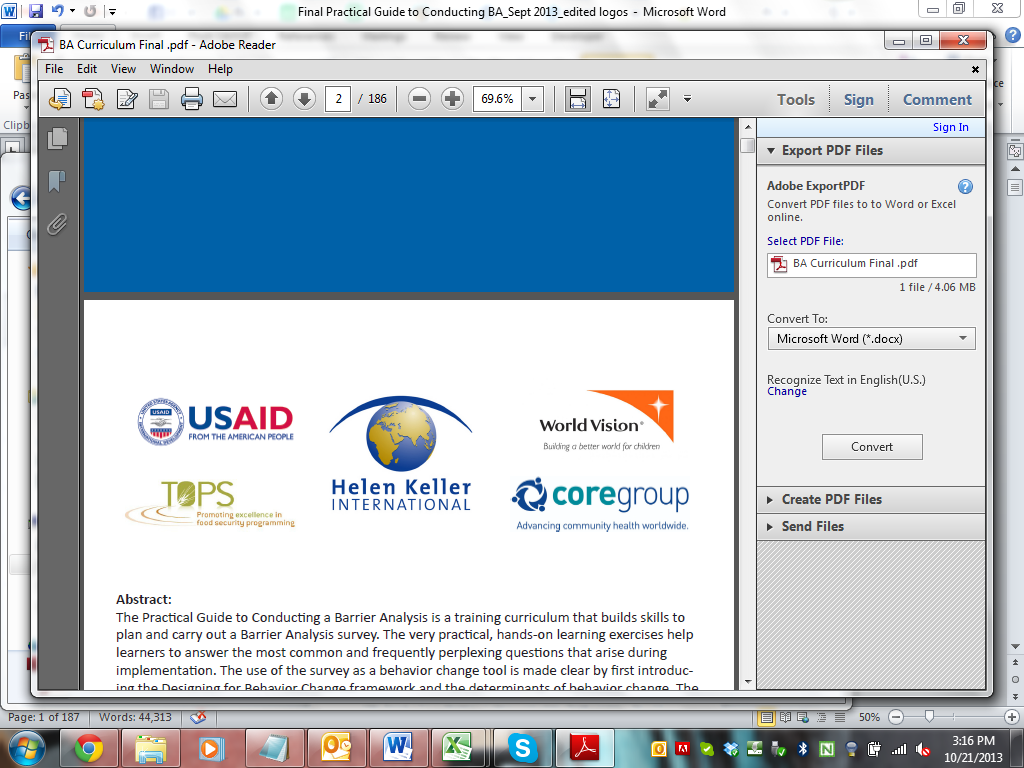 Extrait:Le Guide Pratique pour la Conduite d’une Analyse de Barrières est un curriculum de formation qui renforce les capacités pour planifier et mener une enquête d’analyse de barrière. Les exercices pratiques d'apprentissage aident les apprenants à répondre aux questions les plus courantes et souvent perplexes qui surviennent lors de l'exécution. L’utilisation de l’enquête comme outil de changement de comportement est rendue claire en introduisant d’abord le Cadre d’elaboration d’une stratégie de changement de comportement (Designing for Behavior Change Framework)  et les déterminants du changement de comportement. Le Guide utilise une approche d’étape par étape en commençant avec la définition du comportement à étudier et l’élaboration du questionnaire d’Analyse des Barrières. Comme une partie du cours de formation, une enquête d’analyse de barrière est menée. Le guide couvre des sujets comprenant l’échantillonnage, les techniques d’interview, la codification, la classification et l’utilisation des données. Après avoir terminé le cours en utilisant Le Guide Pratique pour la Conduite d’une Analyse de Barrières, les stagiaires seront en mesure de planifier et d’implémenter d’une manière efficace l’enquête d’Analyse des Barrières et utiliser les résultats pour informer leur stratégie de changement de comportement.   Ce rapport a été rendu possible grâce au soutien généreux du Peuple Américain à travers l’Agence Américaine de Développement International (USAID), sous l’Accord de Coopération AID –FFP-A-11-00008 et le sous – Accord MYAP 32025S002. Cette publication ne reflète pas nécessairement les points de vue de l’USAID ou du Gouvernement des Etats – Unis. Elle peut être reproduite si un crédit est accordé d’une manière appropriée. Citation recommandée : Kittle, Bonnie. 2017. Un Guide Pratique pour Faire une Analyse des Barrières (2eme). New York, NY : Helen Keller International. Information sur le contact: Bonnie Kittle, bonnieleekittle@hotmail.comTable des MatièresRemerciements	iAbréviations et Sigles	iiQuelle est la différence?	1Les Huit Etapes de la Planification	2Leçon 1: Session d’Ouverture	10Leçon 2: Aperçu de l’Élaboration du Cadre de Changement de Comportement	17Leçon 3: L’Exercice de l’Exercice	32Leçon 4: Identifier les Déterminants qui  Influencent le Comportement	36Leçon 5: Etude Analyse des Barrières et  Pratiquant/Non-Pratiquant	48Leçon 6 : Introduction du Questionnaire	66Leçon 7, Etape 1: Définir le Comportement pour la Recherche Formative	77Leçon 8: Etape 2: Ecrire les Questions de  Contrôle du Comportement	86Leçon 9, Etape 3: Ecrire les Questions de Recherche	99Leçon 10: Apprendre à Faire l’Interview de la  Façon du Pratiquant/Non-Pratiquant	115Leçon 11, Etape 4: Organiser le Travail de Terrain  (y Compris l’Échantillonnage)	142Etape 5: Mener l’Etude	154Leçon 12: Etape 6: Coder,  Classer, et Analyser les Données	155Leçon 13: Etape 7: Utiliser les  Résultats pour Prendre des Décisions	175Leçon 14: Session de Clôture	182Annexe 1: Besoins d’Apprentissage et  Evaluation des Ressources 	188Annexe 2: Réponses pré / post test	188Annexe 3 : Clé Leçon 4 HO 2 En savoir plus sur les déterminants 	196Annexe 4: Clé Leçon 4 HO 3 associant les déterminants 	209Annexe 5: Clé Leçon 5 HO 4 Jeu Analyse des Barrières   	216Annexe 6:  Clé Leçon 6 HO 2 Examiner le questionnaire  	217Annexe 7: Format alternatif pour le questionnaire Analyse des Barrieres 	219Annexe 8: Clé Leçon 7 HO 3 Déclarations de comportement He / Nut and Ag 	Error! Bookmark not defined. Annexe 9 - Clé Leçon 8 HO 1 Behavior Relaxing Worksheet……………………………………………………Annexe 10 - Clé Leçon  10 Classification de la pratique HO 7………………………………………………….Annexe 11 - Clé Leçon  12 HO 3 Tabulation Sheet………………………………………………………………….Annexe 12 - Explication de l'Utilisation de la Fiche de Classification MS Excel AB………………….Annexe 13 - Clé Leçon 13 HO 1 Écrire des Ponts vers les Activités…………………………………………Annexe 14 - Clé Leçon  13 HO 2 Faire correspondre le déterminant à l'activité……………….Annexe 15 - Activités Possibles de Revue …………………………………………………………………….Annexe 16 - Quelques questions de Revue……………………………………………………………………..Annexe 17 - Formulaires d’Évaluation Journaliere  (tableau à feuilles mobiles)……………..RemerciementsDepuis sa première publication en 2015, Le Guide Pratique pour la Conduite d’une Analyse des Barrières a été utilisé pour former des dizaines, sinon des centaines de personnes. Pendant ce temps, de nombreuses leçons ont été tirées et celles-ci ont été intégrées dans cette deuxième édition du Guide (mars 2017). Cette édition comprend de nombreux nouveaux documents, exercices et références à des sites Web et des ressources. J'espère qu'il sera encore plus utile dans l'élaboration de stratégies efficaces de changement de comportement.Le Guide Pratique pour la Conduite d’une l’Analyse des Barrières s’inspire beaucoup de la version 2011 du curriculum de Stratégie de Changement de Comportement (SCC) élaboré à travers le Projet TOPS par Linda Morales, Judiann McNulty, Tom Davis et Bonnie Kittle et du Guide du Facilitateur d’Analyse de barrières 2004 écrit par Tom Davis. Les compétences créatives de Tom Davis, Linda Morales et Judiann Mcnulty sont beaucoup reflétées dans ce guide. Les personnes suivantes ont contribué avec leurs idées dans les expériences pour organiser et mener les analyses des barrières et ont fait des suggestions sur ce qu’il faut inclure dans ce guide:  Justin Colvard, Lotta Adelstal et Kucky Kalisya (Mercy Corps); Andrea Cuthrell et Jean Pierrre Okitakoy (Food for the Hungry); Bernard Ochieng et Andy Melendez (Croix Rouge Américaine), Erica Phillips (Cornel University); Sarah Bauler (Samaritan’s Purse); Lael Kucera (Water for Life); Franck Flachenberg (Concern Worldwide); et Marjolein Moreaux et Judiann McNulty (Consultants indépendants).  Je suis reconnaissante pour le soutien de Mitzi Hanold (Food for the Hungry) pour avoir donné des idées sur comment enseigner la codification et les participants dans  mon cours d’ESCC de 2012 pour avoir donné les réponses qui m’ont permis d’élaborer le jeu de codification. La liste de contrôle de vérification de l’amélioration de la qualité (QIVC) est basée sur une liste initialement élaborée par Food for the Hungry.  Mes remerciements vont àTom Davis, Mitzi Hanold et Mary DeCoster (Food for the Hungry); Justin Colvard (Mercy Corps) et Jennifer Niellsen (Helen Keller International) qui ont pris du temps dans leurs programmes chargés pour revoir le curriculum provisoire et faire des recommandations très utiles. Bonnie Kittle
Mars 2017Abréviations et SiglesAB	Analyse des Barrieres (BA)AE	 Allaitement exclusif (EBF)ARN	Agriculture et ressources naturelles (ANR)BAER	Besoins d’apprentissage et Évaluation des Ressources (LNRA)CGV	Care Group Volunteer CPC	Connaissance, Pratique, et Couverture (KAP)CSC 	Changement social et de comportement (SBC)DP	Déviance Positive (PD)EAH	Eau, assainissement et hygiène (WASH)ESCC	Élaboration d’une Stratégie de Changement de comportement (DBC)GIIN	Gestion intégrée des insectes nuisibles (IPM)GRN	Gestion des Ressources Naturelles (NRM)IRA	Infection respiratoire aigüe (ARI)LCAQ	Liste de Contrôle pour l’amélioration de la qualité (QIVC)MII	Moustiquaire imprégnée d’insecticide (ITN)OBC	Organisation à base communautaire (CBO)ONG	Organisation Non Gouvernementale (NGO)SNMI	Santé et Nutrition Maternelle et Infantile (MCHN) TSIP	Tableau de Suivi des Indicateurs de Performance (IPTT)VIH	Virus Immunodéficience humain (HIV)Quelle est la différence?Certains ont demandé à savoir quelle est la différence qui existe ente le curriculum Designing for Behavior Change (DBC) et la formation mentionnée dans ce guide pratique. Ils cherchent à déterminer lequel de deux ils doivent assister ou lequel serait le meilleur pour leurs agents. La formation de DBC est un cours de cinq jours et demi qui présentent aux participants le Cadre d’Elaboration d’une Strategie de Changement de Comportment (ESCC). Les participants passent des durées égales de temps à apprendre chacun des cinq éléments du Cadre d’ESCC  y compris une introduction à la recherche formative pour les pratiquants/non-pratiquants et l’étude Analyse de Barrières (AB). Comme une partie du cours de formation, les participants peuvent mener une étude réelle ou, si le temps ou les conditions ne le permettent pas, une simulation d’étude. Le cours de formation de DBC convient mieux aux individus ou organisations qui n’ont aucune connaissance antérieure du Cadre d’ESCC et qui ne sont pas sûrs s’ils vont l’adopter comme leur outil de référence pour élaborer les stratégies de changement de comportement. Le Guide Pratique pour la Conduite d’une Etude Analyse des Barrières convient mieux aux individus qui ont déjà été introduits au Cadre d’ESCC et/ou qui sont déjà convaincus que le fait de mener une recherche formative pour informer leur stratégie de changement de comportement en vaut la peine. Ce guide pratique inclut une brève introduction au Cadre de DBC pour donner le contexte de la recherche formative, mais donne beaucoup plus de détails en ce qui concerne la planification, l’implémentation de l’étude et l’utilisation des données relatives à la recherche. Pendant la formation, les participants élaborent des questionnaires pour les différents comportements; Ils pratiquent les techniques d’interview et mènent une etude. Ils prennent du temps pour apprendre à faire la codification, la classification et l’analyse des données. Après avoir participé à ce cours, les participants devraient être entièrement capables de  planifier et d’implémenter l’étude Analyse des Barrières ou une etude  pratiquants/non-pratiquants,  et utiliser les résultats pour élaborer une stratégie de changement de comportement plus efficace. Les deux cours utilisant la méthodologie de l’éducation de dialogue (Education des Adultes centrée sur l’apprenant – Vella), et les deux cours peuvent être utilisés pour élaborer des stratégies de changement de comportement pour presque n’importe quel comportement. En outre, le guide inclus un plan de Leçon sur comment tenir une interview qui peut être utilisé tout seul. Pour consolider les compétences nécessaires pour élaborer les stratégies de changement de comportement les plus efficaces, les organisations sont encouragées à envoyer leurs agents aux deux cours, tout d’abord la formation sur le DBC, ensuite, la formation sur l’Analyse des Barrières. Les Huit Etapes de la Planification1. Pourquoi?Au cours des deux dernières années (2010 – 2012), les Organisations Non Gouvernementales (ONG) ont considérablement augmenté leur utilisation de recherche formative pour informer l’élaboration des stratégies de changement de comportement. Cette tendance est en partie due au nombre croissant de personnes formées pour utiliser le Cadre d’Elaboration de Stratégie de Changement de Comportement (ESCC) qui requière qu’une certaine forme de recherche qualitative soit menée pour écrire les Ponts vers les Activités et sélectionner ou élaborer les activités les plus appropriées. La formation d’ESCC fait la promotion de l’utilisation de l’étude  Analyse des Barrières ou l’etude Pratiquant/non-pratiquant et comprend plusieurs activités pour aider les participants à se familiariser avec ces méthodes de recherche. Parce que la partie recherche de la formation ne constitue qu’un seul aspect, les participants trouvent difficile à maîtriser ces techniques de recherche tout en étant introduits aux autres parties du Cadre d’ESCC. Pas surprenant, une étude mené par l’groupe de travail de SBC parmi les personnes formées en ESCC a trouvé que 79 pourcent des répondants voulaient une autre formation en « planification, implémentation, et l’utilisation des données de (Analyse de Barrières/Etude Pratiquants /Non-pratiquants.  Les participants dans cette  formation  sont encouragés à se référer au Guide du Facilitateur d’Analyse des Barrières élaboré en 2004 par Tom Davis de Food for the Hungry. Ce guide est très utile et est donné comme référence régulièrement dans ce curriculum; mais certaines personnes qui ont essayé de l’utiliser pour former leurs agents pour faire l’etude Analyse des Barrières ont identifié le besoin d’un guide de formation plus complet et pratique. A part ces deux documents, il n’y a pas d’autres ressources que les formateurs et personnes implémentant le programme peuvent utiliser pour apprendre comment planifier et implémenter des études Analyse des Barrières ou Pratiquants/non-pratiquants, former les  enquêteurs, faire la classification des résultats, et interpréter les résultats/constats. Comme résultat, certaines organisations rencontrent des difficultés et leurs résultats d’étude sont moins fiables. 2. Qui?Ce curriculum de formation est conçu pour être utilisé par les agents des ONG qui veulent élaborer, organiser et implémenter une étude Pratiquant/non-pratiquant ou Analyse des Barrières  et utiliser ces résultats pour élaborer une stratégie de changement de comportement. La formation est conçue pour un maximum de 25 participants qui maîtrisent le Francais  et ont une éducation qui va au-delà de l’école supérieure. Un niveau plus élevé d’éducation formelle est requis pour comprendre les concepts de ce cours de formation.   Leçon 10 Apprendre à faire une interview de la façon du pratiquant/non-pratiquant et compléter le questionnaire pourrait être enseigné comme un cours séparé, dans quel cas un niveau d’éducation plus bas des participants serait suffisant. L’annexe 2 comprend un exemple de questionnaire de Besoins d’apprentissage et d’Evaluation des Ressources (LNRA) qui doit être utilisé pour recueillir des informations supplémentaires sur les participants. Ces informations doivent être utilisées pour adapter la formation aux besoins spécifiques et niveaux d’apprentissage des participants. La formation doit être facilitée par un formateur expérimenté en méthode d’éducation des adultes centrée sur l’apprenant (Dialogue Education) et qui a de l’expérience en planification, organisation et implémentation de l’étude Pratiquant/non-pratiquant ou Analyse des Barrières. Le contexte sera beaucoup plus significatif si le formateur a aussi participé au cours de formation de DBC. Le formateur doit parler la même langue que les stagiaires.  3. Où Le cours doit être tenu dans un espace ayant beaucoup de lumière naturelle, beaucoup d’espace de mur pour afficher le papier de flipchart, et une salle assez grande pour quatre ou cinq tables placées sous forme d’os de poisson autour de la salle avec cinq personnes par table. Devant la salle, il doit y avoir assez d’espace pour qu’on puisse afficher des aides visuelles sur le mur. Cet arrangement préféré de la salle est montré ci-dessous. Il doit y avoir une place où les participants peuvent prendre leur pause, casse-croûte, et repas à côté de la salle de formation. Puisque la formation comprend l’exécution de l’etude, il serait beaucoup plus convenable si la formation pourrait être tenue à une distance raisonnable de la communauté abritant le projet. Si ceci n’est pas possible, une simulation de l’etude peut aussi être organisée. Arrangement préféré de la salle               Devant de la salle de formation4. Quand? Le cours se déroule pendant une période de quatre jours et demi avec environ 6 heures de cours par jour. Pendant le troisième jour, il y’a seulement une demi-journée de formation, mais du temps sera nécessaire pour traduire et photocopier le questionnaire et s’occuper d’autres logistiques relatives a l’etude prévu pour le Jour Quatre. L’étude est menée pendant la matinée du quatrième jour. Si la communauté du projet est située à côté, une étude réel (90 interviews) peut être menée et prendra probablement 4-5 heures, y compris le temps de déplacement. Une étude simulée, mené si la communauté du projet est située à côté, prend généralement moins de temps (1-2 heures). Chaque jour, il y’a des pauses au milieu de la matinée et au milieu de l’après-midi d’environ 15 minutes chacune et une pause déjeuner d’environ 60 minutes.  5. Quoi?Ce curriculum couvre les thèmes suivants: Le Cadre d’ESCCDéterminants de changement de comportementUne étude de Pratiquant/Non-pratiquant et Étude d’analyse de barrières la Déclaration du comportementUn pratiquant opposé au Non-pratiquantLe questionnaire Mener l’interviewLe travail de terrainClassification des résultatsUtilisation des données6. Pour quoi?Objectifs basés sur l’accomplissement: A la fin de ce cours, les participants auront:Revu le Cadre d’ESCCExaminé la liste des déterminants de changement de comportementFait correspondre la recherche aux déterminantsIdentifié les déterminants dans le contexte d’une histoireMené des recherches sur l’étude de Pratiquant/non-pratiquant et l’Analyse des BarrièresPratiqué la rédaction des Déclarations de comportement de comportementPratiqué la définition d’un pratiquant Critiqué les définitions de pratiquantsElaboré un questionnaire d’Analyse des BarrièresEnuméré les caractéristiques d’une personne efficace  dans l’interviewCritiqué une interview d’Analyse des BarrièresPratiqué une interviewDonné et reçu des feedback sur les techniques d’interviewDonné et reçu des feedback sur comment prendre des notesEnuméré des décisions organisationnelles qui doivent être prises pour mener l’étude de Pratiquant/non-pratiquant  ou l’Analyse des BarrièresPratiqué la classification des résultats à partir d’une analyse de barrrièresIdentifié les moyens pour utiliser les résultats de la recherche formative pour prendre des décisions critiques7. Comment?Les plans de Leçon contenus dans ce curriculum guideront les participants à planifier et implémenter une analyse de Barrière ou une étude de pratiquant/non-pratiquant.  8. Avec quelles ressources?Liste des matériels Etiquettes des noms/Badges des participants (ne sont pas pré-imprimés)2 rouleaux de papier de flipchart et un chevalet pour le flipchart (tripode, chevalet)1 rouleau de ruban adhésif1 paquet de post-it en couleur (3” x 5”)Bloc-note pour chaque participantBics/crayons/gomme/taille-crayon /presse-papiers pour chaque participant (pour mener le étude)12–15 marqueurs avec des billes larges de différentes couleurs.Equipement2 grandes poubelles Une imprimante qui peut être branchée à l’ordinateur Laptop du formateur avec une nouvelle cartouche d’encre ou une cartouche secours1 rames de papier pour la photocopie 1 paire de ciseaux2 agrafeuses et beaucoup d’agrafesUne rallonge avec multi-priseLieu de la formationLe lieu de la formation doit être assez spacieux pour que 25 participants puissent s’asseoir confortablement sur cinq tables avec cinq personnes par table.De préférence des tables rectangulaires (pas de tissus sur les tables)Une grande table rectangulaire doit être placée au coin, devant la salle pour le formateur. Il doit y avoir une prise électrique à côté de la table. Il doit y avoir assez de lumière naturelle et une bonne lumière artificielleLa salle doit avoir une climatisation (climatisation/chaleur) pendant les températures extrêmesIl doit y avoir assez d’espace de mur pour afficher le travail des participants (flipcharts)Ceux qui sont chargés de la gestion du lieu de formation doivent fournir un casse- croûte en milieu de journée et un autre en milieu de l’après-midi en plus du déjeuner. De préférence, ceux –ci NE doivent pas être servis dans la salle de formation, mais  à côté.  Il doit y’avoir des toilettes propres à côtéSi les gens viennent hors de la ville/du pays, essayez d’héberger ces participants dans le même lieu de la formation pour diminuer les coûts de déplacement et pour assurer un démarrage à temps. Leçon 1: Session d’OuvertureEtapes1.	Mots de bienvenue et présentation de l’atelier 1a.	Dites que puisque le succès du projet dépend des gens changeant leurs comportements ou adoptant de nouvelles pratiques (dans le cas d’un prestataire de services), nous devrons apprendre comment élaborer des stratégies de changement de comportement. Pour élaborer les stratégies de changement de comportement les plus efficaces, nous devrons faire une recherche formative parmi les personnes dont nous voulons voir les comportements changer. Le but de cette formation est d’apprendre comment élaborer, organiser, et implémenter une étude Analyse des Barrières, analyser les données, et utiliser les données pour sélectionner ou élaborer les activités de changement de comportement les plus efficaces.2.	Collectez les informations sur les données de base auprès des participants2a.	Dites qu’avant que nous ne commencions la formation, nous aimerions collecter certaines données de base pour que nous puissions évaluer l’efficacité de la formation quand elle sera terminée. 2b.	Faites le Pré-test. Demandez à chaque personne d’encercler le mot “Pré” et d’écrire leurs initiales ou un genre de symbole sur le test qui leur sera retourné le dernier jour du cours. 3.	Présentation des participants 3a. 	Montrez la Leçon 1, flipchart 1: Questions sur “Chercher à vous connaître”.3b. 	Utilisez un moyen créatif pour mélanger les participants pour que les participants se présentent à quelqu’un qu’ils ne connaissent pas. 3c. 	Dites à chaque participant d’interviewer un autre participant et écrivez les réponses aux questions sur la fiche. 3d. 	Ensuite, dites à chaque participant de présenter la personne qu’il a rencontréeRemarque: Ceci est une opportunité pour collecter des informations supplémentaires auprès des participants, telles que les comportements sur lesquels ils sont en train de travailler ou les pays qu’ils connaissent beaucoup, dont vous aurez besoin pour la formation. Ajoutez des questions pour des informations que vous voudrez collecter pour le Flipchart 1.  4. Attentes4a. 	Distribuez un ou deux « post –its » à chaque participant 4b. 	Montrez un flip chart vierge ayant l’étiquette Nos attentes4c. 	Dites à chaque participant d’écrire une chose specifique qu’il aimerait apprendre au cours de la formation sur le «post-it » et collez-le sur le flipchart. 4d. 	Regroupez les attentes par catégorie et collez le flipchart sur le mur pour une référence pendant la Leçon finale. 5. 	Objectifs et horaire de l’atelier5a. 	Donnez aux participants la Leçon 1, document 1: objectifs de la formation et parcourez-le avec eux. Soulignez toutes les attentes qui ne seront pas atteintes pendant cet atelier. 5b. 	Distribuez la Leçon 1, document 2: Horaire de la formation et parcourez-le avec les participants. Discutez des questions de logistique (perdiem, travail de terrain, repas, etc…) 6. 	Normes et procédures6a. 	Avec le groupe, recherchez les normes et procédures que le groupe veut suivre pour créer le meilleur environnement d’apprentissage. 6b. 	Sur le flipchart, écrivez ceci en mettant comme titre: Norms et Procédures 7. 	Rôles du facilitateur7a. 	Mentionnez que plusieurs personnes veulent répliquer l’atelier pour leurs collègues. 7b. 	Dites aux participants qui voudraient répliquer cet atelier de lever leurs mains. 7c. 	Dites que les facilitateurs vont modeler la méthodologie de l’éducation des adultes centrée sur l’apprenant (Vella) pendant l’atelier, et de temps en temps, ils vont faire des commentaires spécialement sur les techniques de facilitation. Remarque: Installez le flipchart ayant comme titre “ Stationnement ” (Parking Lot)  pour les questions qui persistent. Pré-/Post-Test de la formationVeuillez encercler la seule meilleure réponse1. 	La recherche formative est utilisée dans le Cadre d’élaboration de changement de comportement (SCC) pour décider de ce qui suit:a. 	La quelle des activités à sélectionnerb. 	Lequel des groupes prioritaires avec lequel travaillerc. 	Les déterminants sur lesquels il faut se focaliser2. 	Lesquels des quatre déterminants faut-il toujours investiger lorsque vous menez une étude Analyse des Barrieres ou Pratiquant/Non-Pratiquant? a. 	Auto-efficacité, conséquences positives perçues, conséquences négatives perçues, et normes socialesb. 	Compétences, normes sociales, conséquences positives perçues, et accèsc. 	Culture, auto-efficacité, conséquences positives perçues, et conséquences négatives perçues3. 	L’une des différences entre l’étude Pratiquant/non-pratiquant et Analyse de Barrière est: a. 	La taille de l’échantillonb. 	Le nombre de déterminants sur lesquels on a mené une recherchec. 	La validité des résultats4. 	Quel est le but des questions de contrôle sur le questionnaire de Pratiquant/non-pratiquant ou Analyse des Barrières?a. 	Pour faire la différence entre les Pratiquants et les non-pratiquantsb. 	Savoir le nombre de pratiquants que vous avezc. 	Savoir le nombre de personnes qui adoptent le comportement5. 	Que voulons-nous dire par « relaxer » la définition du comportement?a. 	Mettez seulement quelques détails dans la définition du comportementb. 	Le fait de changer la définition du comportement pour l’étude pour avoir assez de pratiquants ou de non-pratiquantsc. 	Substituer un autre comportement parce que certains comportements sont trop intimes pour étudier. 6. 	Quand vous interviewez les répondants comme une partie de l’étude de Pratiquant/non-pratiquant ou l’Analyse des Barrières, l’une des choses les plus importantes à se rappeler est: a. 	Sondez plusieurs fois les questions ouvertesb. 	Dire au répondant si toutefois il/elle est un/une pratiquant (e) ou un(e) non-pratiquant(e)c. 	Donner un feedback positif quand le répondant répond à une question7.   Quand on organise un travail de terrain pour faire une étude de Pratiquant/non-pratiquant ou une Analyse des Barrières, lequel de ce qui suit N’EST PAS généralement une préoccupation?a. 	Le nombre de véhicules qu’il fautb. 	La distance entre les communautésc. 	Le nombre total de pratiquants et non-pratiquants à interviewer?8. 	Que voulons-nous dire par «  codifier les données »?a. 	Chercher à savoir ce que le répondant veut direb. 	Choisir quelques mots qui représentent la signification des différentes réponsesc. 	Choisir un terme mentionné par la majorité des répondants9. 	Pour être considéré significatif, la différence entre les Pratiquants et les Non-pratiquants doit être égale ou plus que:a.  	50 points de pourcentage b. 	25 points de pourcentagec. 	15 points de pourcentage 10.	La dernière étape dans le processus de conduite de l’étude de Pratiquant/non-pratiquant ou Analyse des Barrières est :a. 	Terminer le Cadre d’ESCCb. 	Elaborer un plan d’implémentationc. 	Utiliser les données pour élaborer des messagesLeçon 1, document 1: Objectifs de la formationA la fin de cet atelier, les participants auront:Revu le Cadre d’Elaboration d’une Strategie de Changement de ComportementMené une recherche sur l’étude de Pratiquant/non-pratiquant ouAnalyse des BarrièresPratiqué la définition de “relaxer” un comportementElaboré le questionnaire d’Analyse des BarrièresEnuméré les préoccupations de logistique relatives à l’organisation du travail de terrainInterviewé les répondants en utilisant le questionnaire d’Analyse des BarrièresCodifié les réponses de la recherche, classifié les réponses, et analysé et interprété les donnéesPratiqué la rédaction des ponts menant vers les activités et fait la correspondance les activités aux déterminantsPartagé leurs intentions de faire une recherche formativeLeçon 1, document 2: Horaire de la formationLeçon 2: Aperçu sur Le Cadre d’Élaboration d’une Strategie pour le Changement de ComportementEtapes1.	Introduction: Eléments d’une stratégie de changement de comportement1a. 	Dites aux participants: En se basant sur vos programmes courants, quels sont certains des éléments clefs que vous devez considérez quand vous élaborez la stratégie de changement de comportement d’un projet?1b.	Alors que les participants mentionnent toutes les choses relatives aux cinq décisions (comportement, groupe de priorités, déterminants, Ponts vers les Activités, et activités), écrivez ceux-ci sur le flipchart. Enumérez toutes les réponses valides, sans tenir compte du fait de savoir si toutefois elles sont inclues dans le Cadre d’ESCC. Félicitez les participants pour avoir créé un Cadre plus détaillé.  2.	Le Cadre d’ESCC 2a. 	Présentez le Cadre d’ESCC en disant qu’un outil a été élaboré pour nous aider à réfléchir sur les différentes choses qui doivent être considérées quand on élabore une stratégie de changement de comportement. Cet outil est le Cadre d’elaboration d’une strategie de changement de changement de comportement, ou ESCC.2b. 	Montrez le Cadre, comme vu dans la Leçon 2, document 1: Cadre d’elaboration d’une Strategie de Changement de Comportement, sur un grand flipchart. Soulignez les différentes parties du Cadre, en faisant référence à toutes les réponses correspondantes fournies par les participants dans l’étape 1. Dites aux participants de suivre sur leurs copies de la Leçon 2, document 1 et la Leçon 2, document 2 : Définitions des termes de Cadre d’ESCC.2c.     Expliquez que la declaration du problème n'est pas affiché sur le cadre ESCC, mais qu'il est présumé d’etre avant (à gauche) de la colonne Comportement. C'est parce que les comportements promus devraient contribuer directement à la réduction du problème. Dans les projets de sécurité alimentaire, par exemple, le problème est souvent la morbidite/mortalité infantile élevée et la malnutrition. (Considérez d’afficher d'un signe intitulé «le problème» à gauche de la colonne Comportement pour rappeler aux participants cet élément.)2c. 	Expliquez brièvement chacune des cinq décisions, y compris comment elles sont liées les unes aux autres. Comportement: Dans le Cadre d’ESCC, le comportement est une action spécifique que les membres du Groupe Prioritaire accomplissent pour faire face à un problème auquel ils sont confrontés. Un comportement est aussi souvent mentionné comme une « pratique ». Quand les comportements ou pratiques sont faits assez souvent, ils deviennent une « habitude ». La Déclaration de comportement doit être écrite au présent, d’une manière positive et mentionner ceux qui doivent adopter le comportement ou celui qui doit s’assurer que le comportement est fait (dans le cas d’un enfant). Il doit être écrit pour qu’il montre les détails du comportement, tel que la place, (par exemple, centre de sante), la quantité (par exemple, taille des repas), la fréquence (par exemple le nombre de fois pour épandre l’engrais), et la durée (par exemple, la durée, pendant combien de mois il faut allaiter l’enfant). La Déclaration de comportement doit être très spécifique, mesurable, et observable.  Groupe Prioritaire : C’est le groupe de personnes qui sont encourgées à adopter le comportement, aussi bien que ceux qui s’assurent qu’une autre personne (telle qu’un bébé) adopte le nouveau comportement. Alors que le Groupe Prioritaire se trouve généralement parmi l’auditoire cible (par exemple les mères des enfants âgés de moins de 5 ans), le Cadre d’ESCC peut aussi être utilisé pour promouvoir les comportements parmi les prestataires de service, soit les employés ou les volontaires (par exemple, les encadreurs, les agents de santé). Le Groupe Prioritaire est défini de sept différentes façons qui nous aident à décider comment planifier des activités du programme qui sont appropriées et efficaces pour eux. Les sept catégories comprennent: la démographie, la routine quotidienne, les grands désirs, les pratiques actuelles, les attitudes, les connaissances (en ce qui concerne le comportement), les barrières connues, le stade de changement et les rôles de genre liés au comportement.  Groupe d’influence: C’est le groupe qui a le plus d’influence sur le Groupe Prioritaire concernant un comportement spécifique. La recherche formative avec le Groupe Prioritaire est utilisée pour identifier qui est le groupe d’influence. Typiquement, il y’a seulement groupe d’influence.. Si le personnel du programme veulent travailler avec des gens qui ne sont pas identifiés par le groupe prioritaire, nous appelons ces personnes « personnes ressources ».Déterminants: Les déterminants sont les catégories de raisons pour lesquelles le Groupe Prioritaire peut ou ne peut pas adopter un comportement donné. La recherche formative, telle que l’étude ou l’Analyse des Barrières de pratiquant/non-pratiquant doit être menée parmi le Groupe Prioritaire pour trouver les déterminants les plus influents (significatifs). Ponts vers les Activités (qu’on appelait autrefois facteurs clefs): Les Ponts vers les Activités sont basés sur les réponses données par le Groupe Prioritaire  pendant la recherche formative et sont des descriptions plus spécifiques d’un changement qu’une personne doit faire pour traiter la question révélée par la recherche. Un Pont vers une Activité commence généralement par un verbe de direction (par exemple, augmenter, diminuer, améliorer, renforcer) et propose souvent de changer la perception du Groupe Prioritaire. Il n’est pas exprimé en pourcentages. Les Ponts vers les Activités concernent toujours le Groupe Prioritaire, par conséquent, il n’est pas nécessaire de mentionner le Groupe Prioritaire dans le phrase. Il y’a toujours au moins un Pont vers une Activité écrite pour chaque déterminant qu’on trouve important pour le comportement choisi (par exemple, « augmenter la perception que la diarrhée peut amener un enfant à être malnutri»).Activités: Les activités sont une série de tâches que les personnes chargées de l’implémentation planifient, organisent, et/ou mènent généralement avec le Groupe Prioritaire  ou les groupes d’influence pour traiter les Ponts vers les Activités. Les descriptions des activités commencent avec un verbe d’action. Par exemple, « offrir un petit prêt à un entrepreneur par village pour produire et vendre des aliments volaille de qualité, et à bon prix » ou « installer des points de vente supplémentaires de fils de fer barbelés. 2d.	Distribuez la Leçon 2, document 3: Exemples de Cadres d’ESCC achevés  Dites aux participants de se référer à l’un des exemples, faites-les parcourir, et traitez les questions. 2e.	Distribuez la Leçon 2, document 4: Guide de Planification: Etapes d’élaboration du processus de changement de comportement et parcourez –le avec les participants. Traitez les questions des participants dans chaque étape. 3.	Summary Sommaire3a.	Résumez la Leçon en discutant sur la Leçon 2, document 5: Les cinq principes. Répondez à toutes les questions. Leçon 2, document 1: Cadre d’elaboration d’une Strategie de Changement de Comportement A. 	Quel est le comportement spécifique, faisable et efficace à promouvoir?B. 	Qui sont les groupes prioritaires et les groupes d’influence? (Démographie, activites de quotidienne, grands désirs, pratiques actuelles, barrières connues, stade de changement, role de genre).C. 	Quels sont les déterminants les plus importants affectant ce comportement dans ce groupe? (Les déterminants sont : Auto-efficacité/compétences perçues, normes sociales perçues, conséquences positives perçues, conséquences négatives perçues, accès, indices pour une action/rappels, susceptibilité perçue, sévérité perçue, volonté divine perçue, politique, et culture). D. 	Quels sont les Ponts vers les Activités qui doivent être promus?E. 	 Quelles sont les Activités qui seront implémentées pour traiter les Ponts vers les Activités?Leçon 2, document 2: Définitions des termes sur le Cadre d’ESCCComportementAction, observable, spécifique (temps, lieu, quantité, durée, fréquence), mesurable, faisable, directement lié à un résultat ou but amélioré)Définit en termes positifs, plutôt que de demander à un groupe de s’abstenir de faire quelque choseFormulation de Déclaration du ComportementLe Groupe Prioritaire  + verbe d’action au présent + les détailles Exemple: Les mères de bébés âgés de moins de 6 mois les allaitent quand les bébés en demandent de jour comme de nuit, vidant chaque sein à tout moment. Groupe Prioritaire Le groupe de personnes qui doit adopter le comportement ideel, ou qui assure que le comportement est adopté par un mineur (tel qu’un enfant). Le Groupe Prioritaire est défini très précisément. Par exemple: les agriculteurs dont la terre est incliné, les mères de nourrissons de 0 à 6 mois.Nous utilison 7 categories pour decrire Le Groupe Prioritaire : 1. Démographie, 2. Activites de quotidienne, 3. Grandes désirs, 4. Pratiques actuelles, 5. Barrières connues, 6. Stade de changement, 7. Role de genre)Groupe d’influenceLes personnes qui influencent le Groupe Prioritaire  concernant le comportement, qui peut soit soutenir ou empêcher le Groupe Prioritaired’adopter un comportement positifIl est identifié par le Groupe Prioritaire à travers la recherche formativeDéterminant de changement de comportementUne catégorie de raisons  montrés pour motiver ou entraver l’adoption d’un comportement pour un groupe donné de personnesPonts vers les ActivitésEn se basant sur les réponses données par le Groupe Prioritaire pendant la recherche formativeToujours sur le Groupe Prioritaire Des descriptions plus spécifiques d’un changement qu’on doit adopter pour faire face à une question révélée par la recherche formativeCommence généralement par un verbe de direction (par exemple, augmenter, diminuer, améliorer, renforcer) Propose souvent de changer la perception du Groupe Prioritaire N’est pas exprimé en pourcentagesLes Ponts vers les ActivitésVerbe de direction + la perception que…. ou la capacité de…. ou la disponibilité de…Exemple: Augmenter la perception que le fait de dormir sous une moustiquaire imprégnée d’insecticide est un bon moyen d’éviter de contracter le paludisme.Exemple: Augmenter la perception que les belles-mères sont en faveur de l’allaitement exclusif (AE)ActivitéUne série de tâches qui, quand elles sont implémentées ensemble, vont traiter les Ponts vers les ActivitésCommence typiquement avec un verbe d’actionD’une manière idéale, traite plus d’un seul pont vers une activitéLeçon 2, document 3: Exemples de Cadres d’ESCC achevés Exemple 1: Programmes d’agriculture et Ressources Naturelles (ANR): Gestion de volailleExemple 2: Programmes de WASH: Lavage de Mains avec de savonsExemple 3 : Programmes Santé Maternelle et Enfantile et la Nutrition : Allaitement Maternelle Exclusif (AME)Leçon 2, document 4: Guide de planification: Etapes dans le processus d’élaborer un Cadre d’ESCCDéfinissez le comportement idéal (une Déclaration de comportement bien écrit)Identifiez et décrivez le Groupe PrioritaireSélectionnez les méthodes appropriées de recherche (Analyse des Barrières, Etude Pratiquant/non-pratiquant, une autre méthode).Faites la recherche (pour identifier les déterminants les plus importants)Analysez les résultatsAjoutez plus de détails à la définition de Groupe Prioritaire (sept manières)Identifiez les déterminants les plus puissants qui facilitent ou entravent le changement (selon l’Analyse des Barrières/résultats de l’étude Pratiquant/non-pratiquant)Décrivez le groupe d’influenceEcrivez les Ponts vers les Activités qui établissent un lien avec les activitésChoisissez les activités du projet qui traitent des Ponts vers les Activités Etablissez les indicateurs pour suivre l’efficacité (qui n’est pas décrite dans cette formation)Complétez la stratégie de changement de comportement avec des détails pour l’implémentation (qui n’est pas couverte dans cette formation)Si des activités de type communication sont identifiées comme une partie de la stratégie, élaborez un plan de communication (qui n’est pas couvert dans cette formation)Leçon 2, document 5: Les cinq principes du Cadre d’ESCCC’est l’action* qui compte (non pas les croyances ou la connaissance)Sachez exactement qui est votre Groupe Prioritaire, et observez toutes les choses à partir de son point de vueLes gens entreprennent une action quand ils en bénéficient, les barrières empêchent les gens d’agir. Toutes vos activités doivent maximiser les avantages les plus importants et minimiser les barrières les plus significativesBasez vos décisions sur une preuve, ne devinez pas, et continuez à verifier.*action = comportementLeçon 3: L’Exercice, l’ExerciceEtapes1. 	Collez toutes les parties de la Leçon 3, flipchart 1–10: L’exercice, l’exercice sur le mur et assurez-vous que chaque série est couverte avec une page vierge de papier de flipchart. 2.	Dites que nous allons faire une simulation pour démontrer les avantages de la conduite d’une recherche formative. 3. 	Dites que pour cet exercice, il faut imaginer que nous avons un projet qui s’appelle « Cœur Sain ». Indiquez l’objectif du changement de comportement pour notre projet écrit sur la Leçon 3, Flipchart 1.   4. 	Dites aux participants: Pour que nous pouvons elaborer une strategie de changement de comportement, nous allons entreprendre une recherche sur notre Groupe Prioritaire - qui implique vous tous en tant que participants à la recherche! Expliquez chacun des participants va jouer deux rôles différents dans la simulation : vous-même,  et un membre de staff de projet t « Cœur Sain ».  Rappelez aux participants que ceci est une simulation, et non pas un jeu de rôle. Donc, quand vous répondez à chaque question, les participants doivent répondre eux-mêmes d’une manière honnête, ils ne doivent pas jouer le rôle de quelqu’un d’autre ou prétendre de donner une réponse. 5. 	Dites à quelqu’un d’enlever les fiches vierges de chacune des trois piles de papier collé au mur. Expliquez que trois différentes déclarations de connaissance sont affichées. Dites aux participants de les lire à haute voix. 6. 	Dites aux participants de se tenir à côté de la déclaration qui se rapproche le plus de leurs niveaux réels de connaissance du sujet. Quand les participants se seront tenus à côté d’une déclaration, demandez : Que constatez-vous sur les groupes? Combien y’a-t-il de participants dans chaque groupe? Y’a-t-il d’autres observations telles que la démographie, la profession, le genre, l’âge, la nationalité, le groupe de langues, ou la région? 7. 	Dites aux participants: Vous vous êtes répartis en segments, ou sous-groupes de la communauté, selon votre niveau déclaré de connaissance de l’exercice. Maintenant, nous allons voir ce qui va se passer quand nous regarderons vos croyances. 8. 	Demandez aux participants d’enlever les déclarations de connaissance de chacune des trois piles de papiers pour révéler la prochaine série de Déclarations, les déclarations de croyance. Dites aux participants de les lire à haute voix. 9.	Dites aux participants de se tenir à côté de la déclaration qui se rapproche le plus de leurs niveaux réels de croyance. Quand les participants se seront tenus à côté d’une déclaration, demandez : Que constatez-vous sur les groupes? Quelles sont les différences que vous voyez? Y’a-t-il d’autres observations? 10. Dites aux participants: Nous allons voir maintenant ce qui va se passer quand nous allons voir vos comportements. 11. Demandez aux participants d’enlever les déclarations de croyance de chacune des trois piles de papier pour révéler  les Déclarationsd’action. Dites aux participants de lire les déclarations d’action et de se repositionner selon ce qu’ils ont réellement fait (c’est-à-dire, leurs comportements). 12. 	Demandez aux participants: Quelles sont les différences que vous voyez? Y’a-t-il des observations sur la démographie, la profession, le genre ou l’âge? Jusqu’à quelle mesure votre connaissance et croyance ont prédit votre comportement?13. 	Mettez l’accent sur le fait que ce que nous connaissons et croyons est très souvent différent de ce que nous faisons. Introduisez les termes « Pratiquant » et « Non-pratiquant ». Expliquez que les pratiquants sont ces personnes qui pratiquent le comportement idéal et les Non-pratiquants sont ces personnes qui ne pratiquent pas le comportement. Expliquez que le fait d’identifier les Pratiquants et non-pratiquants est une partie importante de ce type de recherche. 14. 	Alors que les participants se tiennent toujours dans leurs groupes, demandez: Si vous devriez choisir un sous-groupe de votre auditoire cible pour travailller  au départ, quel est le groupe que vous allez choisir? Introduisez le terme « cible d’opportunité », c’est-à-dire, regardez les sous-groupes qui peuvent initialement être plus prédisposés au changement (connu aussi comme « fruit bas »). Ceux-ci peuvent être les gens ayant le plus grand désir de changer à cause d’une vulnérabilité ou ceux pour qui la transition ne serait pas difficile (une déviance positive). 15. 	Dites que quand vous êtes en train de faire une recherche, parfois, vous devrez assouplir (relacher) la définition d’un Pratiquant – juste pour la recherche – pour trouver assez de personnes pour interviewer. Ceci se passe quand le comportement est nouveau, très rare, ou difficile. Demandez aux participants : Que pourraient être certains comportements qui sont nouveaux, très rares, ou difficiles? 	Demandez aux participants: Quel est le comportement désiré et idéal que nous étudions pour notre projet de Coeur Sain? Ils doivent répondre : 30 minutes d’exercice modéré cinq fois ou plus par semaine. Ensuite posez la question : Comment pourrions-nous re-définir un Pratiquant? Les réponses doivent mener à une personne qui s’est exercé quatre fois par semaine pendant 30 minutes. 16. 	Demandez aux participants: Qu’avons-nous appris de cet exercice? Aidez-les à tirer les thèmes suivants:Ce que les gens font ne reflète pas toujours ce qu’ils connaissent ou croient. Ceci est évident pour nous tous quand nous pensons à nos propres actions, mais parfois, quand nous planifions la promotion de la santé, nous oublions ce principe de base. Ceci nous rappelle que le fait de donner aux gens tout juste des informations n’est pas suffisant, même le fait de les convaincre sur une nouvelle croyance ne va pas amener les gens à prendre une action bénéfique. En matière de santé publique, il est utile pour nous d’identifier les comportements qui se rivalisent qui attirent notre groupe cible. Il serait possible de diviser la population pour atteindre les personnes clefs qui doivent changer leur comportement (par exemple, les seniors, certains groupes ethniques). Ceux qui font le marketing recherchent des cibles d’opportunité, c’est-à-dire là où ils peuvent avoir le plus grand impact en faisant un investissement. Considérez que nous pouvons réussir plus en déplaçant les personnes de « exercice parfois » au but plutôt que d’avoir les gens « de presque jamais d’exercice » sur toute la ligne. Cette activité nous mène vers le besoin de mener une recherche qui est l’objectif de cette formation. Leçon 3, Flipchart 1-10 : L’exercice, l’exerciceBut de la strategie de changement de comportement Flip Chart 1: Les adultes ciblés  s’engagent dans au moins 30 minutes d’exercice physique modéré quatre fois par semaine.Trois séries de flipcharts sont nécessaires pour cette simulation, et chaque série doit être collée sur le mur, avec le flipchart 1, ci-dessus, pour qu’il soit facile d’enlever chaque page au fur et à mesure que la prochaine page est montrée. Chaque série a trois flipcharts comme ci-après, et chaque flipchart doit être empilé en haut des autres dans l’ordre montré ci-dessous. Une page vierge de papier de flipchart doit être collée au dessus de chaque série pour que toutes les pages soient cachées. Set 1 Série 1Flip Chart 2. 	Je sais que le fait de faire un exercice est très important. J’ai lu plusieurs études qui le prouvent. J’ai aussi entendu beaucoup de publicité faisant la promotion d’une bonne santé à travers l’exercice.  Flip Chart 3. 	Je crois que le fait de faire l’exercice est très important. Je pense que chaque personne doit s’exercer régulièrement, au moins quatre fois par semaine. Flip Chart 4. 	La semaine dernière, je me suis exercé quatre fois ou plus pendant au moins 30 minutes.  Série 2Flip Chart 5.	J’ai seulement entendu dire que la pratique de l’exercice peut réduire votre risque d’avoir une maladie cardiaque. Flip Chart 6. 	Je crois que l’exercice est un peu important. La plupart des personnes doivent s’exercer une fois à deux fois par semaine. Flip Chart 7. 	Je me suis exercé entre 1 - 3 fois la semaine dernièreEtape 3Flip Chart 8.	Je sais que plusieurs personnes sont en forme parce qu’elles s’exercent, mais je ne sais pas comment elles le font. Flip Chart 9. 	Je pense que nous faisons assez d’execice avec les activités de routine du jour.  Flip Chart 10. 	Je n’ai pas fait aucun exercice la semaine dernièreLeçon 4: Identifier les Déterminants qui 
Influencent le ComportementEtapes1. 	Introduction 1a. 	Dites aux participants que nous allons discuter des déterminants de changement de comportement. Dites que très souvent, dans la stratégie de changement de comportement, nous oublions de considérer les déterminants de changement de comportement, ou bien nous devinons ou assumons ce qu’ils sont. Dites que la raison pour laquelle le Cadre d’ESCC est si efficace est du au fait qu’elle est basée sur la recherche et la preuve, et que la recherche est liée au fait d’identifier les déterminants de changement de comportement qui sont les plus critiques pour le Groupe Prioritaire concernant le comportement spécifique qui est en train d’être promu. 2. 	Qu’est-ce qu’un déterminant de comportement?2a. 	Demandez aux participants: En général, comment décidez-vous de la manière de promouvoir (ou amener) un changement dans un comportement? Accordez du temps pour qu’ils puissent partager leurs expériences. Dites que beaucoup de programmes sautent tout juste du comportement et du Groupe Priorité directement aux activités et messages sans beaucoup réfléchir sur la raison pour laquelle les gens font ce qu’ils font actuellement et ce qui les empêche d’adopter un comportement positif.  2b. 	Revoyez la Leçon 2, document 2: Définitions des termes de Cadre d’ESCC  avec les participants, surtout la définition de déterminant d’un comportement: une catégorie d’éléments montrés pour motiver ou entraver l’adoption d’un comportement pour un groupe donné de personnes. Cela peut aider à penser aux déterminants comme 12 wagons de train, chacun étant libellé comme un déterminant séparé, mais connecté. 3. Les Douze Determinants  	3a.     Distribuez la Leçon 4, document 1: Déterminants importants qui influencent le Comportement. Dites aux participants : Alors que nous avons une bonne idée que cette liste de déterminants s’applique aux comportements de santé, nous n’avons pas assez de données d’abord pour dire jusqu’à quel degré ils s’appliquent tous ou lesquels s’appliquent aux comportements d’agriculture ou de gestion de ressources naturelles ou l’eau et assainissement, pas example. 3b.    Dites que les scientifiques sociaux ont découvert que parmi les déterminants, il y’a quatre qui sont des influenceurs plus communes et plus puissantes de changement de comportement que la plupart des comportements de santé. Ce sont : Auto- efficacité/compétences perçues, normes sociales perçues, conséquences positives perçues, et conséquences négatives perçues. Dites aux participants de souligner ou de mettre une étoile sur ces quatre déterminants sur leurs copies. 3c.     En plus de ces quatre déterminants les plus puissants, il y’a plusieurs autres déterminants que les scientifiques sociaux ont découvert comme importants pour les comportements de santé/nutrition: Efficacité d’action perçue, accès, susceptibilité/risque perçu, sévérité perçue, volonté divine perçue, signaux d’action/rappels, politique et culture. 3d.    Gardez en tête que nous parlons de perceptions. Ce qui est le plus important pour un changement de comportement n’est pas de savoir si quelqu’un a accès à quelque chose, par exemple, mais leur perception de leur accès. Pour cette raison, la plupart des déterminants sont précédés du mot « perçu». 4.  Questions sur les déterminants du changement de comportement4a.  Option #1 : Méthode moins active / Plus difficile : Reférer les participants à la Leçon 4 Document 2: Questions sur les déterminants du changement de comportement. Demandez aux participants d'étudier la liste des déterminants et leurs définitions dans le document 1 et de répondre aux questions posées dans le document 2.4b.     Si les participants finissent à peu près à la même heure, demandez aux différents participants de donner les réponses qu'ils ont données pour chaque question. Si elles se terminent à des intervalles variables, il suffit de renvoyer la clé dans l'annexe.4c.     Option #2 : Méthode plus active / plus facile: demandez aux participants de travailler dans leurs groupes de tables. Affichez un flip-chart pour chaque groupe de table sur le mur et demandez aux groupes de table de se rassembler autour du tableau papier affiché. Le flip chart contient le nombre de questions dans le document 2. Demandez aux membres du petit groupe de se référer à la liste des déterminants dans HO1 et d'écrire les réponses correctes aux questions sur le flip-chart à côté du numéro de question correspondant. Facultatif: faites en jeu / compétition et demandez aux équipes de s'asseoir dans leurs sièges dès que leurs listes sont terminées. La première équipe à terminer, gagne. Et / ou demandez aux équipes de corriger leur travail en vérifiant leurs réponses par rapport à la clé figurant à l'Annexe 3.4d.    Référer les participants à la Leçon 4 Document 3: Quelques déterminants difficiles et expliquer la différence entre les normes sociales et la culture; Entre les conséquences positives et l'efficacité de l'action, et répondre aux questions des participants sur d'autres déterminants.5. Le Rôle réel des déterminants5a.     Expliquez que le rôle le plus important des déterminants est de guider l'écriture des questions sur le questionnaire de l'étude Analyse des Barrières.5b.     Utiliser la Leçon 4, document 4: Faire correspondre les déterminants à la question, demandez aux participants de faire correspondre les questions aux déterminants. La revue.5c.     Expliquez que chaque question du questionnaire doit se rapporter à un déterminant spécifique. Dans la prochaine leçon, nous examinerons de plus près comment le questionnaire est développé.Leçon 4, document 1: Déterminants importants qui influencent le comportement,Les quatre premiers déterminants doivent toujours être explorés lorsqu’on fait la recherche formative (par exemple, analyse de barrières ou étude de pratiquants/non-pratiquants). Ces quatre déterminants sont fréquemment trouvés d’être les plus importants pour les comportements de santé/nutrition.  1. 	Auto-efficacité/compétences perçuesLa croyance d’une individue qu’elle peut adopter un comportement particulier étant donné sa connaissance ou ses compétences actuelles. La série des connaissances, compétences, ou capacités nécessaires pour pratiquer un comportement particulier. 2. 	Normes sociales perçuesLa croyance de Groupe Prioritaire que quelq’un proche a eux (souvent un membre de la famille)  est en favor de la pratique ou contre la pratique du comportement.   Les responses aux deux questions sur les Normes Sociales indiquent s’il y a un Groupe d’Influence ou pas.  3. 	Conséquences positives perçuesLes choses positives qu’une personne pense qu’elle va arriver comme résultat de l’accomplissement d’un comportementDes réponses à la question relative aux conséquences positives peuvent révéler des avantages (bénéfices) du comportement, des attitudes sur le comportement, et les attributs positifs perçus de l’action.4. 	Conséquences négatives perçuesLes choses négatives qu’une personne pense qu’elle va arriver comme résultat de l’accomplissement d’un comportementDes réponses à la question relative aux conséquences négatives peuvent révéler des désavantages du comportement, des attitudes sur le comportement, et les attributs négatifs perçus de l’actionAutres déterminants clefs5. 	AccèsA plusieurs différentes facettesComprend le degré de disponibilité (pour un groupe prioritaire particulier) des produits nécessaires (par exemple, ‘engrais, savon, condoms) ou services (par exemple, services vétérinaires, immunisations) requis pour adopter un comportement donné. Comprend les barrières relatives au coût, à la géographie, la distance, les langues, les questions culturelles, et le genre.6. 	Signaux d’action/rappelsLa perception d’une personne qu’elle est capable de  se rappeler de faire un comportement particulier ou se rappeler des étapes qui sont impliquées pour pratiquer un comportement. Des évènements clefs puissants qui ont déclenché un changement de comportement chez une personne (par exemple, “mon beau-frère est mort de choléra”, donc, j’ai décidé de laver régulièrement mes mains). 7. 	Susceptibilité/risque perçuLa perception d’une personne qui montre jusqu’à quel degré la personne se sent vulnérable ou en risque en face du problème (par exemple, est-ce possible que ses récoltes pourraient avoir la maladie du manioc? Est-il possible pour mon enfant de contracter le cholera?)8. 	Sévérité perçueLa croyance que le problème (que le comportement peut prévenir) est sérieux (par exemple, un fermier peut être plus disposé à entreprendre des actions pour planter des arbres s’il pense que l’érosion du sol est un problème sérieux; une mère peut être plus disposée d’amener son enfant pour des immunisations si elle croit que la rougeole est une maladie grave)9. 	Efficacité d’action perçueLa croyance qu’en pratiquant le comportement, on peut éviter le problème, que le comportement est efficace pour éviter le problème (par exemple, si je dors sous une moustiquaire, je ne vais pas attraper le paludisme). Mentionné parfois comme une partie des conséquences positives perçuesRemarque: La susceptibilité/risque perçu, la sévérité perçue sont relatives au problème; non au comportement.  L’efficacité d’action perçue lie le probleme au comportement. Pour étudier les questions autour de la susceptibilité, la sévérité, et l’efficacité d’action, vous devriez savoir que les problèmes sont ce que la comportement traite. Volonté Divine peut aussi être sur le problème, selon la façon dont vous posez la question (par exemple, Dieu fait-il que les enfants deviennent mal nourris?).10. Volonté divine perçueLa croyance d’une personne que c’est la volonté de Dieu (ou la volonté des dieux) pour lui/elle d’avoir le problème et/ou de le surmonter. Comprend la perception du Groupe Prioritaire de ce que leur religion accepte ou rejette et les perceptions du monde de l’esprit ou la magie (par exemple, les sortilèges, les malédictions)Les nombreuses études d’Analyse des Barrières non publiées ont trouvé que ce déterminant est très important pour plusieurs comportements (particulièrement pour les comportements de santé et de nutrition)11. 	PolitiqueLes lois et les régulations (locales, régionales ou nationales) qui affectent les comportements et l’accès aux produits et services (par exemple, la présence de bonnes lois concernant les titres de propriété (et des titres clairs) rendent plus probables pour une personne d’entreprendre des actions pour améliorer son champ; la politique des hôpitaux favorables aux bébés qui empêche la vente de lait artificiel aide à promouvoir l’allaitement des enfants) 12. CultureLa série d’histoire, coutumes, styles de vie, valeurs et les pratiques au sein d’un groupe auto-défini.Peut être lié à l’ethnicité ou au style de vie, tel que la culture des homosexuels ou des jeunesInfluence souvent les normes sociales perçuesMotivateurs universelsLes facteurs qui motivent la plupart des personnes dans le monde sans tenir compte des autres variablesD’habitude utilisé dans les activités de mass media (par exemple, les paneaux de publicité, posters, announces publiques de service)Comprennent l’amour, la sécurité, le confort, la reconnaissance, le succès, la liberté,  image positive de soi, acceptation sociale, la paix de l’esprit, le statut, le plaisir, et le pouvoirLeçon 4. document 2: Questions sur les Déterminants de Changement de ComportementInstructions: Faisons référence à la Tache 4, Document 1, répondez aux questions suivantes. Leçon 4, document 3: Certains déterminants difficilesConséquences positives perçues: Ce déterminant est la perception du groupe prioritaire que quelque chose de bon ou de positif se produira si il / elle pratique le comportement. La chose positive pourrait être liée à l'avantage que le projet voit, par exemple la prévention du paludisme («Dormir sous un moustiquaire chaque nuit va m'empêcher d'être mordu par les moustiques»).Ou, l'avantage ne pouvait pas être lié à l'avantage vu par le projet («Dormir sous une moustiquaire chaque nuit me permettra d'obtenir une meilleure nuit de sommeil, car je ne craindrai pas d'être mordu par une araignée»).Si la recherche formative révèle un avantage perçu par le Groupe Prioritaire qui n'est pas le même que l'avantage perçu par le projet, vous  pouvez  utiliser ce bénéfice perçu (tant qu'il n'est pas incorrect ou nuisible) pour promouvoir le comportement. C'est parce que le benefice – la prévention du paludisme - sera le même, indépendamment du motif pour dormir sous le MII.Question standard: Quels sont les avantages de ...Efficacité de l'action perçue: Ce déterminant est la perception du Groupe Prioritaire que la pratique du comportement empêchera, ou non, le problème. Si le Groupe Prioritaire associe le comportement désiré à la prévention du problème que le projet a identifié (par exemple l'application d'engrais à mon champ augmentera mon rendement et réduire la malnutrition), il s'agit de l'efficacité de l'action. Mais,  si le Groupe Prioritaire perçoit un avantage qui n'est pas lié à la prévention du problème identifié par le projet (je me brosse les dents pour avoir une bonne haleine - pas pour prévenir les caries), alors c'est un exemple de déterminant conséquences positifs.Question standard: Si vous (faites le comportement tout le temps), quelle est la probabilité que vous obtiendrez .......Normes sociales et culture: Normes sociales est la perception du Groupe prioritaire que quelqu'un qu'ils respectent, soit veut qu'ils fassent le comportement ou ne veut pas qu'ils fassent le comportement. Normes sociales est l'opinion perçue d'une personne spécifique. La culture, en revanche, ne concerne pas l'opinion d'une personne en particulier, mais plutôt ce que la société / la tradition dit être approprié ou admissible à un type de personne. La culture exige que vous identifiez le groupe culturel auquel appartient le Groupe Prioritaire (adolescent célibataire, femme enceinte, mère d'un nouveau-né, homme marié, agriculteur de millet) et les croyances de la société / traditions / coutumes si cette personne est autorisée / non permis de pratiquer le comportement désiré.Questions standard:Normes sociales:     Qui sont les personnes qui approuvent que vous ... Qui sont les personnes qui désapprouvent que vous ...Culture:                     Y a-t-il des traditions ou des coutumes qui rendent difficile que vous ...Leçon 4, document 4: Faire correspondre le déterminant à la questionInstructions: Faites correspondre le déterminant dans la colonne à droite à la question appropriée dans la colonne à gauccheLeçon 5: Etude Analyse des Barrières Etapes1. 	Introduction à l’Analyse des Barrières 1a.	Posez les questions suivantes aux participants: Quand vous pensez aux comportements que vous avez essayé de changer dans le passé, quels sont les obstacles ou barrières au changement de comportement que vous avez rencontrées?Saviez-vous en avance que celles-ci seraient des barrières? Comment le fait de connaître les barrières/obstacles au changement de comportement peut nous aider à promouvoir le changement? [Les réponses doivent inclure : il nous permet de travailler sur  l’enlèvement des barrières]Et à propos des motivateurs? Saviez-vous toujours en avance les choses qui rendraient facile d’opérer un changement ou les avantages qu’ils apporteraient? Comment le fait de connaître les motivateurs pour le changement de comportement peut nous aider à promouvoir le changement? [Les réponses doivent inclure : il nous permet de promouvoir les facilitateurs qui rendent le changement plus attractif.]1b.	Demandez aux participants: Avez-vous jamais fait une étude pour identifier les barrières et les motivateurs? Si la réponse est oui, demande à un/une participant(e) de partager ses expériences et de se focaliser sur les étapes qu’il/elle a utilisé pour mener la recherche et analyser les données. 2. 	Expliquer l’etude d’Analyse des Barrières2a. 	Une Analyse des Barrières est une étude qui se focalise sur l’identification de ce qui empêche le Groupe Prioritaire d’adopter le comportement, aussi bien que les motivateurs du comportement.  2b.	Pour identifier les barrières et motivateurs clefs, une série de questions est posée au Groupe Prioritaire pour identifier jusqu’à 12 déterminants potentiels qui peuvent empêcher les membres de groupe d’entreprendre le comportement. Il y’a quatre déterminants qui doivent toujours être explorés et huit autres qui peuvent être utiles pour explorer des comportements dans certains contextes. Les questions identifient aussi ce que le répondant ressent comme les avantages clefs (conséquences positives) d’une action. Ceux-ci peuvent ensuite être utilisés comme « promoteurs » pour « vendre » un comportement pendant les activités de promotion du comportement. 2c.	Les résultats des questions sont comparés aux groupes de personnes qui ont déjà adopté le nouveau comportement, connus sous le nom de “Pratiquants” et des personnes qui n’ont pas encore adopté le nouveau comportement qui sont appelés “Non-pratiquants”. En comparant le pourcentage des personnes qui ont répondu avec une réponse, au pourcentage des personnes qui ont répondu de la même manière, nous pouvons voir les déterminants de comportement qui semblent être les plus importants. Ceci est appelé la méthodologie de pratiquant/non-pratiquant. 2d.	Le étude appelé “l’étude de Pratiquant/Non-pratiquant” étudie seulement les quatre déterminants les plus communs (normes sociales perçues, auto-efficacité perçue, conséquences positives perçues, et conséquences négatives perçues). 2e.	Trop souvent, les planificateurs de programmes se focalisent sur l’augmentation de connaissance des avantages, mais le manque de connaissance n’est pas généralement la plus grande barrière. L’étude d’Analyse des Barrières permete aux planificateurs de voir au-delà de cette préconception et identifier ces facteurs qui expliquent réellement la différence entre ceux qui adoptent le comportement et ceux qui ne le font pas. Une évidence substantielle s’est accumulée pour montrer que le fait d’aider les gens à surmonter les barrières clefs de changement de comportement peut être l’un des moyens les plus efficaces pour les aider  à changer leurs comportements. Certains exemples de barrières sont : un mauvais transport, une épouse ou belle-mère  très difficile, et la peur de conséquences négatives à cause des tabous culturels.  3.	Sept étapes pour mener une étude Analyse des Barrières3a. 	Montrez les sept étapes pour mener une Analyse des Barrières (chaque étape écrite sur un morceau séparé de papier de construction) et expliquez que pendant cette formation, nous allons étudier chaque étape en detail et acquérir les compétences nécessaires pour faire chaque étape. Dites aux participants de se référer à la Leçon 5, document 1 : Les sept étapes d’Analyse des Barrières alors que vous expliquez chaque étape en termes généraux. 4. 	Cinq principes d’Analyse des Barrières4a. 	Dites aux participants de prendre un moment pour lire en silence la Leçon 5, document 2: les cinq principes d’Analyse des Barrières. Dites aux participants de souligner les points qui semblent être importants ou particulièrement pertinents pour eux. Dites à quelques participants de commenter. Répondez aux questions. 5. 	Introduction à l’Analyse des Barrières : Qu’est-ce que c’est?5a.	Répartissez le groupe en sous-groupes de cinq ou six participants et donnez à chaque groupe des post-its (une couleur différente pour chaque groupe et une post-it pour chaque question). Donnez un numéro ou lettre à chaque groupe, et dites aux membres des groupes de mettre le numéro/la lettre de leur groupe sur les Post-its. 5b. 	Dites à chaque groupe que nous allons jouer un jeu. Pour jouer, tous les participants doivent étudier la Leçon 5, document 1 : L’apprentissage sur l’étude  Analyse des Barrières. (Les membres des petits groupes peuvent assigner certaines sections à chaque personne dans le petit groupe) 5c. 	Alors que les participants sont en train de lire le curriculum, le facilitateur va coller les questions autour de la salle, en cachant les questions jusqu’à ce que le jeu démarre et en laissant des espaces entre les questions pour que les groupes puissent coller leurs réponses. Voir Leçon 5, document 4 : Questions de Jeu d’analyse de barrières et Réponses correctes pour les questions de jeu. 5d. 	Après 15–20  minutes d’étude, le jeu commencera. Tous les documents et cahiers doivent être mis de côté et ne doivent pas être utilisés comme une référence. 5e. 	Au signal donné par le facilitateur, les équipes écriront les réponses aux questions sur le verso des papiers de Post-its (une réponse par morceau de papier) et collez-les sous la question correspondante pour que les groupes ne voient pas la réponse (vous pouvez démontrer cela pour que tous les groupes puissent comprendre). 5f. 	Quand chaque groupe aura fini de répondre à toutes les questions, ils doivent s’asseoir pour que l’ordre de finition puisse être noté par le facilitateur. L’équipe qui finit le premier aura 5 points et chaque équipe qui suit après cela 1 point de moins (4, 3, 2 et 1). 5g. 	Quand toutes les équipes auront fini (ou quand il sera l’heure de terminer), le facilitateur examiner et corrigera les réponses aux questions avec les participants, en donnant un point à chaque groupe ayant la réponse correcte. Le facilitateur comptera le nombre de réponses correctes que chaque groupe aura gagné et ajoutez ceci aux points précédents gagnés pour achèvement rapide. Le groupe ayant les plus grands nombre de points gagne. Leçon 5, document 1: Les Sept Etapes d’une Etude Analyse des BarrièresDéfinir le Comportement et le Groupe Prioritaire Définissez le comportement ou pratique que vous allez promouvoir au sein du Groupe Prioritaire qui va traiter les problèmes auxquels sont confrontés le Groupe Prioritaire (Leçon 6). Elaborer les Questions de Contrôle du comportementCette série de questions non directrices vous aide à déterminer si un répondant est un Pratiquant ou un Non-pratiquant (Leçon 7) Elaborer les Questions de Recherche et faites un  pré-test du questionnaire. Identifiez une ou deux questions pour chacun des déterminants (voir Leçon 4, document 1: Déterminants importants qui influencent le comportement). Traduisez tout le questionnaire dans la langue locale. Testez le questionnaire sur quelques membres du Groupe Prioritaire pour vous assurer que les questions sont compréhensibles.  Faites les corrections, si nécessaires. (Leçon 8). Organiser le travail de terrainDéterminez les sites (par exemple les jardins communautaires, cliniques) où vous pouvez trouver des Pratiquants et des Non-pratiquants ou là où vous ferez des interviews. Cherchez une autorisation auprès des autorités, si c’est nécessaire (par exemple, chef de village, gestionnaires de cliniques). Faites la pratique de l’interview en utilisant le questionnaire. Faites des copies suffisantes des questionnaires. Faites les arrangements de transport pour aller interviewer  les personnes au niveau local (Leçon 10).Collecter les données de terrain Faites au moins 45 interviews auprès des membres du Groupe Prioritaire qui sont des Pratiquants et au moins 45 interviews auprès des Non-pratiquants. Enregistrez les réponses sur le questionnaire (Leçon 9). Coder les réponses du questionnaire, ensuite classer, analyser et interpréter les résultatsPréparez les guides de codification. Travaillez en groupe pour créer des codes et comptez (classez) chaque type de réponse. Enregistrez le nombre de réponses similaires sur un papier journal ou enregistrez les résultats classifiés dans la fiche de classification de MS Excel d’Analyse des Barrières. Comparez les réponses des Pratiquants et des Non-pratiquants pour chaque question/réponse. Recherchez les grandes différences (au moins 15 points de pourcentage) si la classification manuelle ou statistique s’il y’a une différence significative entre les Pratiquants et les Non-pratiquants si vous utilisez la fiche MS Excel. Pour chacun des résultats significatifs, expliquez dans vos propres termes la signification révélée derrière les résultats (Leçon 12 et 13). Utilisez les résultats pour écrire les Ponts vers les Activités dans le Cadre d’élaboration d’une Strategie de changement de comportement ou prendre d’autres décisions. Après avoir analysé et interprété vos données, utilisez les informations pour écrire les Ponts vers les Activités ou pour informer d’autres décisions. Quels sont les déterminants qui doivent être traités à travers vos activités? Quels sont les messages basés sur les déterminants qui doivent être utilisés? Comment allez-vous traiter les groupes d’influence? Sur quoi le contenu de la formation doit-il se focaliser (Leçon 14).  Leçon 5, document 2 : Les Cinq Principes d’une Analyse des BarrièresLe fait qu’une personne connaît ce qu’elle doit faire ne signifie pas que la personne va le faire. Il y’a d’autres facteurs qui influencent nos décisions. Le fait de connaître les conséquences positives d’un comportement constitue un seul facteur. Très souvent, les gens connaissent un comportement bien avant qu’ils ne soient prêts à l’adopter. Le fait qu’une personne veut adopter un comportement ne signifie pas qu’elle le fera. Parfois, nous sommes bloqués et nous ne pouvons pas faire ce que nous voulons faire vraiment et ce que nous devons faire (par exemple, le manque de temps ou d’argent). En outre, très souvent, les gens ne cherchent pas l’aide des autres (par exemple, les amis, prestataires de santé, Dieu) pour surmonter un problème ou changer une habitude. Le fait qu’une personne craint un résultat donné ne signifie pas qu’elle prendra une action pour le prévenir. Parfois, nous essayons d’augmenter le niveau de crainte qu’une personne ait pour l’amener à entreprendre une action préventive. Cependant, parfois, le problème est trop grand plutôt que trop peu de peur du problème ou de la maladie. Par exemple, nous pouvons parler du danger du VIH/SIDA pour amener une personne à se faire dépister ou le danger des rats pour convaincre une personne à construire un silo amélioré. Cependant,  les études ont montré que parfois, trop de peur peut empêcher une personne de faire quelque chose (par exemple, se faire dépister pour le VIH/SIDA parce que la personne ne voudrait pas connaître son statut). Beaucoup d’actions que les gens entreprennent pour améliorer leurs vies ne sont pas nécessairement faites pour des raisons que nous les promouvons.  C’est posssible d’encourager une personne à faire quelque chose qui améliore sa vie pour des raisons qui ne sont pas destinées à améliorer la productivité agricole ou la santé (par exemple : se laver avec du savon pour sentir bon). Nous devons trouver les raisons qui motivent (ou qui vont motiver) les gens à faire quelque chose qui va améliorer leurs vies ou bien-être. Si vous ne choisissez pas le bon comportement à promouvoir, le fait d’accroître l’adoption ne va faire une grande différence. Si le comportement que vous comptez promouvoir n’a pas cet effet sur le résultat escompté (par exemple productivité agricole améliorée, nutrition améliorée des enfants), le fait de mener une Analyse des Barrières sur ce comportement ne va pas vous aider à accomplir ce résultat. Par exemple, étudier le comportement « Les mères gardent la carte de croissance de leurs enfants » va accomplir peu si les mères ne fréquent pas la clinique des enfants et ne suivent pas le conseil de l’agent de santé. Le fait de changer quelques bons comportements peut souvent provoquer beaucoup de changement. Il y’a d’autres outils et informations que vous pouvez utiliser aussi pour assurer que vous êtes en train de choisir les comportements appropriés à promouvoir. (par exemple, les études de déviance positive, les études d’efficacité scientifique). Leçon 5, document 3: L’apprentissage sur l’ étude Analyse des BarrièresCombien de déterminants sont –ils explorés dans une Analyse des Barrières?L’Analyse des Barrières pose plus de questions explicites sur chacun des 12 déterminants de comportement: les quatre déterminants les plus puissants plus un nombre de huit déterminants qui restent. Voir Leçon 4, document 1 : Les déterminants importants qui influencent le comportement pour revoir les déterminants qu’une analyse de barrières peut explorer. Certains chercheurs pensent que c’est mieux de mesurer autant de déterminants que possible pour ne pas râter les déterminants importants qui peuvent motiver le comportement. Il est difficile de connaître en avance les déterminants qui se révéleront être des déterminants importants. Quelle est la technique d’interview qui est recommandée?La plupart des experts recommandent l’utilisation d’interviews individuelles avec les membres du Groupe Prioritaire.  Dans le passé, les discussions de focus groupes étaient considérées comme une option acceptable, mais l’expérience a montré que les résultats avec les interviews individuelles sont plus fiables. Qui est la personne qui est  interviewée?Dans l’étude de pratiquant/non-pratiquant et l’analyse de barrières, les questions sont généralement posées aux individus du Groupe Prioritaire. Leurs réponses sont comparés en se basant sur si toutefois ils sont des Pratiquants ou des Non-pratiquants (s’ils pratiquent le comportement, ils sont considérés comme des pratiquants). Une personne qui appartenait au Groupe Prioritaire, une personne qui pratiquait le comportement dans le passé doivent être interviewés dans les cas où un comportement a eu lieu dans le passé (par exemple, allaitement exclusif (AE) et n’est plus pratiqué par le répondant (par exemple, l’enfant n’allaite plus). Qui est la personne qui fait l’interview des pratiquants/non-pratiquants?En général, les agents de projet sont formés pour faire des interviews, bien qu’en dehors, les personnes qui font l’interview peuvent aussi être engagées pour implémenter l’étude. Toutes enquêteurs doivent être formées dans la méthodologie d’interview des Pratiquants/non-pratiquants parce que la technique est un peu différente des autres types d’étude. Il est mieux d’avoir toutes les  enquêteurs interviewent des Pratiquants et des non-pratiquants, plutôt que d’avoir une personne chargée d’enqueter uniquement des Pratiquants ou des non-pratiquants. Ceci aide à éviter la découverte de tendances qui sont purement le résultat de comment un  enquêteur particulier a posé la question ou enregistré les réponses. Si vous avez une personne faisant l’interview et une personne enregistrant les réponses, dites aux deux personnes de changer de rôles au cours d’étude.  La même personne peut-elle être  interviewée sur plus d’un seul comportement?Si vous faites plus d’une seule Analyse des Barrières en même temps, il est mieux d’éviter de poser à la même personne des questions sur des comportements multiples. Le fait de faire ainsi peut mener à une sur-taxation du répondant qui pourrait être amené à donner des réponses incomplètes ou des questions qui ne sont pas bien réfléchies parce qu’elle se fatigue à force d’être  interviewée. Quelle est la taille échantillon qui doit être utilisée?Une taille échantillon de 45 Pratiquants individuels et 45 Non-pratiquants individuels est recommandée, parce que ceci donne généralement les meilleurs résultats dans une Analyse des Barrières.  Le fait d’interviewer plus de 45 Pratiquants et 45 Non-pratiquants identifie souvent de très petites différences entre les deux groupes, ce qui doit être probablement ignoré étant donné leur corrélation limitée avec le comportement. Si vous questionnez moins de 45 Pratiquants et 45 Non-pratiquants, vous courez le risque de ne pas trouver assez de différences importantes entre les Pratiquants et les Non-pratiquants sur lesquelles vous devez baser vos activités et votre message.  S’il est impossible de trouver 45 Pratiquants et 45 Non-pratiquants, vous pouvez toujours trouver des résultats significatifs. Si vous ne pouvez pas trouver 45 personnes dans un groupe (par exemple, les pratiquants), il serait utile de faire plus d’interviews de l’autre groupe (par exemple, les non-pratiquants) pour trouver des différences statistiquement significatives entre les deux groupes (par exemple, interviewer 30 pratiquants et 60 non-pratiquants). Notez que quand vous utilisez des échantillons légèrement plus petits, l’analyse des données en utilisant la fiche de classification d’analyse des barrières (mentionné dans la question 12) peut être utile pour trouver plus de différences statistiquement significatives. Quel type d’échantillonnage doit-on utiliser?Cette étude est similaire à l’étude de contrôle de cas, par conséquent, il n’est pas nécessaire d’avoir une méthode d’échantillonnage ausssi rigoureuse ou d’utiliser un échantillonnage basé sur la population comme vous le feriez pour d’autres types d’études (par exemple, les études de connaissance, pratique, et couverture (KPC). Cependant, pour que vos résultats soient représentatifs de la plupart des personnes se trouvant dans la zone, il est bon d’avoir vos répondants de différentes communautés. Ceci est particulièrement vrai s’il y’a des variables représentés dans votre communauté. Par exemple, s’il y’a différents groupes religieux ou ethniques ou s’il y’a d’autres questions qui peuvent impacter la pratique du comportement (par exemple la géographie au cas où on cherche un soin), ceux-ci doivent être pris en compte. Combien de temps une analyse de barrières prend t-elle? Comparée à certaines autres méthodes d’investigation qualitative (par exemple focus groupes), l’Analyse des Barrières nécessite plus de ressources humaines et financières pour être effectuée puisqu’elle exige une plus grande taille d’échantillon (90 répondants au total). Comparée à certaines autres méthodes d’investigation quantitative (par exemple les études KPC), l’Analyse des Barrières nécessite moins de ressources humaines et financères (néanmoins, si la population cible est accessible et les Pratiquants et Non-pratiquants peuvent être facilement identifiés), l’étude pour faire une investigation sur un comportement peut être fait avec deux équipes de trois personnes dans environ deux jours) (visiter deux à trois communautés par jour par équipe avec environ 10 interviews par communauté). Avec 15 à 20 personnes chargées de la collecte et trois à quatre véhicules, un comportement peut être étudié dans une matinée et la classification faite au cours de l’après-midi. Le temps de la formation et environ 1-2 jours pour la classification, l’analyse, et les activités de planification et les messages doivent être ajoutés à ce chronogramme. A quel moment du cycle de vie du projet l’Analyse des Barrières doit-elle être utilisée?L’Analyse des Barrières peut être utilisée lors du démarrage du projet (par exemple avant la planification détaillée de la mise en oeuvre) qui est le moment ideal pour planifier une stratégie de changement de comportement, ou à mi-parcours ou lors de l’évaluation finale pour un projet qui aura un suivi si une stratégie de changement de comportement est nécessaire ou doit être ajusté en ce moment. En outre, certaines organisations font l’analyse de barrières périodiquement pour mener une recherche sur plusieurs comportements pendant le déroulement du projet (par exemple, Food the Hungry parfois fait l’analyse de barrières d’un comportement clef qu’elle veut promouvoir à travers les « Care Groupes »  (par exemple, allaitement exclusif) avant tous les 4 mois du module de promotion du comportement). Quelle est la fiabilité de ces résultats?Puisque l’analyse de barrières identifie des différences qui sont significatifs statistiquement entre les Pratiquants et Non-pratiquant, il est très probable que les déterminants trouvés d’ être  différents entre les deux groupes sont de vraies différences (et non pas du tout simplement au hasard). Les déterminants identifiés ont moins de 5% de probabilité d’être du au hasard (i.e., p < 0.05). Comment les résultats sont-ils analysés?Un questionnaire est élaboré et administré aux Pratiquants et Non-pratiquant (généralement des chiffres égaux pour les deux). Les résultats sont codifiés et classés manuellement sur un papier journal, et le pourcentage est calculé en utilisant une simple calculatrice. Ces réponses avec une différence de 15 points ou plus indiquent les déterminants/responses les plus significatifs. Il est important de noter que les pourcentages de Pratiquants ou non-pratiquants donnant une réponse particulière seule (ou même le total combiné) ne sont pas significatifs; c’est la différence entre les deux groupes qui est importante. En outre, parfois une minorité de Pratiquants et non-pratiquants donnera une réponse particulière, mais la différence entre eux est assez grande pour indiquer un déterminant important. Les résultats peuvent également être enregistrés dans un tableau MS Excel spécialement crée pour trouver les différences entre les Pratiquants et les non-pratiquants. Le tableau MS Ecxcel calcule les pourcentages de Pratiquants et de non-pratiquants qui ont donné chaque réponse et identifie les différences qui sont statistiquement significatives. En utilisant le tableau, vous pourriez trouver plus de différences statistiquement significatives entre les pratiquants et non-pratiquants comparé au fait de voir chercher simplement les différences de 15 points entre les pratiquants et non-pratiquants. Le tableau montre également la magnitude de chaque déterminant (par exemple les pratiquants étaient 7 fois plus susceptibles de dire que leurs maris ont approuvé le comportement  que les non-pratiquants). Le tableau MS Excel peut être téléchargé (à partir de Mars 2012) de http://www.caregroupinfo.org/docs/BA_Tab_Table_Latest.xlsx.Le document expliquant comment utiliser la fiche de classification de l’analyse de barrières se trouve à: http://www.caregroupinfo.org/docs/BA_Analysis_Excel_Sheet_Tab_Sheet_Explanation_Latest.doc.Les mises à jour futures de la fiche de classification de l’Analyse des Barrières et les instructions seront enregistrées au site web du Réseau de la Sécurité Alimentaire et de la nutrition  (www.foodsecuritynetwork.org) et à http://www.caregroupinfo.org/blog/narrated-presentations-on-care-groups-and-care-group-tools/planning-m-e-tools.Les méthodes qualitatives sont-elles parfois utilisées après une Analyse des Barrières? Oui, les méthodes qualitatives peuvent être utiles pour le suivi après une analyse de barrières. Par exemple, si nous apprenons à partir d’une question concernant les conséquences négatives perçues que les fermiers perçoivent le comportement promu va en réalité rendre leur récolte plus petite, les interviews de groupe de suivi sont nécessaires pour touver d’où provient cette croyance, pourquoi ils pensent que ceci arrive, et comment pensent ils que ceci arrive. De même, si plusieurs personnes répondent qu’il est plus difficile de manger les aliments riches en protéine à cause du coût, connaître le coût réel, ce que les répondants sont prêts à payer, les autres choses sur lesquelles les répondants dépensent de l’argent ou ce qu’on peut laisser pour acheter l’aliment riche en protéines, et si toutefois les Pratiquants sont plus riches, parmi d’autres informations sont importantes. Alors que l’Analyse de Barrières doit vous aider à identifier les barrières et facilitateurs les plus importants, il ne serait pas assez de trouver ce qui motive réellement les gens, y compris les grands avantages. Par conséquent, il peut être utile de suivre cette approche avec des discussions de focus groupes ou une Activité participative d’apprentissage et d’action. (Cependant, dans la section sur l’élaboration du questionnaire, nous allons mentionner une question que vous pourriez mettre à la fin de votre questionnaire pour exminer les «grands avantages». En outre, l’utilisation des Essais des Pratiques Améliorées (EPA), les discussions de focus groupes, Apprentissage et Action Participatifs (AAP) et les autres méthodes qualitatives peuvent être utilisés pour étudier les facilitateurs et barrières quand une analyse de barrières n’est pas possible à cause d’un manque de Pratiquants. Par exemple, quand vous êtes en train d’introduire un comportement qui est nouveau dans une zone (désinfectation de l’eau par énergie solaire, utilisation du zinc), il se peut que vous ne trouviez aucun Pratiquant au début du projet). L’Analyse de Barrières est-elle une méthode quantitative, une méthode qualitative ou les deux?L’Analyse de Barrières est à la fois qualitative et quantitative. Elle a des éléments ouverts qui aident à explorer et décrire comment les deux groupes réflechissent (qui les rend qualitatif en nature), mais elle a aussi des éléments quantitatifs (par exemple, la comparaison statistique des Pratiquants et non-pratiquants) qui nous permettent de déterminer les différences qui sont importantes. Puisque l’Analyse de Barrières ne mesure pas la prévalence d’une croyance particulière, la plupart des gens ne croient pas qu’elle est quantitative, cependant, les informations quantitatives qui sont en train d’être collectées et analysées (par exemple, lequel des groupes a donné plus fréquemment une réponse particulière). Lecon 5 Document 4 : Questions Jeux Analyse des Barrieres Leçon 5 Document 5: Coûts associés à l'analyse des barrièresVous trouverez ci-dessous les étapes associées à l'utilisation du cadre ESCC et à la réalisation d'une étude Barrier Analysis afin de développer une stratégie efficace de changement de comportement. Les articles marqués avec deux symboles dollar ($$) indiquent des éléments qui coûteraient de l'argent. Combien d'argent dépendra de l'endroit où le ESCC est utilisé.1. Dessinez une grande illustration du cadre DBC sur un tableau à feuilles mobiles (page 41 dans le manuel DBC) à utiliser lors de la formation.2. Faites une liste d'énoncés de comportement bien écrits pour votre projet (cela inclura le nom du groupe de priorité spécifique).3. Utilisez la leçon 7 Document 1: Comment décider quel comportement étudier et faciliter l'activité pour identifier les comportements que vous devez étudier (½ jour à 1 jour).4. Développez le (s) questionnaire (s) sur les comportements que vous voulez étudier (consultez la Banque de Comportement pour voir si le questionnaire dont vous avez besoin est là).5. Regroupez des personnes travaillant avec votre groupe Priority et travaillez avec elles pour rédiger une description détaillée de votre groupe de priorités en suivant les sept catégories du manuel DBC (½ journée).6. Décider qui seront vos intervieweurs (personnel du projet, combinaison du personnel du projet ou des enquêteurs recrutés à l'extérieur). Vous aurez besoin d'environ 15+ interviewers et cinq superviseurs.7. $$ Si vous choisissez d'utiliser des intervieweurs qui ne travaillent pas déjà pour l'organisation, il y aura un processus d'embauche qui doit être complété avec contrat, description de poste, etc et un coût.8. $$ Traduire le questionnaire dans la langue locale et le format correctement sur la page (à la fois la langue locale et la langue internationale) cela peut prendre jusqu'à 2 semaines.9. $$ Former les intervieweurs et les superviseurs (1-2 jours) à l'aide de la leçon 10. Faire une formation plus longue si vous voulez qu'ils apprennent sur le cadre ESCC.10. Identifier les superviseurs de l'enquête (un pour chaque groupe de quatre à cinq enquêteurs) et les orienter vers leurs responsabilités (voir les pages 133 à 135 et les inclure dans la formation des enquêteurs.11. $$ Imprimez les questionnaires en faisant deux ou trois questionnaires supplémentaires pour chaque groupe d'entrevues (total 102 questionnaires).12. Revoir la liste de contrôle de la logistique dans le Guide pratique (page 130), décider où procéder, identifier les véhicules, diviser les intervieweurs en sous-groupes, organiser le déjeuner après le travail sur le terrain, etc.13. $$ Achat des choses comme le carburant pour les véhicules, crédit de téléphone cellulaire, crayons, aiguisoirs, gommes, planches à clip, enveloppes en plastique, etc pour le travail sur le terrain.14. $$ Après le travail sur le terrain, les enqueteurs, les superviseurs et le facilitateur de codage, tabulent et analysent les questionnaires. Vous aurez peut-être besoin de tableaux à feuilles mobiles, ruban adhésif, feutres,  et déjeuner pour les enquetuers de retour. Vous pourriez avoir besoin de louer un espace.15. Établir des ponts pour les activités en fonction des résultats de l'étude BA.16. Décrivez vos activités fondées sur des données probantes (mieux faites avec tous les secteurs représentés).Lesson 5 Handout 6: Barrier Analysis Implementation TimelineLeçon 6 : Introduction du QuestionnaireEtapesIntroduction et expérience des participants1a. 	Demandez combien de participants ont eu à élaborer un questionnaire de recherche. Demandez à quoi ressemblait leur expérience, spéciallement comment ils ont décidé comment organiser le questionnaire et les questions à poser1b.	Dites que le questionnaire utilisé pour mener une étude d’Analyse de Barrières suit un format standard qui rend beaucoup plus facile de l’élaborer comparé aux autres types d’études. En effet, à part les questions de contrôle, c’est presque comme un processus de remplissage de parties vierges. Organisation du questionnaire2a.	Referez les participants a la Leçon 6, document 1: Le Contenu du questionnaire d’Analyse des Barrières et  la Leçon 6, document 2 : Questionnaire l’Analyse de Barrières.   Expliquez le contenu du questionnaire utilisent le document 2 pour guider votre présentation/discussion.  2b.    Referez les participants a la Lecon 6, document 2 : Examiner la Questionnaire. Dites aux participants de se referer au document 2 pour repondre aux questions de document 2. 2c.	Examinez les réponses ensemble (si la plupart des participants finissent au même moment) ou renvoyez les participants à l'Annexe 6 pour corriger leur travail.    2d.	Expliquez que plusieurs Organisations Non Gouvernementales (ONG) ont élaboré différents formats de questionnaires (voir Annexe 7 : Format Alternatif de questionnaire d’Analyse de Barrières), mais les éléments principaux du questionnaire sont toujours inclus. 2e. 	Dites que nous allons maintenant apprendre comment élaborer un questionnaire section par section jusqu’à ce que chaque équipe ait élaboré un questionnaire entier d’Analyse des Barrières. 2f. 	Répondez à toutes les questions.Leçon 6, Document 1 : Contenu du Questionnaire d’Analyse des BarrièresSi le questionnaire a été traduit dans une deuxième langue (locale), la première page en haut à gauche vous verra le mot: Langue. Cela doit être suivi du nom de la langue et du pays de cette langue. Exemple: Langue: Swahili (Kenya)Tout en haut de la page d’un questionnaire se trouvent les mots “Pratiquant et non-pratiquant” pour indiquer le type de répondant qui était interviewé. Ceci doit être complété uniquement par le superviseur après qu’il/elle ait vérifié que la classification était correcte. Ce placement rend facile de catégoriser le questionnaire selon la classification du Pratiquant/non-pratiquant sans avoir à regarder au milieu de la page. Le questionnaire a un Titre qui indique le comportement et le Groupe Prioritaire qui doivent être interviewé.En bas du titre ce trouve la Déclaration du Comportement. Ceci est le changement le plus récent apporté dans le questionnaire. Nous avons décidé de recommander d’écrire la Déclaration du Comportement sur le questionnaire même, puisque parfois, le Groupe Prioritaire qui doit pratiquer le comportement N’EST PAS le même que le groupe qui doit être  interviewé (exemple : allaitement exclusif) voir Leçon 7, document 2. La première section, Données Démographiques, comprend le nom de l’enquêteur et les autres informations démographiques sur le répondant, mais non pas son nom. Seules les informations qui sont pertinentes pour le comportement et le contexte et les informations qui seront analysées doivent être inclues ici. La prochaine section est l’introduction scriptée, où  enquêteur se présente, dit au répondant le but d’étude en termes généraux, le temps necessaire pour completé l’interview, comment les résultats seront utilisés, les conditions de participation, et la politique de confidentialité; et demande la permission de faire l’interview. Il est mieux d’écrire cette partie mot-à-mot pour que tous enquêteurs présentent l’étude de la même manière. La prochaine partie, Section A, comprend les Questions de Contrôle de Pratiquant/non-pratiquant le Tableau de Classification du Pratiquant/non-pratiquant. Ce tableau vous permet de classer le répondant comme Pratiquant, Non-pratiquant, ou une personne qui ne doit pas être  interviewée du tout, selon les réponses qu’elles ont donné aux questions de contrôle.  Après  la section A, parfois, il y’a une section qui inclut une Description du Comportement ou un terme utilisé dans  la Déclaration du Comportement qui ne pourrait pas être compris par le répondant. Par exemple, ceci serait le lieu pour clarifier ce à quoi la pomme de terre de chair d’orange ressemble, ce que vous voulez dire par « abus » ou l’utilisation qu’on fait des comprimés de purification d’eau.  La section B inclut toutes les Questions de Recherches que vous voulez poser au répondant et les instructions pour les enquêteurs sur l’étude ou les réponses à lire à haute voix au répondant. Il y’a un format standard (voir Annexe 3  pour un format alternative) et un ordre à suivre pour ces questions. Lecon 6, Document 2, Questionnaire Analyse des Barrieres                                                         Groupe :   Pratiquant     Non-pratiquantQuestionnaire d’Analyse de Barrière :Conservation de l’eau potable à la maison dans des récipients bien fermés pour une utilisation par les mères d’enfants âgés de moins de 5 ansDéclaration de comportementLes mères ciblées d’enfants de moins de 5 ans conservent l’eau potable du ménage dans un récipient bien ferméDonnées démographiquesNom de l’enqueteur: _________________Questionnaire No.: ______Date: ____/____/______   Introduction scriptée:Salut, je m’appelle __________; et je fais partie d’une équipe d’étude cherchant à connaître les pratiques de prévention de la diarrhée. L’étude comprend une discussion sur cette question et prendra environ 20 minutes. J’aimerais entendre vos points de vue sur ce sujet. Vous n’êtes pas oblige de participer à l’étude et aucun service ne vous sera retenu si vous décidez de ne pas le faire. De même, si vous décidez d’avoir un entretien avec moi, vous ne recevrez ni don, service ou rémunération spéciale. Toute chose qui sera discutée sera tenue en stricte confidentialité et ne sera pas communiquée à une autre personne. Voulez-vous participer à l’étude? [Si non, remerciez la personne pour son temps]Section A - Questions de Contrôles de pratiquant/non-pratiquant 1.	Quel est l’âge de votre plus jeune enfant?   _________  écrivez l’âge en mois A. l’enfant a cinq ans ou moins B. l’enfant a plus de 5 ans.  Mettez fin à l’interview et cherchez un autre répondant C. Ne sait pas / Ne veut pas dire  Mettez fin à l’interview et cherchez un autre répondant2. Pourriez-vous me montrer les récipients que vous utilisez pour conserver votre eau a boire?[Observez les récipients et vérifiez ceux qui sont fermés/bien couverts] A. Au moins un des récipients est bien couvert B. Aucun des récipients n’est bien couvert C. Pas de récipients pour conserver l’eau potable à la maison  Mettez fin à l’interview et cherchez un autre répondantTABLEAU DE CLASSIFICATION DE PRATIQUANT / NON-PRATIQUANTGroupe:  Pratiquant     Non-pratiquantExplication de Comportement: Dans les questions suivantes, je vais parler des récipients d'eau potable bien fermés. Quand je dis cela, je veux dire des couvercles qui ne permettent pas la poussière, les fourmis, les mouches ou d'autres impuretés de pénétrer. De plus, les petits enfants ne peuvent pas facilement ouvrir le récipient. (Montrer une image d'exemples de recipients d'eau potable bien couverts).Section B – Questions de Recherche(Auto- efficacité Perçue)1a.	Pratiquants: Qu’est-ce qui fait que c’est  facile pour vous de conserver votre eau potable dans un récipient bien fermé?1b.	Non-pratiquants: Qu’est-ce qui rendrait  facile pour vous de conserver votre eau potable dans un récipient bien fermé?(Écrivez toutes les réponses ci-dessous. Sondez avec “Quoi d’autre?”)(Auto-efficacité Perçue)2a.	Pratiquants: Qu’est-ce qui rend difficile pour vous de conserver votre eau potable dans un récipient bien fermé?2b.	Non-pratiquants: Qu’est-ce qui rendrait difficile pour vous de conserver votre eau potable dans un récipient bien fermé?(Ecrivez toutes les réponses ci-dessous. Sondez avec “Quoi d’autre?” (Conséquences Positives Perçues)3a.	Pratiquants: Quels sont les avantages de conserver votre eau potable dans un récipient bien fermé?3b.	Non-pratiquants: Quels seraient les avantages de conserver votre eau potable dans un récipient bien fermé?(Écrivez toutes les réponses ci-dessous. Sondez avec “Quoi d’autre?”)(Conséquences Négatives Perçues)4a.	Pratiquants: Quels sont les désavantages de conserver votre eau potable dans un récipient bien fermé?4b.	Non-pratiquants: Quels seraient les désavantages de conserver votre eau potable dans un récipient bien fermé?(Écrivez toutes les réponses ci-dessous. Sondez avec “Quoi d’autre?”)(Normes Sociales Perçues)5a.	Pratiquants: Qui sont les personnes qui approuvent le fait que vous conserviez votre eau potable dans un récipient bien fermé?5b.	Non-pratiquants: Qui sont les personnes qui approuveraient le fait que vous conserviez votre eau potable dans un récipient bien fermé?  (Ecrivez toutes les réponses ci-dessous. Sondez avec “Qui d’autre?”)(Normes Sociales Perçues)6a.	Pratiquants: Qui sont toutes les personnes qui désapprouvent le fait que vous conserviez votre eau potable dans un récipient bien fermé?6b.	Non-pratiquants: Qui sont toutes les personnes qui désapprouveraient le fait que vous conserviez votre eau potable dans un récipient bien fermé?  (Ecrivez toutes les réponses ci-dessous. Sondez avec “Qui d’autre?”)(Accès Perçu)7a.	Pratiquants: Dans quelle mesure est-ce difficile d’obtenir un récipient pour conserver l’eau potable qui peut être fermé bien?7b.	Non-pratiquants: Dans quelle mesure serait-il difficile d’obtenir un récipient pour conserver l’eau potable qui peut être bien fermé? a. Très difficile b. Un peu difficile c. Pas du tout difficile(Signaux d’Action Perçus)8a.	 Pratiquants: Dans quelle mesure est-ce  difficile de se rappeler de conserver l’eau dans un récipient bien fermé? Très difficile, un peu difficile, ou pas du tout difficile?8b.	Non-pratiquants: Dans quelle mesure serait-il difficile de se rappeler de conserver l’eau potable dans un récipient bien fermé? Très difficile, un peu difficile, ou pas du tout difficile? a. Très difficile b. Un peu difficile c. Pas du tout difficile (Susceptibilité Perçue / Risque Perçu)9.	Pratiquants et non-pratiquants: Quelle est la probabilité que vous ou un autre membre de la famille contracte la diarrhée au cours des 2 prochains mois? Très probable, un peu probable ou pas du tout probable?   Très probable, un peu probable, pas de tout probable?  a. Très probable b. Un peu probable c. Pas du tout probable(Sévérité Perçue)10.	Pratiquants et non-pratiquants: Quelle serait la gravite du problème si vous ou votre enfant ou un autre membre de la famille contracte la diarrhée? Très grave, un peu grave, ou pas du tout grave? a. Très grave b. Un peu grave c. Pas du tout grave(Efficacité d’Action)11. Pratiquants et non-pratiquants: Quelle est la probabilité que vous, votre enfant ou un autre membre de la famille contracte la diarrhée si vous ne conserviez pas votre eau potable dans un récipient bien fermé? Tres probable, un peu probable, pas de tout probable?  a. Très probable b. Un peu probable c. Pas du tout probable(Volonte Divine)12. Pratiquants: Pensez-vous que Dieu approuve que vous conserviez  votre eau potable dans un récipient bien fermé?Non-pratiquants : Pensez-vous que Dieu approuverait que vous conserviez  votre eau potable dans un récipient bien fermé? a. Oui b. Peut-etre c. Non (Politique)Pratiquants et non-pratiquants Y-a-it-il des politiques, regles ou lois qui rendre plus probable que vous conserviez votre eau potable dans un récipient bien fermé? a. Oui b. Peut-etre c. Non (Culture)14.	Pratiquants et non-pratiquants: Y a –t-il des croyances ou tabous culturels que vous connaissez qui rendraient moins probable pour vous de conserver votre eau potable dans un récipient bien fermé? a. Oui b. Peut-etre c. Non Maintenant, je vais vous poser une question qui n’est pas liée à cette discussion   (Motivateurs Universels)15.	Pratiquants et non-pratiquants: Quelle est la chose que vous désirez le plus dans la vie?  REMERCIEZ LE / LA REPONDANT POUR SON TEMPS!Leçon 6, Document 3 : Examiner la Questionnaire Instructions: Répondez aux questions suivant en examinant le questionnaire. Leçon 7, Etape 1: Définir le Comportement pour la Recherche FormativeNote au FacilitateurDites aux participants de s’asseoir en groupes selon leurs secteurs techniques pour qu’ils puissent travailler sur un comportement qui est pertinent à leur projet et élaborer un questionnaire qui est pertinent pour eux. Des exemples de groupes d’intérêt pourraient inclure la nutrition enfantile, la nutrition maternelle, le paludisme, les maladies diarrhéiques, les pratiques d’hygiène, les techniques agricoles améliorées, l’élevage d’animaux, la gestion des ressources naturelles, le VIH, la violence basée sur le genre, ou l’équité.Etapes1. 	Introduction1a.	Dites que nous allons commencer à suivre les étapes pour mener notre recherche formative à travers une étude Analyse des Barrières.et Pratiquant/non-pratiquant.  Nous allons faire quelques exercices et élaborer nos propres questionnaires d’Analyse des Barrières. 1b.	Dites que le fait d’écrire une Déclaration de Comportement très clair et spécifique est très important pour l’élaboration du Cadre d’ESCC et la recherche formative. Si vous faites la recherche formative comme une partie du processus d’ESCC, ce qui est recommandé, vous utiliserier la Déclaration de Comportement qui était écrit dans le Cadre d’ESCC. Si vous n’avez pas commencé votre Cadre d’ESCC au moment où vous vouliez mener la recherche, alors vous devriez commencer par écrire la Déclaration de Comportement. 2. 	 la Déclaration de Comportement2a. 	Attirez l’attention des participants sur les sept étapes de l’Analyse des Barrières affichées sur le mur (de la Leçon 5) et dites que pour élaborer un questionnaire d’Analyse de Barrières, vous devrez tout d’abord écrire une Déclaration de Comportement clair. Demandez aux participants : Qu’est-ce qui arriverait si nous n’avons pas une Déclaration de Comportement qui est très clair et détaillé? La réponse doit inclure : Nous ne serions pas tous d’accord sur la personne specifique qui doit adopter le comportement ou le changement que nous visons et nous ne serons pas capables de discuter des barrières et motivateurs avec notre Groupe Prioritaire. 2b.	Renvoyez les participants à la Leçon 2, document 2: Définitions des termes de Cadre d’ESCC et la définition d’un comportement. Dites que dans un Cadre d’ESCC, et pour le but de notre recherche, le comportement est généralement formulé comme : 1) Le Groupe Prioritaire, 2) verbe d’action au présent, et 3) les détails (moment, fréquence, quantité, durée, lieu).  Par exemple, les femmes enceintes font quatre consultations prénatal dans une structure sanitaire du gouvernement comme suit : 1 au cours du premier trimestre, 1 au cours du second trimestre, et 2 au cours du troisième trimestre. Renvoyez les participants à la Leçon 7, document 1 : Guide pour la rédaction d’une  Déclaration de Comportement et faites la revue. 2c.	Demandez aux participants: Comment connaissez-vous les comportements ou pratiques que vos projets sont en train de promouvoir? Les réponses doivent inclure : on pourrait les trouver dans votre liste d’indicateurs ou impluques dans l’IPTT, le Cadre logique ou le Cadre de résultats, selon le type de projet sur lequel les participants sont en train de travailler. 2d. 	Demandez aux participants: Comment connaissez-vous les comportements à étudier? Les réponses doivent inclure : Vous devrez seulement étudier les comportements qui sont soit énumérés comme indicateurs, suggérés dans les objectifs/indicateurs, ou très étroitement liés à ces comportements. 3. 	Ecrire les Déclarationsde Comportement3a.	Option 1 (si la plupart des participants travaillent sur un projet « Title II: projets de sécurité alimentaire »  et qu’ils ont leurs IPTT avec eux): Alors que les participants travaillent en petits groupes, assignez à chaque groupe un ou deux indicateurs de leur IPTT, Cadre de conception, ou plan de suivi et d’évaluation. Pour chaque indicateur, ils doivent décider si toutefois il décrit déjà en détail un comportement ou s’il est un composé de comportement et par conséquent, nécessite plus de définition/clarification. Ils doivent également décider si le Groupe Prioritaire est assez clairement defini. Le Groupe Prioritaire ne peut pas être un groupe vague tel que le ménage ou les adultes. Aidez le groupe à travailler à travers cet exemple avant de commencer leur travail en petit groupe. Exemple d’indicateur d’IPTT: % de ménages ayant un magasin adéquat de post-récolte (% de ménages pratiquant une hygiène améliorée). Es-ce un comportement selon la définition dans la Leçon 2, document 2? Pourquoi ou Pourquoi pas?Quel est le comportement ou les comportements soutendant cet indicateur?  Options : construire un silo de stockage post –récolte contre les insectes nuisibles ou acheter un silo de stockage. Eventuellement, notre but est l’une de ces options, donc, ceci est le comportement que nous voulons promouvoir.  Demandez comment ceci pourrait être écrit comme une Déclaration de Comportement qui remplit les critères sur le flipchart et écrivez le nouvel Déclaration de Comportement. (le nouvel Déclaration de Comportement doit être libellé comme ceci : Les chefs de ménage construisent des silos qui protegent la récolte contre les insectes nuisibles. Les petits groupes continuent le processus de revue des indicateurs assignés, les évaluant contre la définition et écrivant les Déclarations de Comportement sur le papier de flipchart. Quand les groupes auront terminé, ils vont présenter leurs Déclarations de comportement au reste du groupe. Alors que les petits groupes sont en train de partager, comparez les différentes réponses des collègues participants à la définition d’un comportement, en écrivant de nouveau la Déclaration si nécessaire. 3b. 	Option 2 (Si la plupart des participants n’ont pas d’IPTT (Cadre de conception ou si les comportements sont déjà clairement écrits ou vous voulez donner plus d’opportunités pour écrire des Déclarations de comportement clair.)Assignez quelques catégories de comportement qui reflètent les intérêts du groupe (par exemple, santé de l’enfant, nutrition de l’enfant, nutrition maternelle, agriculture, maraîchage, élevage d’animaux, hygiène, genre, ressources naturelles, paludisme, marketing). Dites aux petits groupes (ou individus) d’écrire deux ou trois Déclarations de comportement sur le papier de flipchart en suivant le format donné. Chaque petit groupe partagera une Déclaration de comportement avec le reste du groupe. Les participants et le facilitateur critiqueront les Déclarations de comportement et suggérer les corrections. 3c. Option 3. Pratiques individuelles (ou paires)- Référer les participants à la Leçon 7 Document 3: L’Exercice sur Les Déclarations de Comportement et leur demander de décider si la declaration de comportement dans la colonne de gauche est bien écrit ou non. Sinon, demandez-leur de réécrire la déclaration dans l'espace prévu.- Revoir ensemble ou se référer à l’Annex 8.4. 	Qui est qui dans un changement de comportement4a.	Renvoyez les participants à la Leçon 7, document 2: Qui est qui dans le changement de comportement.4b.	Dites que dans certains cas, la personne que vous devriez interviewer pour la recherche formative n’est pas la même que le Groupe Prioritaire. Comme dans l’exemple du document, si le comportement doit être pratiqué sur une période de temps pour que la personne puisse être considérée comme un Pratiquant, vous devriez interviewer les personnes qui ont eu l’occasion d’achever la pratique. 4c. 	Dites aux participants d’énumérer quelques autres comportements, comme l’allaitement exclusif (AE), où les personnes interviewées ne seraient pas les mêmes que le Groupe Prioritaire 5. 	Clôturez5a.	Clôturez la session en mettant l’accent sur le besoin d’avoir un comportement clairement defini qui contient tous les détails nécessaires qui vont contribuer directement au but. Sans les détails, vous n’allez pas pouvoir collecter les informations importantes de votre Groupe Prioritaire sur le comportement. Leçon 7, document 1: Comment décider lesquels des comportements de faire un Cadre d’ESCC et AdeB ? 

1- Ecrire les déclarations des comportements (se réfère à IPTT ou Cadre Logique)
2- Diviser les declarations des comportements par secteur / Composant (Résilience, de la santé,  WASH, Genre)
3- Réorganiser par les résultats de l’ Enquête de Base pour chaque comportement (%)
4- Comparer les objectifs de comportement avec l’enquête de Base
5- Réorganiser par écart (ajuster cible)
6- Considérer le degré de difficulté à faire le comportement
7- Considérez le potentiel du comportement afin de réduire la morbidité / mortalité, d'accroître la productivité / revenus/ augmenter la résilience
8- Considérez votre confiance dans l'activité de changement de comportement planifié
a. Quels obstacles / déterminants / ponts les activités n’adressent pas?
b. De quel mesure suis-je sûr que ce sont les seuls obstacles réels / à ce comportement?
c. Comment mon activité prévue ne se compare à des activités mises en œuvre par d'autres ONG / groupes?
d. Est-ce que cette activité a une bonne feuille de route de la réussite?Leçon 7, document 2: Guide pour écrire une Déclaration de ComportementLe Groupe Prioritaire Soyez spécifique: lequel des fermiers? Quel groupe d’âge? Marié? Laquelle des mères? Ne qualifiez pas en disant “Tous”. Ceci change la Déclaration de Comportement a une indicateur. Verbe d’action au présentLes déclarations de comportement doivent être écrites dans un sens positif, et non pas «arrêter» un comportement négatif. Par exemple: Les adolescents choisissent de boire uniquement des boissons non alcoolisées.Pour tester si toutefois votre verbe est un verbe d’action, fermez vos yeux et essayez de “voir” l’action. Tout le monde doit voir la même action quand ils entendent le verbe. Evitez des verbes tels que: “utiliser” parce qu’ils ne sont pas assez clairs.  N’utilisez pas un verbe au présent progressif (un verbe avec «en train de” ou -ant)Ne définissez pas votre verbe avec des adverbes vagues comme :   appropriée, immédiatement, correctement,Les Détailes Ajoutez les détails qui se rattachent à comment le comportement doit être pratiqué, y compris quand le comportement doit être pratiqué, la fréquence, dans quel lieu, etc… N’incluez pas la raison pour laquelle le comportement doit être pratiqué. Ne pas dire "selon la politique"Leçon 7, document 3: L’Exercice sur Les Déclarations de Comportement – Sante/Nut/WASHGuide pour écrire une Déclaration de ComportementInstructions: Lisez les déclarations de comportement ci-dessous. Décider si la déclaration est correctement écrite ou non. Sinon, réécrire la déclaration correctement dans l'espace prévu.AgricultureInstructions: Read the behavior statement in the left column and decide if it is correctly written or not. Put an X in one of the two next columns to show your decision. If it is not correctly written, rewrite it in the right column. Leçon 7, document 4: Qui est Qui dans un Changement de Comportement?Pour certains comportements, vous devriez faire attention sur l’identification du groupe avec lequel vous devrez travailler. Example: Allaitement maternel exclusif (AME)Comportement idéal: Les mères donnent uniquement du lait de sein à leurs bébés depuis la naissance jusqu’à l’âge de six mois. Pour tous les comportements que vous auriez du pratiqué dans le passé (par exemple, pratiques agricoles saisonnières, allaitement immédiat, accouchement assisté), l’auditoire de la recherche formative ne sera pas le même que le Groupe Prioritaire (les personnes qui sont en train de pratiquer actuellement).  Leçon 8: Etape 2: Ecrire les Questions de 
Contrôle du ComportementEtapes1. 	Introduction1a.	En regardant les étapes affichées dans le processus de conduite d’une recherche formative, demandez aux participants: A quelle étape nous nous trouvons? (Etape deux : Elaborer les Questions de Contrôle du Comportement). Expliquer ce qu'est une question de contrôle  tout en montrant Leçon 8, flipchart 1 : Questions de contrôle du comportement.1b. 	Dites aux participants: Pour écrire les questions de contrôle, vous devriez tout d’abord savoir deux choses: qui vous devriez interviewer pour l’étude et quelle est  la déclaration de comportement.  La Déclaration du Comportement vous dira ce qu’est le comportement idéal désiré.  Le comportement idéal est généralement basée sur ce que la science (ou dans le cas de l'égalité des sexes, l'éducation, la protection de l'enfance, le projet de loi de droits de l'homme) nous dit allons résoudre le problème (par exemple, les maladies diarrhéiques sont réduite par le lavage des mains). Cependant, parfois, vous ne serez pas en mesure de trouver assez de personnes (le nombre recommandé de 45 pratiquants à interviewer) qui sont déjà en train de pratiquer le comportement idéal (la raison pour laquelle vous êtes en train de le promouvoir), donc vous aurez à « relaxer » la définition d’un Pratiquant pour inclure un comportement moins que l’idéal ou optimal. Ceci est fait pour les fins de recherche seulement. Après la recherche, vous continuerez à promouvoir le comportement idéal. 2. 	Définir un Pratiquant2a. 	Dites aux participants de réfléchir sur la Leçon 3: l’Exercice, l’Exercice et de se rappeler sur quoi était le comportement idéal (30 minutes d’exercice modéré 5 fois par semaine). Ecrivez le comportement idéal sur le flipchart.2b. 	Demandez aux participants le nombre de manières par lesquelles ils pourraient relaxer ce comportement qui rendrait plus facile de trouver des Pratiquants. Les réponses pourraient incluure changer 5 fois par semaine à moins de 5 fois, 30 minutes à moins de 30 minutes, ou un exercice modéré pour éclairer l’exercice. Ensuite, dites à chaque participant  d’écrire une version modifiée, relaxée de  la Déclaration du Comportement original.  2c. 	Dites à quelques participants de partager avec le reste du groupe comment ils ont relaxé ce comportement. 2d. 	Dites que l’objectif de relaxer le comportement est de modifier la définition d’un Pratiquant tout juste pour assurer qu’ils seront en mesure de trouver 45 Pratiquants à interviewer. Cependant, plus la définition d'un Pratiquant est distordu loin du comportement idéal souhaité, la moins pertinente les données de l'étude aura.  Au début, les chercheurs doivent se référer aux données existantes pour avoir un sens pour le pourcentage de personnes qui sont déjà en train de pratiquer le comportement idéal.            Demandez aux participants: D’où viendront ces données? Les réponses doivent inclure: les départements des services de santé, les données de base d’étude de plusieurs projets, les données du Ministère de la Santé, les statistiques du gouvernement…2e.	Distribuez la Leçon 8, document 1 : Fiche de travail de relaxation du comportement et dites à chaque participant de l’achever. Vous pouvez assigner des comportements différents à différents individus selon leur intérêt technique ou de faire ce travail en petits groupes. 3. 	Ecrire les Questions de contrôle du comportement3a. 	Maintenant que nous avons pratiqué comment « relaxer » de la définition du comportement ideal, nous devons déterminer les questions à poser sur le questionnaire qui va distinguer les Pratiquants des non-pratiquants. Rappelez-vous, celles –ci sont appelées questions de contrôle du comportement. 3b.	Les types de questions nécessaires sont basés sur  la Déclaration du Comportement. Si le comportement doit être pratiqué par un groupe spécifique, par exemple, un groupe d’âge spécifique, le statut matrimonial, le genre ou la vocation, commencez à écrire les questions pour ces attributs. 3c.	Distribuez la Leçon 8, document 2: Exemple de questions de contrôle du comportement avec des tableaux de classification de Pratiquants/non-pratiquants.Dites aux participants de revoir les exemples et de partager ce qu’ils remarquent sur l’ordre des questions et comment les questions sont posées. Les réponses doivent inclure qu’elles sont directement reliées à tous les aspects de  la Déclaration du Comportement, y compris le profile de groupe cible; elles sont toujours sur le comportement de la personne; les questions sont spécifiques, non hypothétiques, limitées dans le temps, suivent un ordre logique, et ne dirigent pas; et parfois une question d’observation est inclue. Distribuez  la Leçon 8, document 3: Caractéristiques des questions de contrôle du comportement, révisez toutes les caractéristiques qui prêtent à confusion, et ajoutez toutes les caractéristiques pertinentes mentionnées par les participants. 3d.	Distribuez la Leçon 8, document 4: Ecrire les questions de contrôle du comportement et assignez  les Déclarations de Comportement aux participants selon leur intérêt/secteur. Dites que les participants vont maintenant pratiquer la rédaction des questions de contrôle du comportement pour un ou deux comportements. (Options d’un niveau de difficulté de cet exercice : Le fait de faire individuellement comporte plus de défis, fait en pairs est plein de défis, fait en petits groupes comporte moins de défis, fait en grand groupe comporte le moins de défis). Dites aux participants d’écrire  la Déclaration de Comportement en haut d’un morceau de papier de flipchart, et ensuite écrire les questions de contrôle du comportement en dessous. Dites à chaque participant de dessiner ensuite un tableau de classification de Pratiquant/non-pratiquant, similaire à ceux de la Leçon 8, document 2, sur le papier du flipchart. Collez les différents papiers du flipchart à travers la salle et dites aux participants de circuler dans la salle pour apprendre des autres groupes. (Facultatif : collez des morceaux de papier vierge à côté du papier du flipchart pour que les autres participants puissent donner des feedback écrits/suggestions pour des améliorations). 4. 	Clôturez4a.	Clôturez la session en disant aux participants de partager quelque chose de nouveau qu’ils ont appris ou une question pendante ou une préoccupation concernant la rédaction des questions de contrôle du comportement. Leçon 8, Flipchart 1: Questions de contrôle du comportementQuestions de contrôle du comportement:Les questions que vous posez qui permettent de catégoriser une personne comme un Pratiquant ou un Non-pratiquantSuivez la série des questions démographiquesSont généralement assignées à la Section A du questionnaireLeçon 8, document 1: Fiche de travail de relaxation du comportementLeçon 8, document 2: Caractéristiques des Questions de Contrôle du ComportementQuestions de Contrôle du Comportement:En général, posez les questions suivantes:a.   Groupe prioritaire: cette personne est-elle un membre de mon groupe prioritaire?         Ou, est-ce le type de personne que je suis censé interviewer?Verbe d'action: Est-ce que cette personne fait le comportement? (Ou, est-ce que la personne a fait le comportement dans le passé?)Détails: Est-ce que cette personne a fait / cette personne a-t-elle fait le comportement de la manière dont elle était censée? (Respecter les détails?)Sont directement liées à chaque élément de  la Déclaration du comportement, y compris le profile de l’auditoire cible (âge, statut matrimonial, âge de l’enfant, vocation, statut sanitaire)Sont personnelles, sur le propre comportement de la personneSont spécifiques, ne sont pas théoriques (pas des questions comme “si c’est ça, alors cela”)Sont présentées dans un ordre logiqueTrès souvent, limitées dans le temps (relatives à une période spécifique de temps, plus le comportement est fréquent, plus la durée de temps doit être courte)Incluent parfois une question de “rappel” tout juste pour aider la personne à se rappeler de la dernière fois de la pratique du comportement pour qu’elles puissent répondre avec plus d’exactitude les questions subséquentesIncluent parfois une observation/un signe de question de preuve N’amènent pas le répondant à répondre d’une façon particulière (par exemple, Avez-vous lavé vos mains avec du savon?)Aucune question de «réchauffement» n'est poséeSeules des questions sur le comportement sont posées- Tous sont fermés (ont une réponse prévisible ou un ensemble de réponses anticipées)Leçon 8, document 3: Exemple de Questions de Contrôle du comportement avec les tableaux de classification de Pratiquant/non-pratiquantInstructions: lisez la déclaration de comportement. Ensuite, lisez les questions de contrôlles  et Identifiez lesquelles des questions de contrôle correspondent à chaque partie de la déclaration de comportement.Questions de Controles Exemple 1. Lavage des mainsDeclaration du comportement  (relâché)Les mères d'enfants de moins de 23 mois se lavent les mains avec du savon au moins trois des cinq moments critiques chaque jour (après avoir defeque, avant de préparer les aliments, avant de manger, avant de nourrir un enfant et après avoir nettoye un enfant qui a déféqué). Questions de Controles Exemple 2: Recherche de soinDeclaration du comportement (relâché)Les mères d’enfants de moins de 5 ans qui ont une fièvre cherchent un traitement médical auprès d’une formation sanitaire dans les 48 heures après avoir remarqué la fièvre chez l’enfant.Questions de contrôle du comportementOptionnel : Leçon 8, document 4: Ecrire les questions de contrôle du comportementInstructions: Choisissez un comportement dans la liste ci-dessous et écrivez les questions de contrôle du comportement que vous devriez poser pour classer le répondant comme un pratiquant ou un non-pratiquantLes mères d’enfants de moins de 6 mois donnent seulement du lait maternel à leurs bébés.Les cultivateurs ciblés utilisent du compost pour fertiliser au moins la moitié de leurs champsLes agriculteurs ciblés utilisent un mélange de bio-pesticides et d’autres pesticides sur leurs champs.Les femmes mariées prennent des décisions conjointement avec leurs époux sur comment dépenser l’argent qu’elles ont gagné elles-mêmes.Les adultes ciblés utilisent des latrines pour déféquer quand ils sont à la maison.Les éleveurs d’animaux ciblés utilisent du fourrage pour nourrir leur bétail au moins pendant la moitié du temps. Les femmes enceintes mangent des aliments riches en fer au moins trois fois par semaine Les meres de soin/mères amènent leurs enfants malades (qui ont la fièvre, ne mangent pas, ou vomissent toute chose qu’ils mangent) à une structure sanitaire privée ou du gouvernement deux jours après avoir remarqué ces symptômes. Les couples qui veulent retarder une naissance utilisent n’importe quelle forme de contraception. Les meres d’enfants âgés de 0 – 5 ans assurent que leurs enfants dorment sous des moustiquaires imprégnées d’insecticide (MIS) chaque nuit pendant la saison des pluies.Les femmes enceintes font au moins quatre consultations prénatales dans une formation sanitaire privée ou publique, avec la première consultation faite au cours du premier trimestre. Les meres des enfants moins de cinq ans assurent que leurs enfants boivent que de l’eau potable quand ils sont à la maison.Les eleveurs ciblés font vacciner leur bétail chaque année selon le calendrier recommandé.Leçon 9, Etape 3: Ecrire les Questions de RechercheEtapes1. 	Introduction1a. 	Dites aux participants: Jusqu’ici, nous avons discuté des deux premières étapes du processus pour faire une étude de Pratiquant/non-pratiquant ou une Analyse de Barrières. Quelle est la prochaine étape? La réponse doit être : Ecrire le Questionnaire de Pratiquant/non-pratiquant ou d’une Analyse des Barrières1b.	Dites aux participants que le Guide des Facilitateurs d’une Analyse des Barrières, élaboré en 2004, donne l’option de mener des discussions de focus groupe au lieu d’interviews individuelles. Cependant, cette approche n’est plus recommandée parce que les résultats de plusieurs essais, la plupart menés par Food for the Hungry sous la direction de Tom Davis, ont trouvé que les interviews individuelles donnent des données plus fiables. La communauté des chercheurs est aussi devenue plus compétente dans l’élaboration de questionnaires et possède plus d’outils disponibles, donc l’étude peut être accompli beaucoup plus rapidement qu’auparavant. Par conséquent, les questions sont écrites spécifiquement pour les interviews individuelles plutôt que pour les discussions de focus groupes. 2. 	Choisir et écrire les questions de recherche2a. 	 Demandez aux participants: Comment déterminons – nous les questions à poser dans un questionnaire d’une Analyse de Barrières? Les réponses doivent inclure : Les mêmes questions que celles de l’étude de Pratiquant/non-pratiquant plus d’autres questions relatives aux huit déterminants restants (accès, susceptibilité/risque perçu, sévérité perçue, signaux d’action/rappels, efficacité d’action perçue, volonté divine perçue, politique, et la culture)  si elles sont jugées importantes pour le thème.  2b.	Expliquez que l'écriture des questions de recherche est très simple car les questions ont été standardisées. Tout ce qu'il faut, c'est que vous prenez le base de la question, par exemple, «Qu’ est-ce que rend facile pour vous de ...» Ensuite, insérez la racine de votre déclaration de comportement: «de planter des semence améliorées»?2c. Pour le rendre encore plus facile, nous avons posté 30 questionnaires en ligne. Vous pouvez les examiner et les modifier selon vos besoins ou simplement les traduire dans votre langue locale. Les questionnaires peuvent être trouvés sur http://www.fsnnetwork.org/barrier-analysis-questionnaires-0.          Comment ecrire les questions de recherches 3a.	Distribuez la Leçon 9, document 1: Questionnaire Generique d’une Analyse de Barrières.  Expliquez qu'il s'agit d'un questionnaire générique (standard) qui peut être utilisé pour développer un nouveau questionnaire sur tous comportements. Comme vous pouvez le voir, ce questionnaire comprend de nombreux endroits où il dit « mettre le comportement ici »,  donc il faut remplir l'espace vide.3b. Renvoyer les participants à la Section B et démontrer par voie orale comment vous insérer un comportement dans quelques questions. Soulignez que lorsque vous arrivez aux questions qui se rapportent au problème (celles concernant le susceptibilite, la severite et l'efficacité de l'action), vous devez savoir quel problème le comportement s’addresse afin que vous puissiez insérer ce problème dans l'espace prévu. Le facilitateur démontrera cela en utilisant un exemple de comportement.Exemples: Quelle est la probabilite que votre enfant attrapera la diarrhée au cours des 3 prochains mois?Dans quelle mesure serait-il serieux si votre enfant attrape la diarrhée?Si vous vous lavez les mains souvent avec du savon chaque jour, quel est la probabilite que votre enfant attrapera la diarrhée?3c. Pratique individuelle: Demandez à chaque participant d'identifier le comportement sur lequel il a  ecrit les  questions de controls lors de la dernière leçon. Travaillant individuellement et silencieusement, prenez 15 minutes pour insérer ce comportement dans chacune des 16 questions de la section B du questionnaire générique. (Cela se fera comme un exercice mental).3d.     Pratique de petit groupe: après 15 minutes, demandez aux participants de travailler avec les membres de leur petit groupe dans leur petit groupe, en disant les questions à la section B (1, 2, 3, 4, etc.) à haute voix aux autres membres de Leur petit groupe et insère leur comportement dans la question. Le premier participant au petit groupe dira la question 1 (ce qui facilite ...). Il insère son comportement dans la phrase. Le prochain petit participant au groupe prononcera la question 2 à haute voix en insérant son comportement dans la question (ce qui rend difficile ...). Le travail en groupe devrait se poursuivre jusqu'à ce que toutes les questions de la section B aient été énoncées à haute voix auprès des membres du petit groupe.3e.     Pratique plénière: travailler en séance plénière et parcourir la salle dans un ordre séquentiel, demandez aux participants de dire une question à haute voix à l'ensemble du groupe en insérant leur comportement dans la question. Continuez dans la salle jusqu'à ce que toutes les 16 questions sur le questionnaire générique aient été remplies et que chacun des participants a partagé au moins une fois.3f.     Demandez si quelqu'un a des questions sur la façon dont les questions de recherche dans la section B sont développées. 4.	Traduire et tester le questionnaire de Pratiquant/non-pratiquant ou questionnaire d’une Analyse de Barrières4a.	Demandez aux participants: Dans quelle langue le questionnaire doit-il être administré? Les réponses doivent inclure : la langue locale du Groupe Prioritaire. Dites aux participants d’expliquer comment généralement ils font traduire les documents/matériels dans la langue locale. 4b.	Dites qu’il est important d’avoir le questionnaire traduit dans la langue locale du Groupe Prioritaire par une personne dont cette langue est sa langue maternelle (pas une personne qui tout juste parle couramment cette langue) puisque chaque langue a ses propres nuances. Le tradutor doit avoir un bonne comprehension des questions et fait beaucoup attention aux detailles. 4c.	Pour guider le processus de traduction, nous avons élaboré des lignes directrices qui figurent dans la Leçon 9, Document 2. Lisez ce document tout en examinant la Leçon 9, Document 3, un exemple de questionnaire traduit. Remarque: Si les enqueteurs lisent la langue internationale, le questionnaire entier N'A PAS besoin d'être traduit. Seules les questions / textes qui sont lus à haute voix doivent être traduits; NON les instructions ou les réponses aux questions fermées. La langue locale ET l'international devraient être inclus dans le questionnaire afin que même les personnes qui ne lisent pas / parlent la langue locale puissent lire le questionnaire. En haut à gauche de la première page du questionnaire, le nom de la langue locale doit être écrit.4d.   Une fois le questionnaire traduit, il doit être discuté avec enquêteurs qui sont soit des locuteurs qui sont des natifs et, si nécessaire, des changements doivent être apportés.  La traduction en retour (le fait de demander aux gens de traduire la langue locale dans la langue internationale) est un bon moyen de voir si la signification est fidèle après la traduction; mais ceci prend beaucoup de temps. 4e.	Le format de la version traduite est important. Le questionnaire doit inclure les questions à la fois dans la langue locale et la langue internationale. La langue locale doit être la première et dans une fonte et la langue internationale doit être la deuxième et dans une fonte différente. Si les enquêteurs peuvent lire la langue internationale, alors seules les questions qui seront posées aux répondants doivent être traduites, et non pas les instructions ou les réponses potentielles. Voir Leçon 9, document 3 : Exemple de Questionnaire (Partiel) Traduit pour un exemple de questionnaire traduit et son formatage. 4f.	Tous les questionnaires qui seront utilisées pour implémenter une étude sur lequel les décisions programmatiques seront basées doivent être testés d’abord dans la langue locale parmi le Groupe Prioritaire .Quatre ou cinq tests doivent être suffisants pour révéler tout problème (par exemple, des mots qui ne sont pas clairs, des questions qui sont interprétées d’une manière imprécise) pour que le questionnaire puisse être édité avant de faire les copies nécessaires. Leçon 9, document 1 : Questionnaire Generique Groupe:  Pratiquant  Non-pratiquantDonnées démographiquesNom de l’enumérateur: ______________________	Questionnaire No.: _____Date: ____/____/____  		Communauté: _____________________Section A: Questions de Contrôle de Pratiquant/non-pratiquant[En général, il y’a plusieurs questions de contrôle, selon le détail de le Déclaration du comportement.]Quel âge a-t-il votre plus jeune enfant?    _________mois/ans A.  B.  C.  Ne sait pas / ne veut pas dire  [Mettez fin à l’interview et cherchez un autre répondant]Hier combien de fois avez-vous… [Mettez le comportement ici]?  __________________3.	[Ajoutez une question de qualification ici (par exemple, en plus de l’eau, avez-vous utilisé autre chose pour laver vos mains”) A. Oui B. Non C. Ne sait pas / Pas de réponse  [Mettez fin à l’interview et cherchez une autre personne pour l’interview][Sur le tableau ci-dessous, identifiez les questions de contrôle et comment on doit les répondre pour que le répondant soit considéré comme un Pratiquant, Non-pratiquant ou une personne qui ne doit pas être  interviewée). Tableau de Classification de Pratiquant/Non-pratiquantGroupe:  Pratiquant  Non-pratiquantSection B : Questions de recherche(Auto-efficacité Perçue)1a.	Pratiquants: Qu’est-ce que rend facile pour vous de [mettez le comportement ici]?1b.	Non-pratiquants: Qu’est-ce que rendrait facile pour vous de [mettez le comportement ici]?[Écrivez toutes les réponses ici. Sondez avec « Quoi d’autre? »](Auto-efficacité perçue)  	2a.	Pratiquants: Qu’est-ce que rend difficile pour vous de [mettez le comportement ici]?2b.	Non-pratiquants: Qu’est-ce que rendrait difficile pour vous de [mettez le comportement ici]?[Écrivez toutes les réponses ici. Sondez avec “Quoi d’autre”](Conséquences positives perçues)3a.	Pratiquants: Quels sont les avantages de: [mettez le comportement ici]? 3b.	Non-pratiquants: Quels seraient les avantages de  [mettez le comportement ici]? [Écrivez toutes les réponses ici. Sondez avec « Quoi d’autre »](Conséquences négatives perçues)4a.	Pratiquants: Quels sont les désavantages de [mettez le comportement ici]? 4b.	Non-pratiquants: Quels seraient les désavantages de [mettez le comportement ici]? [Écrivez toutes les réponses ici. Sondez avec “Quoi d’autre”?](Normes sociales perçues)5a.	Pratiquants: Est-ce que la plupart des personnes approuvent-elles que vous [mettez le comportement ici]?5b.	Non-pratiquants: Est-ce que la plupart des personnes que vous connaissez approuveraient-elles que vous [mettez le comportement ici]? A. Oui B. Peut- être  C. Non (Normes sociales perçues)  6a.	Pratiquants: Qui sont toutes ces personnes qui approuvent que vous  [mettez le comportement ici]?6b.	Non-pratiquants: Qui sont toutes les personnes qui approuveraient que vous  [mettez le comportement ici]? [Écrivez toutes les réponses ici. Sondez avec “Qui d’autre? “N’importe quelle personne en particulier?”] (Normes sociales perçues)  7a.	Pratiquants: Qui sont toutes les personnes qui n’approuvent pas que vous  [mettez le comportement ici]?7b.	Non-pratiquants: Qui sont toutes les personnes qui n’approuveraient pas que vous  [mettez le comportement ici]? [Écrivez toutes les réponses ici. Sondez avec “Qui d’autre?” «Une personne en particulier?»](Accès Perçu)8a.	Pratiquants: De quel mesure  est-il difficile d’obtenir les matériels et services dont vous avez besoin pour [mettez le comportement ici]?8b.	Non-pratiquants: De quel mesure serait-il difficile d’obtenir les matériels et services nécessaires pour [mettez le comportement ici]? A. Très difficile B. Un peu difficile C. Pas difficile du tout(Signaux d’action/Rappel) 9a.	Pratiquants: De quel mesure est-il difficile de se rappeler de (ou comment le faire) [mettez le comportement ici] chaque fois que vous devez le faire?9b.	Non-pratiquants: De quel mesure  serait-il difficile de se rappeler de [mettez le comportement ici] chaque fois que vous devez le faire? A. Très difficile B. Un peu difficile C. Pas difficile du tout (Susceptibilité perçue/Risque perçu)10.	Pratiquants et Non-Pratiquants: Quelle est la probabilité que vous (ou “votre enfant” ou quiconque que le comportement doit aider) va (mettez le problème ou maladie ici (par exemple, “attraper le paludisme”) au cours de la prochaine (mettez le moment ici)? Très probablement, un peu probable, pas du tout probable? A. Très probable B. Un peu probable C. Pas probable du tout(Sévérité perçue)11.	Pratiquants et non-pratiquants: De quel mesure serait-il sérieux si vous (ou “votre enfant” ou quiconque le comportement doit aider) va (mettez le problème ou maladie ici)? Très sérieux, un peu sérieux, ou pas du tout sérieux?  A. Très sérieux B. Un peu sérieux C. Pas du tout sérieux(Efficacité d’action perçue)12. 	Pratiquants et non-pratiquants: Quelle est la probabilité que vous ou votre enfant va (mettez le problème ou la maladie ici) si vous n’auriez pas [mettez le comportement ici]? Très probable, un peu probable, pas du tout probable? A. Très probable B. Un peu probable C. Pas du tout probable(Volonté divine perçue)13a.	Pratiquants: Croyez-vous que Dieu (ou les dieux) approuve votre  [mettez le comportement ici]?13b.	Non-pratiquants: Pensez-vous que Dieu (ou les dieux) approuverait-il votre  [mettez le comportement ici]?   A. Oui B. Peut-être  C. Non (Politique)14a.	Pratiquants: Y-a-t-il des lois ou règles de la communauté  qui rendent plus probable que vous [mettez le comportement ici]?14b.	Non-pratiquants: Y’a-t-il des lois ou règles de la communauté en place qui rendraient plus probable que vous [mettez le comportement ici]? A. Oui B. Peut- être  C. Non[Culture]15.	Pratiquants et non-pratiquants: Y-a-t-il des règles ou tabous culturels qui rendraient plus probable que vous [mettez le comportement ici]? A. Oui B. Peut- être   C. NonREMERCIEZ LE REPONDANT POUR SON TEMPS!Leçon 9, document 2: Ligne Directrices pour la Traduction du Questionnaire AB Le questionnaire doit être traduit par un locuteur natif de la langue, expérimenté dans les traductions écrites et familier avec le but du questionnaire.Planifiez 1 - 2 semaines pour la traductionPlanifiez d'inclure à la fois la langue internationale et la langue locale sur la questionnairePour décider de la meilleure façon de traduire le questionnaire, considérez les personnes qui vont interviewer et remplir le questionnaire.Si elles sont bilingues et peuvent lire à la fois la langue internationale et la langue locale, alors vous avez seulement besoin de traduire les mots qui seront prononcés à voix haute.S'ils ne peuvent pas lire la langue internationale, alors vous devrez traduire le questionnaire entier dans la langue locale tout en gardant la langue internationale sur la page.Dans la première page, en haut à gauche, inscrivez le mot «Langue», puis ajoutez le nom de la langue et du pays. Exemple: Langue: Swahili (Kenya)Sur le questionnaire traduit, réduisez la police de caractere de la langue internationale à 10 pas pour les questions,  et à 12 pas pour les en-têtes. La langue internationale doit être plus petite que la langue locale.Lors de l'écriture des questions de controles et de recherche, la langue locale doit toujours venir en premier. Lors de l'écriture des questions de controles et de recherche, la langue locale doit toujours venir en premier. Si les intervieweurs ne peuvent pas lire la langue internationale, le tableau de classification Pratiquant/non-Pratiquent devrait également être traduit. (voir l’exemple) Traduisez l’introduction scripté mot à mot en mettant d'abord la langue locale et la langue internationale seconde en caractères plus petits. 10. S'il ya une explication du comportement, il faut traduire la langue internationale, mais en caractères plus petits.11. Lors de la traduction des questions de recherche (ouvertes), écrire la question en langue locale d'abord en grande police et la même question en langue internationale mais en caractères plus petits.Réduire la taille du nom du déterminant entre parenthèses; Et le déterminant ne doit pas nécessairement être traduit.Soyez prudent quant à la traduction du mot «voudrait» (conditionnel).Soyez prudent quant à la traduction des mots «approuver» et «désapprouver». Le sens en anglais est très subtil, comme «être en faveur». Ces mots ne signifient PAS «donner la permission, encourager ou exiger».Pour les «avantages» et les «désavantages», nous substituons parfois des mots signifiant «bonnes choses» ou «mauvaises».Pour les questions fermées, n'oubliez pas d'inclure les réponses potentielles (très difficiles, un peu difficiles, pas difficiles du tout) dans les questions traduites et dans les options fournies avec des cases à cocher.Leçon 9, document 3 : Exemple de Questionnaire traduit (Partiel)Langue :  Shoshone (Zimbabwe)                                       Groupe:   Pratiquant   Non-pratiquantDonnées démographiquesNom de la Enquêteur:  _____________________  Questionnaire No.: ______Date: ____/____/______   District (encerclez un): Nyanga      Makoni      Hurungwe   Section A: Question de contrôle de Pratiquant/non-pratiquant1. 	Mwana wenyu mudiki akura zvakadii ______ [Ecrivez l’âge en mois ici] 
Quel âge a votre jeune enfant? A.  9–23 mois   B.  8 mois ou moins  [Mettez fin à l’interview et cherchez une autre mère] C. âgé de plus de 24 mois  [Mettez fin à l’interview et cherchez une autre mère] D. Ne sait pas/ne veut pas dire  [Mettez fin à l’interview et cherchez une autre mère]2. 	Ndinoda kuti mufunge pose pamakapa mwana chikafu mukati memazuva maviri adarika. Kunze kwekuyamwisa mwana makamupa chikafu kangani?  J’aimerais que vous réfléchissiez sur tous les aliments que vous avez donné à votre bébé pendant les 2 derniers jours. Combien d’aliments avez-vous donné à votre bébé autre que le lait du sein? 
[Cette question vise tout juste à aider la mère à se rappeler de ce que le bébé a mangé.] A. ___________ B. Ne sait pas/aucune réponse  [Mettez à l’interview et cherchez un autre répondant]3. 	Munganditaurirewo here chikafu chese chakadyiwa nemwana wenyu mukati memazuva maviri adarika?  Veuillez me dire tous les différents aliments dont vous vous rappelez que vous avez donné à votre bébé pendant les deux derniers jours. 
[Cochez toutes les cases d’aliments que la mère mentionne.] A. Ne sait pas/pas de réposne  [Mettez fin à l’interview et cherchez un autre répondant]  B. Graines, racines, tubercules C. Légumes, noix D. Produits laitiers E.  Aliments de chair F.  Oeufs G. Fruits et légumes riches en vitamin A  H. Autres fruits et légumes
TABLEAU DE CLASSIFICATION DE PRATIQUANT/NON-PRATIQUANTGroupe:   Pratiquant   Non-pratiquantSection B: Questions de Recherche[Conséquences positives perçues] 1a. 	Doers: Chii chakanakira kupa mwana wenyu chikafu chinobva mumapoka  mana kana kupfuura pazuva rega rega kubva mumapoka echikafu aya? 
Quels sont les avantages de nourrir votre bébé avec au moins quatre des différents groupes alimentaires chaque jour1b.	Non-pratiquants: Chii chingazova chakanakira kupa mwana wenyu chikafu chinobva mumapoka mana kana kupfuura pazuva rega rega kubva mumapoka echikafu aya? 
Quels seraient les avantages de nourrir votre bébé avec des aliments appartenant à au moins quatre de ces groupes alimentaires chaque jour?[Ecrivez toutes les réponses ci-dessous. Sondez avec « Quoi d’autre ”, “chimwe chii”?]   Leçon 10: Apprendre à Faire l’Interview de la 
Façon du Pratiquant/Non-Pratiquant Note du FormateurPratiquez le jeu de rôle en avance avec une autre personne pour que vous le connaissiez bienEtapesIntroduction des techniques d’interview1a. 	Dites aux participants: Comme une partie du processus d’organisation du travail de terrain (Etape 4, décrit dans la Leçon 11), nous devons nous assurer que nos personnes faisant l’interview sont préparées à faire les interviews de la façon la plus efficace. 1b.	Demandez aux participants: Combien de personnes ont l’habitude de faire une interview de personnes comme une partie d’une étude? Dites que ces personnes serviront en tant que ressources pour les autres dans cette session. Si nécessaire, Faites asseoir ceux qui ont une expérience antérieure sur des tables différentes pour qu’il y’ait au moins une personne expérimentée sur chaque table. 1c.	En travaillant en petits groupes, dites aux participants de réfléchir sur toute expérience antérieure comme un enquêteur ou un répondant et faites la liste des choses qu’un enquêteur devrait faire et ne devrait pas faire pendant une interview. Dites-les d’être autant réfléchi que possible. 1d.	Distribuez la Leçon 10, document 1: Interview de Pratiquant/non-pratiquant des “choses à faire” et des “choses à ne pas faire” et demandez aux groupes de comparer les listes qu’ils ont faites aux documents. Dites-les d’identifier les réponses qui sont différentes et toutes les « choses à faire » et « choses à ne pas faire » qui semblent particulières à une étude de Pratiquant/non-pratiquant.Différences entre une interview typique (cad : enquete CAP)  et une interview de Pratiquant/non-pratiquant2a.	Dites aux participants: L’interview d’une étude de type Pratiquant/non-pratiquant est complètement différente d’un type typique (comme enquete CAP) d’étude. Une étude de Pratiquant/non-pratiquant a plusieurs questions ouvertes.  il s’agit plus d’opinions que de fait, et votre objectif est d’amener le répondant à partager autant d’opinions différentes que possible pour chaque question ouverte. Par conséquent,  enquêteurs  doivent savoir comment sonder. En plus,  enquêteur est responsable de la compréhension de la signification de la réponse donnée. Si la réponse n’est pas claire,  enquêteur doit dire au répondant d’expliquer sa réponse. La plupart du temps, le répondant n’aura pas réfléchi sur le comportement que vous êtes en train de mentionner, il est donc important d’accorder du temps au répondant pour qu’il puisse réfléchir. Vous pouvez même citer en introduction les questions de la recherche en disant quelque chose comme ceci : « Je sais que vous n’avez pas beaucoup réfléchi sur les questions que je vais poser, donc soyez libres de prendre votre temps pour réfléchir et me donner votre réponse la plus complete ». Il est aussi important d’écouter les réponses qui répondent aux questions subséquentes dans le questionnaire. Il est aussi important d’écrire rapidement et d’une manière lisible dans un langue international.  Questions de clarification d’une Interview3a.	Dites aux participants: Très souvent, les répondants interprètent différentes questions de la même manière et donnent les mêmes réponses similaires aux différentes questions. De temps en temps, vous pouvez expliquer les différences entre deux questions ou vous pouvez écrire la réponse donnée à une question dans l’espace réservée pour une autre question. 	Montrez la Leçon 10, flipchart 1: Lier les Réponses aux Déterminants et demandez lequel des déterminants chacune des trois réponses reflète le plus. Les réponses doivent inclure Auto-efficacité perçue, accès, et normes sociales perçues. 3b.	Dites que quand il y’a une confusion, vous pouvez écrire la réponse donnée à une question dans l’espace réservé à une question subséquente. Quand vous faites cela, cependant, vous devez rappeler au répondant ses déclarations quand vous arrivez à cette question et demandez la permission d’inclure la réponse originale à cette question.  Répondez à toutes les questions concernant cette pratique. 3c.	Dites que très souvent, la confusion surgit entre les questions de “ce que sont les désavantages” et “ce qui rend difficile”. Distribuez la Leçon 10, document 2 : La différence entre « Désavantages » et « Difficile » et menez une discussion sur les thèmes. Dites aux participants de donner quelques exemples relatifs à leur comportement assigné. Jeu de rôle et la Pratique de l’interview4a. 	Dites que maintenant, vous et une autre personne vont jouer au jeu de rôle sur comment on doit faire une interview d’une Analyse des Barrières. Dites aux participants de garder en tête la liste des « choses à faire » et des « choses à ne pas faire »  de la Leçon 10, document 1 quand ils observent. Etant assis au milieu de la salle où tout le monde peut voir, jouez au jeu de rôle sur comment une interview de pratiquant/non-pratiquant doit être menée, en suivant le script donné dans la Leçon 10, document 4 : Script du Jeu de rôle : Comment mener une interview de Pratiquant/non-pratiquant.Après le jeu de rôle, distribuez la Leçon 10, document 5: Questionnaire achevé d’une Analyse des Barrières pour une Evaluation. Dirigez l’attention vers là où une réponse a été donnée à une question et enregistrée dans une question subséquente où elle apparait plus pertinente. Dites aux participants de partager leurs opinions sur les forces et faiblesses de la conduite de l’interview et du questionnaire. 4b.	Dites aux participants que la seule façon réelle de devenir une personne qui fait une bonne interview est de faire la pratique, alors, ils vont faire cela. Distribuez la Leçon 10, document 3: Liste de Contrôle d’une Vérification pour le Contrôle de la Qualité pour les Interviews de Praiquants/non-pratiquants et dites que cette liste de contrôle aide à évaluer la qualité d’une interview. Faites la revue avec les participants, et répondez à toutes les questions. Dites que pendant leur pratique des interviews, les participants doivent se référer à la Liste de Contrôle de l’amélioration de la Qualité (LCAQ) pour déterminer comment l’interview a été menée. Après l’interview, l’observateur doit revoir le questionnaire achevé pour voir comment il a été rempli. Répartissez le groupe en petits groupes de trois personnes. Distribuez le questionnaire d’une Analyse des Barrières crée pendant la leçon précédente (ou tout autre questionnaire d’une Analyse des Barrières dont vous disposez) et une LCAQ à chaque personne.  Chaque personne dans le petit groupe doit interviewer une autre personne dans le groupe. Alors que ceci est en train d’être fait, la troisième personne observera et achèvera la LCAQ. De cette façon, chaque personne aura l’occasion d’être une personne faisant l’interview, un observateur, et un répondant. Rappelez au groupe que  enquêteur doit écrire les réponses données par le répondant sur le questionnaire pour qu’elles puisssent être contrôlées aussi.  Dans le jeu de rôle, les personnes jouant la partie du répondant doivent changer les réponses pour donner quelques défis. Après chaque jeu de rôle, le petit groupe doit revoir le questionnaire achevé, revoir la LCAQ achevée, et discuter sur ce qui a marché et ce qui pourrait être amélioré. La discussion doit se passer seulement après la fin de l’interview, et non pas au cours de l’interview. Avec le plus grand groupe, demandez à quelques petits groupes de partager certaines des leçons qu’ils ont apprises dans cet exercice et les choses qu’ils doivent faire pour être une enqueteur efficace.Classez d’une manière exacte les Pratiquants et les non-pratiquants5a. 	Dites que le fait d’acquérir une expertise en matière d’interview est essentiel, mais pour que l’interview soit significative, le répondant doit être classé d’une manière exacte en tant que Pratiquant ou Non-pratiquant (ou une personne qui ne doit pas être  interviewée du tout). 5b.	Demandez aux participants: Quelle est la partie du questionnaire qui nous permet de déterminer si le répondant est un Pratiquant ou un Non-pratiquant? Ils doivent répondre : Section A, les Questions de Contrôles, et le Tableau de Classification de Pratiquant/non-pratiquant. 5c.	Dites aux participants: Maintenant, nous allons faire un exercice pour nous aider à acquérir une compétence en classification. Distribuez la Leçon 10, document 6: Pratique de la classification des Pratiquants et non-pratiquants.En travaillant individuellement, dites à chaque participant d’utiliser les réponses données pour chaque répondant (1-8) pour les classer comme Pratiquants, non-pratiquants ou une personne qui ne doit pas être  interviewée du tout. Demandez aux participants: quelle grosse erreur cet intervieweur a-fait-il? (Il a continué à poser des questions, même après avoir classé le répondant en tant que Doer ou Non-Doer.) Rappelez aux participants que dès que vous êtes en mesure de classer un répondant, vous cocher la case après le tableau de classification et continuer à la section B. Quand tout le monde aura fini, examinez ensemble les réponses.  Les réponses se trouvent dans l’Annexe 10. Répondez à toutes les questions.  Clôture de la Leçon6a.	Terminez cette Leçon en mettant l’accent sur l’importance de méthodes efficaces d’interview qui comprennent le fait d’être capable de classer les répondants d’une manière exacte et de remplir le questionnaire d’une manière complète. Leçon 10, document 1: Interview de Pratiquant/non-pratiquant des “choses à faire” et des “choses à ne pas faire”Choses à faire…Assurez-vous que le répondant correspond à la catégorie de personne que vous voulez interviewer Présentez –vous après l’introduction scriptéeObtenez le consentement de la personne avant de faire l’interviewCherchez un lieu tranquille éloigné des autres personnes pour faire l’interviewFaites asseoir le répondant en ayant son dos tourné aux autres personnes Essayez de vous asseoir en fixant les yeux du répondant  Tenez le questionnaire en main pour qu’il ne soit pas facilement lu par le répondantClassez le répondant d’une manière exacte selon le Tableau de Classification de Pratiquant/non-pratiquantAssurez-vous que vous posez les questions appropriées de Pratiquant/non-pratiquantLisez chaque question exactement comme elle est écrite sur le questionnaireParlez dans une voix claireGardez un contact des yeux d’une manière amicale, culturellement approprié avec le répondantRépétez la question un peu plus lentement si elle n’est pas clairePosez des questions de clarification si vous ne comprenez pas la réponse, telle que je ne comprends pas bien cette réponse, pouvez-vous m’aider à comprendre ce que vous voulez dire?Ecoutez attentivementRépétez au répondant ce que vous avez compris de ce qu’il a voulu direEcrivez les réponses claires et complètes pour que n’importe qui lisant vos notes puisse comprendreEcrivez d’une manière lisible dans une langue internationaleGardez en tête les questions qui surgissent au cas où une réponse correspond mieux à une question subséquente, quand vous arrivez à cette question, demandez au répondant si toutefois cette réponse précédente correspond à cette questionSuivez attentivement les instructions sur le questionnaire parce que certaines questions exigent que vous lisiez les réponsesSondez plusieurs fois pour les questions ouvertesPensez à des manières créatives pour amener le répondant à vous donner des réponses complètesChoses à ne pas faire…Interviewer une de personne avec un autre profile Commencer par interviewer sans avoir le consentement de la personneInterviewer une personne dans un endroit où il y’a une foule où les autres peuvent surprendre la conversationOublier de classer le répondant avant de continuer avec les questions de rechercheReformuler la question d’une façon qui dirige si la personne ne comprend pas en tout premier lieuDonner des exemples de réponses potentiellesSe tenir debout alors que votre répondant est assisRéagir d’une manière émotionnelle à une réponseAccepter des réponses qui n’ont pas de sens pour vous,  ou qui ne correspondent pas à la questionPrendre des notes “en faisant des abbréviations” ou en des phrases comportant un ou deux mots.  Demander ou enregistrer le nom du répondantPermettre au répondant de lire ce que vous êtes en train d’écrire (Soyez discret sur vos écrits)Tenir l’interview en hâteDonner des conseilsLecon 10 document 2: Exemples de sondes efficacesQuestions directesQue voulez-vous dire quand vous dites ...?Comment est-ce arrivé?Que pensez-vous de ...?Ce qui est arrivé ensuite?Pouvez-vous me dire plus?Pouvez-vous préciser?Je ne suis pas sûr de comprendre X ... Est-ce que vous m'expliqueriez cela?Comment avez-vous manipulé X?Comment X vous a-t-il affecté?Pouvez-vous me donner un exemple de X?«Quoi?» Ou «Quelles» questions2. Sondes indirectesLes expressions verbales neutres telles que «uh huh», «intéressant» et «je vois».Des expressions verbales de l'empathie, comme «Je peux voir pourquoi vous dites que c'était difficile pour vous."Des techniques de mise en miroir, ou de répéter ce que le participant a dit, par exemple, «Ainsi, vous aviez 19 ans quand vous avez eu votre premier enfant ...»Langage corporel ou gestes culturellement appropriés, tels que la reconnaissance de la tête.3. Sonde silencieuseRestez calme et attendez que l'informateur continue.Il arrive souvent que vous êtes occupé à écrire ce que l'informateur vient de dire.4. Echo ProbeRépétez la dernière chose qu'un informateur a dit et demandez-leur de continuer."Je vois. L'enfant a des selles molles, se fatigue et ne mange pas. Alors qu'arrive-t-il?5. La sonde Uh-huhEncourager le participant à continuer son récit en faisant des bruits affirmatifs.Oui, je vois. - D'accord, hein.Leçon 10 Document 3: Exercice de sondageEn travaillant dans le grand groupe, le participant joue le rôle de l'intervieweur et le facilitateur joue le rôle du répondant. Le «intervieweur» pose la première question (par exemple, ce qui le rend facile?) Et le facilitateur / le répondant répond en utilisant l'une des réponses sous la question 1a, 1b, 1c, etc.). Le participant / intervieweur devrait ensuite pratiquer le sondage pour obtenir une réponse plus claire, ou une nouvelle réponse supplémentaire. Tous les participants devraient écouter de la pratique pour sondage. Connaître le comportement n'est pas important. 1. Qu'est-ce qui le rend facile?Je connais les avantagesC'est bon pour mon bébéC'est bon pour moiCe n’est pas compliquéCe n'est pas cherCe n'est pas loinÊtre conscientSavoir comment2. Qu'est-ce qui le rend difficile?Je suis incapable de le faireAucun soutien du mariJe ne sais pas commentJe ne sais pasRienTravailler à l'extérieur de la maisonJe ne peux pas obtenir les matériaux dont j'ai besoinJe n'ai pas l'argentC'est trop cherJe n'ai personne pour m'aider dans mes tâches ménagères.Travailler à l'extérieurJe n'ai pas d'aide3. Quels sont les avantages?C'est bon pour mon bébéMes enfants sont plus heureuxMes enfants feront mieux dans la vieMa famille est heureuseMon bébé sera plus fortÉviter les maladies4. Quels sont les desavantages/ inconvénients?Ce n'est pas bon pour moiCela me rend maladeRend le bébé maladeCe n'est pas pratiqueCela prend trop de tempsC'est trop loinCela dérangerait ma familleSe sentir plus à l'aise avec les autres5. Qui approuve?Tout le mondePersonneMes voisinsMes amiesMa familleGensLes dirigeants6. Qui désapprouve?Tout le mondePersonneMes voisins Mes amiesMa familleGens Les chefs de villagesLeçon 10, Document 4 : Lier les Réponses aux DéterminantsExemple: Qu’est-ce qui rend plus facile de faire les consultations prénatales?Réponse 1: Savoir les jours quand la Clinique offre des consultations prénatalesRéponse 2: Quand l’infirmière me traite bienRéponse 3: Quand mon mari me donne la permissionLeçon 10, document 5: La différence entre “Désavantages” et “Difficile”DifficileQu’est –ce qui rend difficile quand quelque chose s’interfère dans la pratique du comportement ou l’intention de pratiquer le comportementPar exemple: Il est difficille d’amèner mon enfant à la pesé parce qu’il est tres loin et il faut avoir de l’argent pour payer le transport. Désavantages Les désavantages sont des choses qui arrivent comme résultat de pratiquer un comportement (apres avoir pratique le comportement). Par exemple: Après avoir emmené mon enfant pour être vaccinée, elle a eu de la fièvre et son bras s'est gonflé. Elle pleurait beaucoup et je devais prendre le temps de la soigner.  Flip Chart IllustrationLeçon 10 Document 6: Guide d'observation du jeu de rôleInstructions: Observez et écoutez attentivement le jeu de rôle. En regardant, préparez-vous à répondre à ces questions.1. Que demande l'intervieweur avant de s'asseoir? Pourquoi demande-t-elle d'abord?2. Que demande l'intervieweur avant de commencer à poser des questions? (Pas l'âge de l'enfant)3. La façon dont l'intervieweur et la mère sont assises, la mère peut-elle voir le questionnaire?4. Que fait l'intervieweur quand la mère ne comprend pas une question?5. Que fait l'intervieweur quand la mère demande un exemple?6. Que fait l'intervieweur quand la mère dit «argent»?7. Que fait l'enquêteur pour amener la mère à donner de nombreuses réponses aux questions ouvertes?8. Qu'est-ce que l'intervieweur dit quand la mère dit: "Je suppose?"9. Que dit l'enquêteur quand la mère dit: tout le monde approuve ...10. Pourquoi l'intervieweur mentionne-t-il l’Agent de Sante Villageois ? 11. Quelle est la dernière chose que l'interviewer dit à la mère?Leçon 10, document 7: Script du Jeu de Rôle: Comment mener une interview de Pratiquant/non-pratiquant (Different from English)Enquêteur:	[Enquêteur frappe à la porte et quand une femme répond,  enquêteurdit:] Salut, je m’appelle _______________. Comment allez-vous aujourd’hui. (Ajoutez toutes les saluations qui sont culturellement appropriées). Je fais partie d’une équipe d’étude qui examine les choses que font les personnes pour prévenir les maladies diarrhéiques, comme le choléra, et nous sommes en train d’interviewer certaines mères? Pouvez-vous me dire l’âge de votre plus jeune enfant?  Répondant: 	Elle a deux ans. Enquêteur: 	Merci. Nous nous intéressons aux mères ayant des enfants âgés de moins de cinq ans, donc, nous pouvons continuer. L’interview ne prendra que 15 minutes environ et vos réponses seront totalement confidentielles. Elles ne seront pas communiquées à une autre personne. Si vous décidez d’avoir une conversation avec moi, vous ne recevrez aucun cadeau ou service, aucun service ne sera non plus retenu si vous décidez de ne pas participer. Si vouus décidez d’avoir une conversation avec moi, vous ne serez pas rémunéré. J’aimerais entendre vos points de vue sur le sujet. Voulez-vous participer à cette étude? Répondant: 	Oui. Enquêteur:	Bien; alors nous pouvons continuer. Il serait mieux si nous pouvons nous asseoir dans un lieu tranquille.Répondant: 	[en rapprochant quelques chaises] Et le l’endroit qui se trouve làbas? Enquêteur: 	[Déplace les chaises pour que  enquêteurfait face au répondant] C’est bien. Merci (avec un sourire). Ok. Commençons. Hier, avez-vous lavé vos mains? Répondant: 	OuiEnquêteur:  	Hier, combien de fois avez-vous lavé vos mains?Répondant: 	Hmmm. Laissez-moi réfléchir. (Elle parle avec elle-même et compte avec ses doigts) Cinq fois, je pense Enquêteur:  	Maintenant, pensant à hier, à quelles moments de la journée avez-vous lavé vos mains?Répondant: 	Le matin et l’après-midiEnquêteur:  	Voici ce que je voulais dire: Qu’avez-vous fait pour que vous laviez vos mains? Répondant: 	Oh, Ok. J’ai lavé mes mains après être retourné de la brousse le matin,  après, encore, avant de prendre le déjeuner. Dans l’après-midi, j’ai lavé mes mains après avoir netoyer le bébé et avant de préparer le diner et encore avant de manger. Je pense que c’est cinq fois, n’est-ce pas? Enquêteur:  	Oui, c’est ce que j’ai compté aussi. Maitenant, quand vous avez lavé vos mains hier, avez-vous lavé avec autre chose en plus de l’eau?Répondant: 	[semble être confus, hésite] Que voulez-vous dire? Comme quoi, par exemple? Enquêteur:  	Laissez-moi répéter la question. Quand vous avez lavé vos mains hier, avez-vous lavé vos mains avec  autre chose en plus de l’eau?Répondant: 	Oh, je comprends, Oui, le l’ai faitEnquêteur:  	Qu’avez-vous utilisé?Répondant: 	Du savon.Enquêteur:  	Puis-je voir s’il vous plait le savon que vous avez utilisé?Répondant: 	Certainement. [Elle se lève et prend un morceau de savon utilisé]Enquêteur:  	[Regarde le savon et prend une minute pour savoir si elle est une Pratiquant ou une non-pratiquante et marque la classification, en s’assurant que la mère ne voit pas le questionnaire).Dans les questions suivantes, je vais parler des 5 moments critiques pour que les mères se lavent les mains. Quand je dis cela, je parle de ces cinq fois .... [Montrez les images des cinq fois pour que les mères se lavent les mains et expliquent chacune d'elles. Laissez la photo devant la mère. ].Maintenant, je vais vous poser certaines questions sur votre opinion personnelle. Je ne pense pas que vous ayez réfléchi à ces questions avant, donc, prenez votre temps pour réfléchir sur vos réponses et donnez-moi une réponse aussi complète que possible. Enquêteur: 	Qu’est-ce qui rend facile pour vous de laver vos mains avec du savon ou de la cendre plusieurs fois par jour et chaque jour?Répondant:	Bien, avoir suffisamment d’eauEnquêteur:  	Y’a t-il autre chose?Répondant: 	Et si vous avez toujours du savonEnquêteur:  	Donc, suffisamment d’eau et du savon. Y’a t-il autre chose? Répondant: 	Avoir de l’argentEnquêteur:  	De l’argent? Pouvez-vous m’aider à mieux comprendre cela?Répondant: 	De l’argent pour acheter de l’eau, par exemple, et du savon.Enquêteur:  	Je comprends maintenant. Dans cette communauté, vous devrez acheter de l’eau. Y’a t-il autre chose qui rend facile le lavage des mains?Répondant: 	Si vous mettez le savon dans un lieu approprié, là où vous pouvez le voir. Alors, vous n’allez pas oublier. Enquêteur:  	Merci. Maintenant, j’aimerais savoir ce qui rend difficile pour vous de laver vos mains avec du savon ou de la cendre plusieurs fois par jour et chaque jour?Répondant: 	[Elle réfléchit un peu). Avoir à acheter plus d’eau que si vous n’avez pas lavé vos mains très souvent. Ce n’est pas à bas prix, vous savez. Enquêteur:  	D’autre chose? Répondant:           Et si le savon venait à finir… Enqueteur:             D'accord, donc avoir à acheter de l'eau et du savon rend difficile ... Pouvez-vous penser à d'autres choses?Répondant:           ……et lorsque vous êtes loin de chez vous, comme sur le marché.Enqueteur:           Pouvez-vous m'aider à comprendre cela. Qu'en est-il d'être loin de la maison ou du marché qui rend difficile de se laver les mains avec du savon?Répondant:           Il n'y a pas de place pour vous laver les mains et pas de savon.Enquêteur:  	Merci.  Maintenant, pouvez-vous me dire, quels sont les avantages du lavage des mains avec du savon ou de la cendre plusieurs fois par jour et chaque jour?Répondant:            [semble confus ...] Quoi? Je ne comprends pas.Enquêteur :            OK, alors, quelles sont les bonnes choses qui se produisent lorsque vous lavez les mains avec du savon plusieurs fois par jour?Répondant:           Oh, bien, si vous croyez l'agent de santé, vous ne serez pas malade.Enquêteur :            Qu'est-ce que vous entendez par "ne va pas tomber malade". De quelle maladie en particulier vous parlez-vous?Répondant:           Choléra bien et d'autres maladies qui causent la diarrhée et peut-être même le rhume.Enquêteur :          D'autres avantages?Répondant:            vous vous sentez propre et sentez-vous agréable.Répondant:	Et bien, si vous croyez l’agent de santé, vous n’allez pas avoir le choléra si vous lavez vos mains avec du savon à tout moment.Enquêteur:  	Y’a t-il d’autres avantages?Répondant: 	Vous vous sentez propre et vous sentez bonEnquêteur:             Quelque chose d'autre? [La mere tremble la tête.] Maintenant, j'aimerais savoir quels sont les désavantages de se laver les mains avec du savon ou des cendres aux cinq critiques par jour chaque jour?Répondant:            [reflète] Comme je l'ai déjà dit, ne pas avoir d'eau et de savon ....Enquêteur:            Ok, ce que je veux savoir, c'est apres avoir vous lavez les mains avec du savon plusieurs fois chaque jour, qu'est ce qu'il y a de mal? Quels sont les désavantages?Répondant:           Oh, je ne pense pas qu'il y ait de mauvaises choses qui se produisent lorsque vous vous lavez les mains.Enquêteur:             Ok, j'écrirai aucun. Mais j'aimerais que vous réfléchissiez davantage à cette question. Êtes-vous sûr de ne pas penser à des inconvénients de vous laver les mains avec du savon à ces cinq moments critiques chaque jour? [Elle indique l'illustration du lavage des mains.]Répondant:           [Elle pense une minute] Bien, si vous utilisez du savon tout le temps cela peut coûter cher et vous devrez avoir plus d'eau.Enquêteur:             Et quand vous avez besoin de plus d'eau ............?Répondant:            ... Cela coûtera plus cher et prendra plus de temps.Enquêteur:             D'autres désavantages?Répondant:            Les gens pensent que vous êtes paresseux.Enquêteur:             Pourquoi penseraient-ils cela?Répondant:            Parce que seules les personnes qui ne travaillent pas ont des mains propres.Enquêteur:  	Merci!  Qui sont les personnes qui approuvent le fait que vous laviez vos mains avec du savon ou de la cendre plusieurs fois par jour et chaque jour?Répondant: 	Je pense que tout le monde l’approuveEnquêteur:  	Pouvez-vous être plus spécifique? Répondant: 	et bien,  ma familleEnquêteur:  	Une personne particulière dans votre famille?Répondant: 	Mes enfants. Enquêteur:  	D’autres personnes? Repondant :	Et mon mari. Probablement ma belle-mère qui vit avec nousEnquêteur:  	Qui sont les personnes qui désapprouvent le fait que vous laviez vos mains avec du savon ou de la cendre plusieurs fois par jour et chaque jour?Répondant: 	Qu’avez-vous dit?Enquêteur:  	Qui sont les personnes qui désapprouvent le fait que vous laviez vos mains avec du savon ou de la cendre plusieurs fois par jour et chaque jour?Répondant: 	[en riant] personnee desapprouve. Enqueteur:             ok, personne [l'interview écrit cela]. Maintenant, je sais que cela semble être une question stupide et je ne pense pas que  vous avez y  pensé à cela auparavant, alors je veux vous donner quelques secondes pour y réfléchir. Qui pourrait vous désapprouve à vous laver les mains aux cinq moments critiques chaque jour?Repondant :           Bien, si nous dépensons beaucoup d'eau et de savon, mon mari pourrait ne pas l'aimer. [Hésite, reflétant] ... et peut-être mes beau parents  seraient bouleversés.Enquêteur:  	 D’accord - votre mari, votre belle - mère et votre beau-père. Maintenant, dites-moi combien il est difficile d'obtenir du savon chaque fois que vous devez l'utiliser pour vous laver les mains. Diriez-vous que c'est très difficile, un peu difficile ou pas difficile du tout?Répondant:           parfois très difficile, mais généralement pas trop difficileEnquêteur:           Qu'est-ce que vous voulez que j'écris? Très difficile, un peu difficile ou pas difficile du tout?Répondant            un peu difficile ... Enqueteur:            D'accord, merci. Maintenant, dites-moi, de quel degre est- il difficile d'avoir assez d'eau pour se laver les mains tous les jours à ces cinq moments critiques? Diriez-vous que c'est très difficile, un peu difficile ou pas difficile du tout?Repondant:            Oh, l'eau est très difficile à obtenir et si nous avions besoin de beaucoup d'eau, ce serait un gros problème.Enquêteur:  	Merci! Maintenant je veux savoir, de quel degre est-il difficile pour vous de vous rappeler de laver vos mains avec du savon ou de la cendre plusieurs fois par jour et chaque jour? Tre difficult, un peu difficile ou pas de tout difficile? Répondant: 	Peut-être un peu difficile. C’est pourquoi je garde le savon à vue d’oeil, pour que nous puissions tous nous rappeler de l’utiliser. Enquêteur:  	Merci (marque le questionnaire). Quelle est la probabilité pour vous ou vos enfants d’attraper  la diarrhée dans les 4 prochains mois? Très probable, un peu probable, pas du tout probable, ou vous ne savez pas? Répondant: 	Oh, il y’a eu plusieurs cas de choléra, mais nous sommes très propres, donc, je dirais seulement un peu probable. Enquêteur :           Merci. Dans quelle mesure serait-il grave si votre enfant avait une maladie diarrhéique? Très grave, un peu grave, pas sérieux du tout?Répondant:            Eh bien, si vous comptez le choléra, je dirais que c'est une maladie très grave. Vous pouvez mourir du choléra, vous savez.Enquêteur:  	Merci (marque le formulaire). Pensez-vous que le lavage des mains avec du savon  plusieurs fois par jour chaque jour puisse aider vous et votre famille à éviter la diarrhée ou le choléra?Répondant: 	Oui, c’est ce qu’a dit l’agent de santé communautaire de toute façon. Enquêteur:  	D'accord. Maintenant, pensez-vous que c'est la volonté de Dieu que les enfants aient des maladies diarrhéiques comme le choléra?Répondant: 	Parfois.  Enquêteur:  	On a presque fini. Enfin, y at-il des tabous culturels contre le lavage des mains avec du savon à ces cinq temps critiques chaque jour?Repondant :            Oh, je ne le pense pas. Pas que j'aie jamais entendu parler.Enquêteur:              Ok, c’est la fin de l’interview. Merci beaucoup pour nous avoir accordé votre temps pour partager vos opinions avec moi. J’apprécierais si vous ne parliez pas de cette interview avec d’autres personnes jusqu’à demain. Merci encore. Au revoir. Leçon 10, document 8 : Questionnaire rempli d’une Analyse des Barrières pour une Evaluation 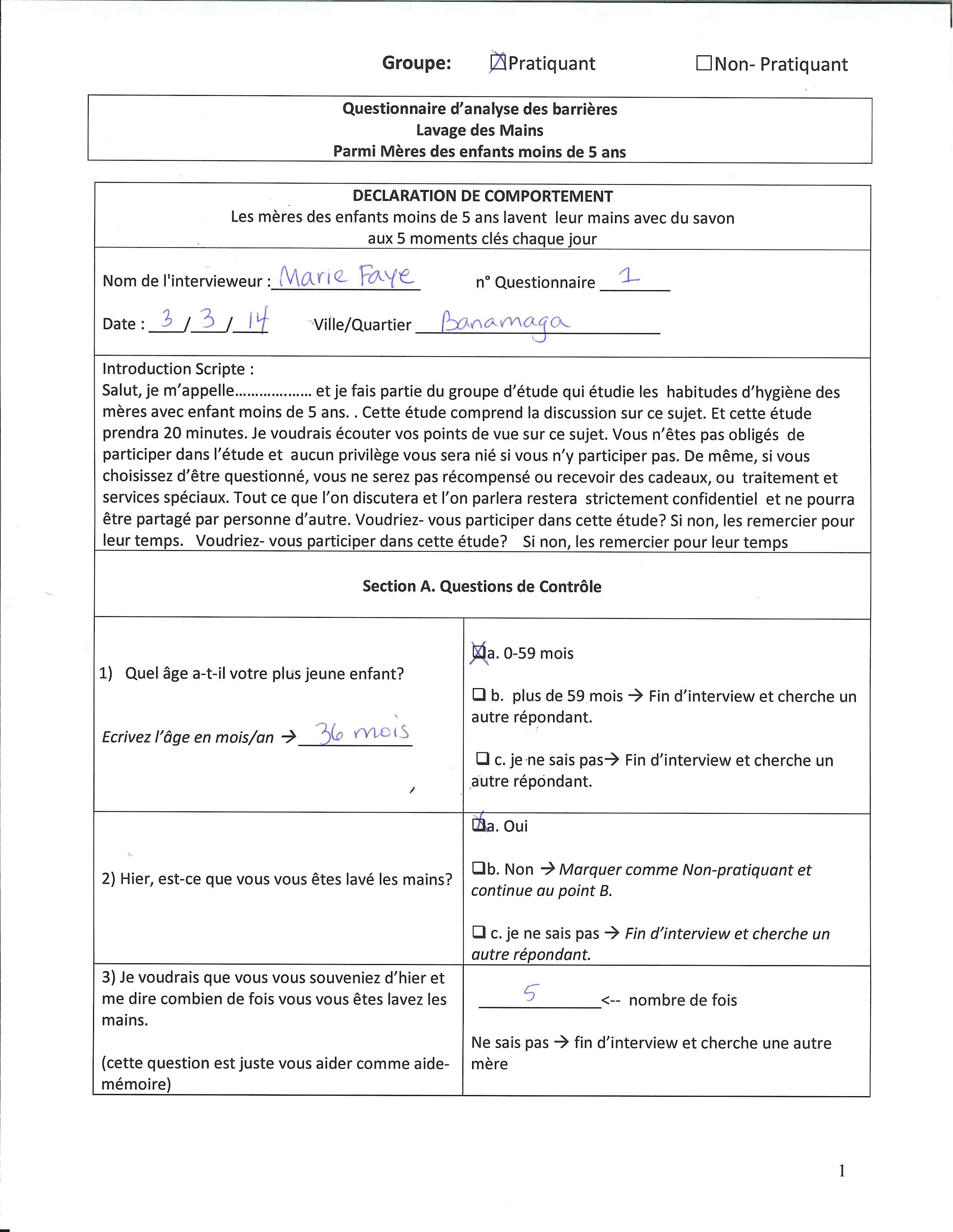 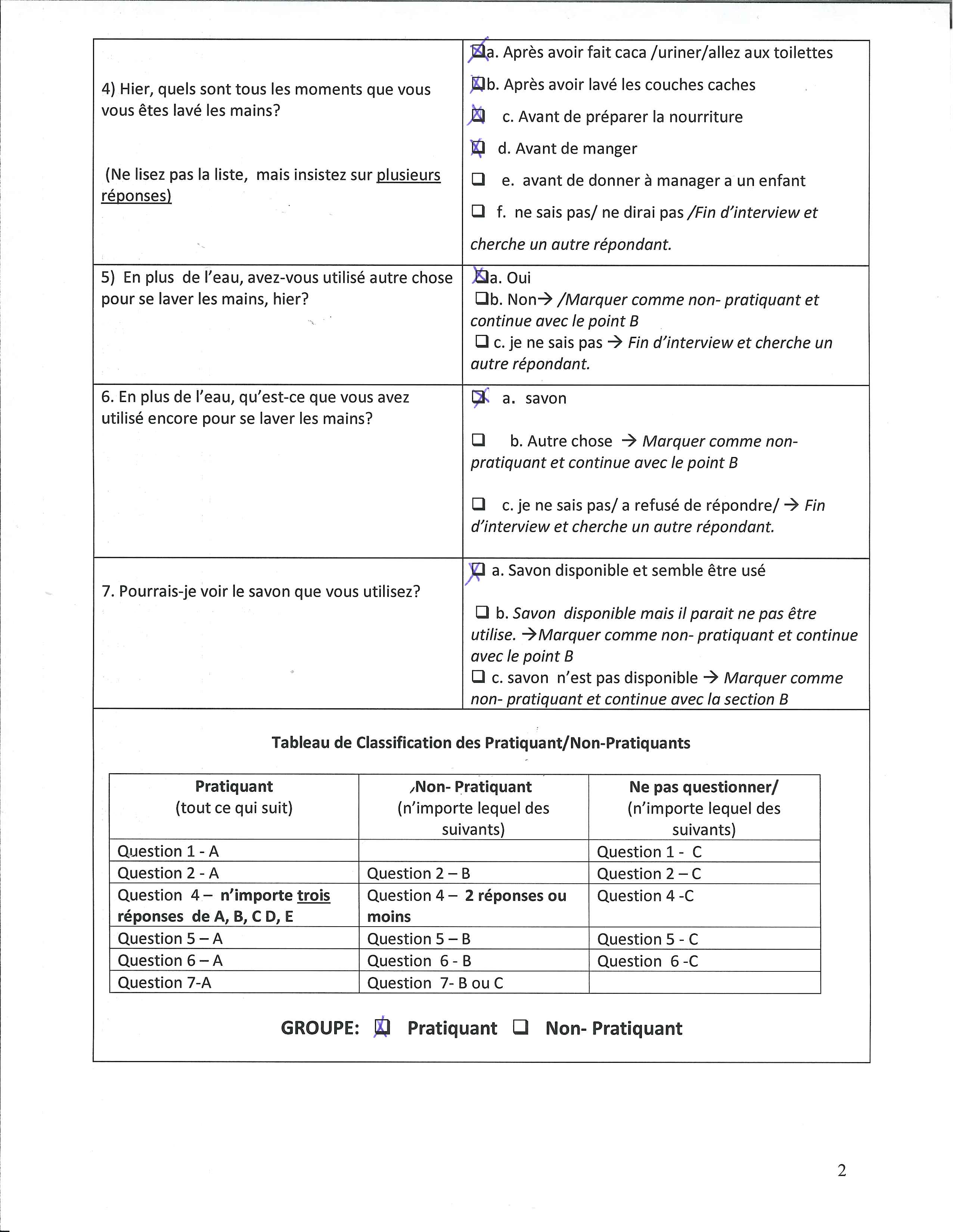 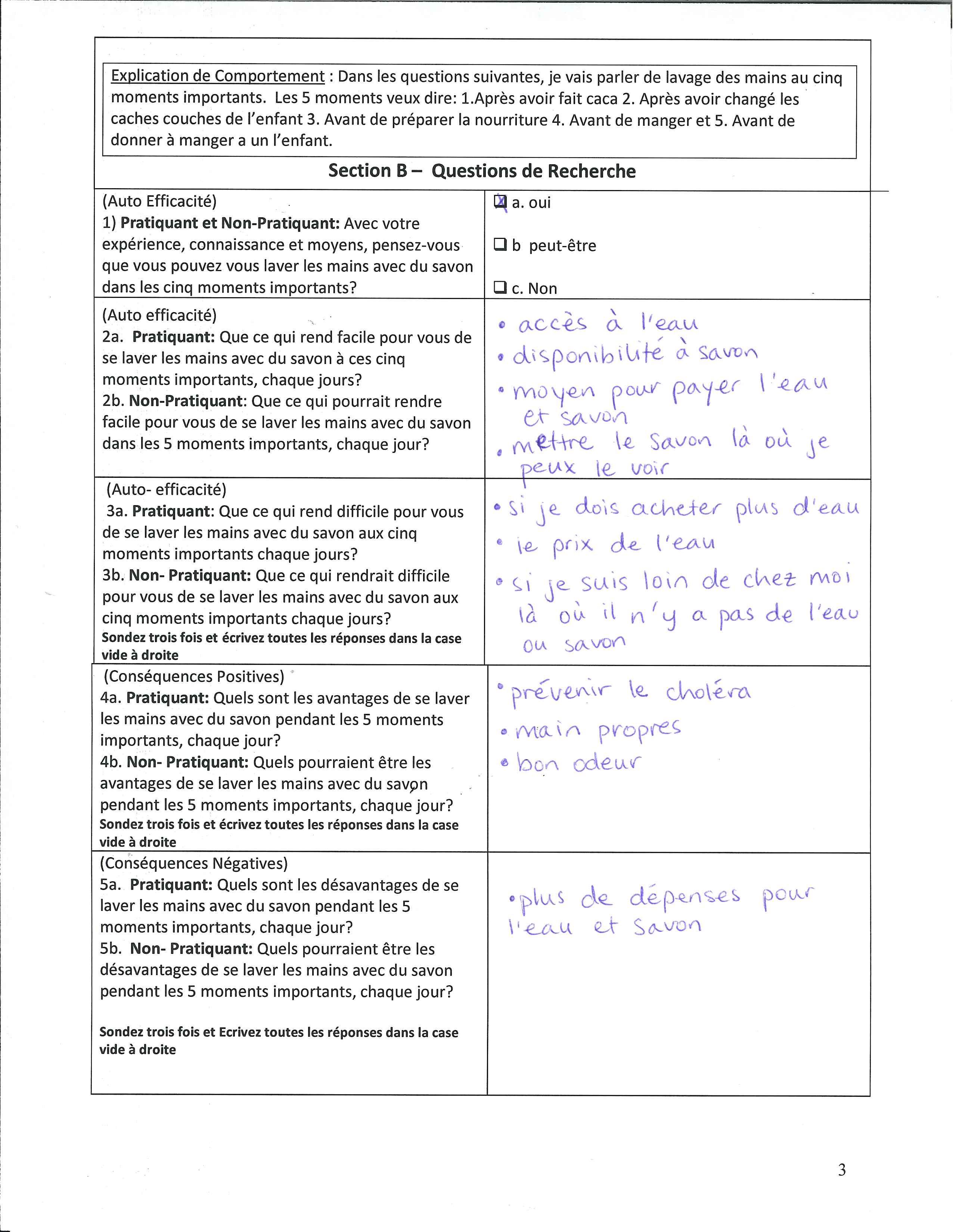 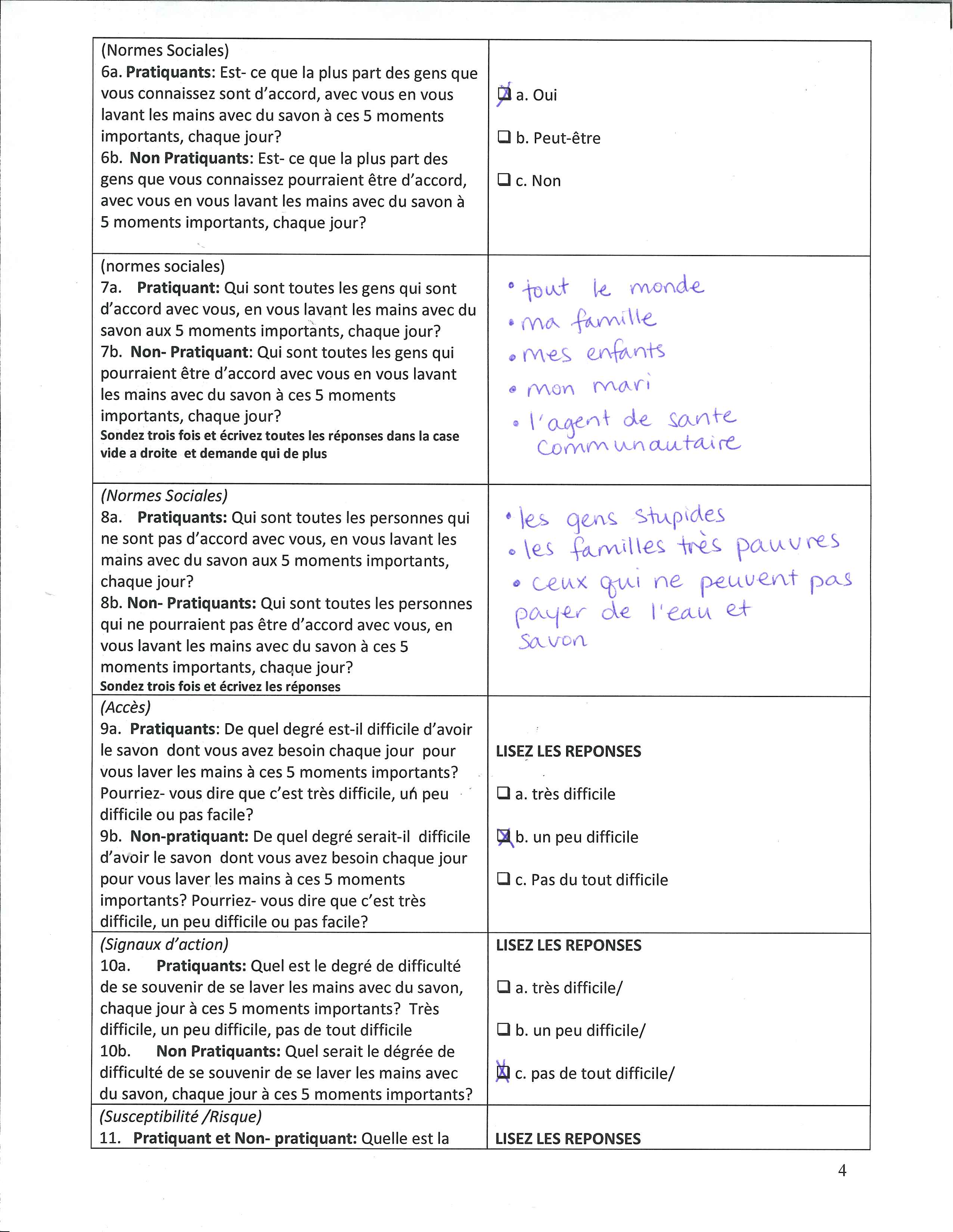 Leçon 10, document 9: Pratique de la classification de Pratiquants/non-pratiquants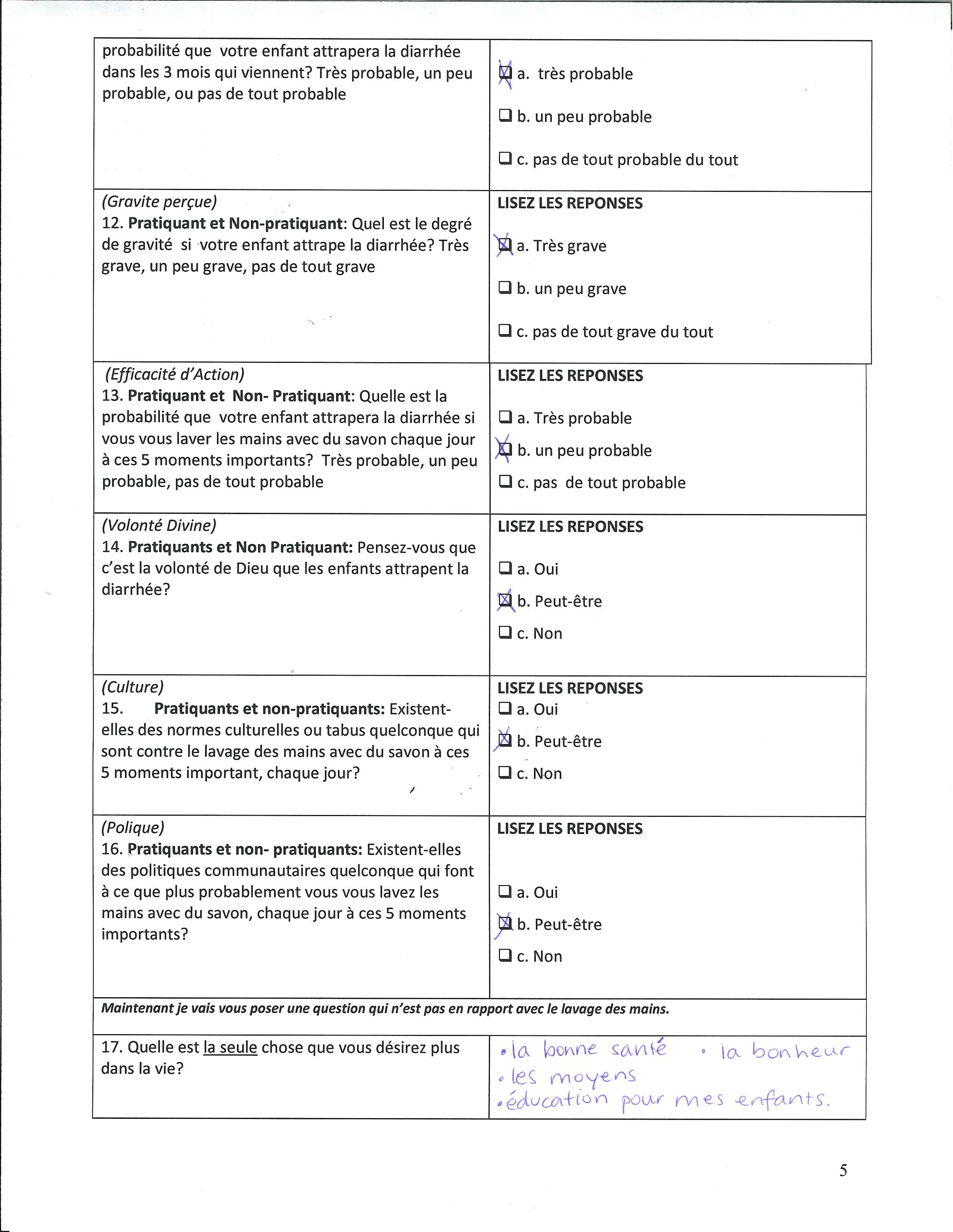 Comportement idéal Les mères d’enfants âgés de moins de 2 ans lavent leurs mains avec du savon au  moins aux cinq (5) moments critiques chaque jourComportement relaxéLes mères d’enfants âgés de moins de 2 ans lavent leurs mains avec du savon à trois (3) ou plus des cinq (5) moments critiques. Section A: Questions de contrôle du comportement1. 	Quel âge a votre plus jeune enfant?  A. 23 mois ou moins B. 24 mois ou plus [Mettez fin à l’interview et cherchez une autre mère] C. Je ne sais pas/je ne veux pas dire [Mettez fin à l’interview et cherchez une autre mère]2.	Avez-vous lavé vos mains hier? A. Oui B. Non  [Marquez comme non-pratiquant et sautez à la Section B ] C. Je ne sais pas/Je ne veux pas dire  [Mettez fin à l’interview et cherchez une autre mère]3.	Hier combien de fois avez-vous lavez vos mains? (C’est une question servant à amener la mère à se rappeler avec plus de précision les réponses à la question 5]   ________________4.	Hier, à quelles heures/moments de la journée avez-vous lavé vos mains? A. Avant de préparer le repas   B. Avant de manger C. Avant de nourrir un enfant D. Après avoir déféqué E. Après avoir lavé un enfant qui a déféqué F. Je ne sais pas/pas de réponse [Mettez fin à l’interview et cherchez une autre mère]5. 	Hier, en plus de l’eau, avez-vous utilisé une autre chose pour laver vos mains? A. Oui B. Non  [Marquez comme un non-pratiquant et sautez à la Section B] C. Je ne sais pas/Je ne veux pas dire  [Mettez fin à l’interview et cherchez une autre mère]6. 	Si oui, qu’avez-vous utilisé? A. Du savon B. De la cendre, du sable n’importe quelle autre chose  [Marquez comme un non-pratiquant et sautez à la Section B] C. Je ne sais pas/Je ne veux pas dire  [Mettez fin à l’interview et cherchez une autre mère]Tableau de Classification de Pratiquant/non-pratiquantInstructions sur l’Exercice de ClassificationEn vous référant au tableau de classification de Pratiquant/non-pratiquant ci-dessus, classez correctement les répondants ci-dessous comme Pratiquants, non-pratiquants, ou des personnes qui ne doivent pas être  interviewées.  Leçon 10, document 10: Liste de Contrôle pour l’Amélioration de la Qualité (LCAQ) des Interviews de Pratiquant/non-pratiquant Observateur: _________________________Enquêteur:  __________________________Instructions: Avec une copie du questionnaire  en main, observez l’interview et répondez aux questions 1–16. Après l’interview, révisez le questionnaire achevé et répondez aux questions 17–21 (mises en exergue). Demandez à  enquêteur comment elle pense qu’elle a exécuté, comment elle va faire différemment la prochaine fois, et ce qui a bien marché. Partagez votre évaluation avec  enquêteur et discutez sur les moyens de l’améliorer.  Nombre de “Oui” = ______Nombre de “Non” = _______Leçon 11, Etape 4: Organiser le Travail de Terrain 
(y Compris l’Échantillonnage)Etapes 1. 	Introduction1a. 	Demandez aux participants: A quelle étape dans le processus de conduite d’une Analyse de Barrières sommes-nous? Les participants doivent répondre : Etape 4 : Organiser le Travail de Terrain. 1b.	Demandez aux participants: Si je vous demande à cette junction ce que la phrase “le diable dans les détails” veut dire en relation avec la conduite d’une Etude de Pratiquant ou non-pratiquant ou d’une Analyse des Barrière, que diriez-vous? Les réponses doivent inclure : Quand vous négligez les détails d’une implémentation, surtout les questions logistiques, les choses vont probablement mal tourner. 1c. 	Dites que toute personne avec beaucoup d’expérience a rencontré quelques désagréments logistiques. Dites aux participants de réfléchir pendant une minute sur leurs expériences dans l’organisation d’une chose et de partager des histoires sur tout désagrément qu’ils ont connu personnellement ou qu’ils ont entendu relatif aux questions logistiques. 1d. 	Partagez l’histoire suivante, si c’est approprié, et ensuite, menez une discussionEn organisant l’implémentation de l’Analyse des Barrières, nous avons envoyé une personne du projet en avance dans la communauté désignée pour avoir une consultation avec les autorités communautaires et solliciter leur coopération. Ce personne a dit aux autorités de la communauté que nous allons rencontrer les femmes qui avaient acchouches  au cours de la dernière année parce que le thème de notre investigation était « accouchement assisté ». Le personnage de l’autorité était très coopératif et a accepté que l’étude soit menée. Après que l’équipe soit revenue après la conduite de l’interview, ils ont dit qu’ils ont eu beaucoup de difficultés pour trouver des Non-pratiquants, des femmes qui avaient accouché à la maison. Alors qu’ils étaient en train de discuter de cela en présence de monsieur de projet, il a dit que cette communauté particulière avait un leader très illuminé qui avait fait un décret il y’a quelques années déclarant que toute femme qui accouchait à la maison allait payer une amende. Dès lors, presque toutes les femmes accouchaient au centre de santé local. 	Demandez aux participants: Quel était l’oubli logistique? Comment ce problème aurait-il pu être évité?2.	Anticiper les problèmes logistiques2a. 	Dites qu’il est critique d’anticiper autant de questions logistiques que possible qui sont relatives à votre situation, et toutes les situations ne sont pas les mêmes. Certains projets n’auront pas probablement besoin de se soucier des différences de langue ou des groupes ethniques différents alors que d’autres auront différents défis à surmonter. Le fait d’être en mesure d’énumérer les questions logistiques aide à les anticiper et les planifier et réduire les surprises inutiles 3b. 	En travaillant sur leurs tables en petits groupes, dites aux participants d’énumérer toutes les questions logistiques qu’ils doivent répondre pour organiser le travail de terrain d’une Analyse des Barrières. Amenez les participants à essayer de faire la liste aussi longue et détaillée que possible pour éviter des surprises. 3c. 	Une fois que les participants aient compilé leurs listes, distribuez la Leçon 11, document 1: Questions de Logistiques de travail de terrain d’une Analyse des Barrières à traiter et demandez aux petits groupes de comparer leur liste à la liste donnée et comptez le nombre de questions qui sont les mêmes/similaires et le nombre dans leurs listes qui ne sont pas inclus dans le document. Dites aux groupes de partager les «nouvelles questions » qu’ils ont obtenues et écrivez celles-ci sur le flipchart. 3d.	Maintenant, dites aux groupes de discuter et de répondre à autant de questions logistiques qu’ils le peuvent, en imaginant que l’Analyse des Barrières sera menée dans une situation qui est connue à autant de personnes dans le petit groupe que possible. Dites à un groupe de répondre aux questions pour la simulation de l’Analyse des Barrières que les participants vont exécuter le jour suivant. 3e.	En circulant dans la salle, d’une table à une autre, dites aux petits groupes de partager quelques réponses qu’ils ont obtenues. Menez une discussion si c’est nécessaire. Discutez sur les réponses provenant du groupe qui est en train de planifier le étude du jour suivant et assurez que tout le monde a une idée claire sur les détails. 4. 	Rôle du Superviseur4a.	Dites aux participants que c’est toujours une bonne idée pour eux d’être le superviseur d’environ cinq collecteurs/personnes chargée de l’interview des données. Demandez aux participants s’ils sont habitués à avoir un superviseur pendant une activité de recherche. 4b.	Dites aux participants de mener des réflexions pour obtenir les rôles et responsabilités du superviseur. 4c.	Distribuez la Leçon 11, document 2: Liste de Contrôle du Superviseur d’une Analyse de Barrières. Dites aux participants de le revoir et de mettre une étoile à côté des trois ou quatre responsabilités qui sont les plus importantes pour eux. Discutez sur leurs choix. 5.	Choix des Communautés échantillon5a.	Dites que le choix des communautés à visiter pour savoir comment trouver le groupe que les enqueteurs doivent inteviewer fait aussi partie des questions logistiques qui doivent être résolues. 5b.	Dites que parce que ceci est une recherche formative, l’échantillon n’a pas besoin d’être choisi avec le même degré de rigueur que pour les échantillons basés sur la population. Même ainsi, il y’a plusieurs choses qui doivent être considérées. Parmi celles-ci, il y’a plusieurs variables qui peuvent influencer la pratique d’un comportement qui est en train d’être étudié y compris les groupes ethniques, les religions, groupes de langue, et la zone géographique (pour les pratiques agricoles) et l’accès aux services. En choisissant les communautés à visiter, gardez en tête ces variables et choisissez les communautés qui représentent d’une manière plus précise la population que vous servez. Par exemple, si la moitié de la population provient d’un groupe ethnique et l’autre groupe d’un autre groupe ethnique, choisissez des nombres égaux de communautés (et personnes interviewées) de chaque groupe ethnique. 5c.	Il est aussi possible de dire au Groupe Prioritaire de se regrouper en un seul lieu pour qu’ils puissent être interviewés ou de trouver des groupes difficiles à localiser (par exemple, les mères qui ont accouché dans une formation sanitaire, les femmes qui pratiquent la planification familiale) en consultant les carnets de santé ou en demandant aux agents de santé communautaire de vous aider à trouver ou mobiliser certains membres de la communauté à interviewer. 5d.	Le Défi : Le défi apparaît quand les gens que vous devez interviewer sont si loin de la base de travail  où la codification des données et la classification aura lieu que les équipes d’interview ne peuvent pas rejoindre facilement pour exécuter ce travail pendant un ou deux jours. Dans ce cas, si c’est possible, dites au superviseur de la première équipe de coder et classer les données et de communiquer les codes élaborés aux autres équipes avant que les autres équipes commencent à coder. Ces équipes doivent ensuite voir si leurs réponses correspondent aux codes crées par la première équipe. S’ils le sont, ces mêmes codes doivent être utilisés pour que toutes les réponses puissent être éventuellement combinées et analysées pour tout l’échantillon. S’il y’a beaucoup de réponses qui ne correspondent pas du tout aux codes crées par la première équipe, de nouveaux codes doivent être crées pour les réponses de cette équipe. Gardez en tête qu’il n’est pas très probable qu’un programme puisse avoir plusieurs différentes stratégies de changement de comportement pour les mêmes comportements.  6.	Clôture de la Leçon6a.	Clôturez la session en mettant l’accent sur l’importance des arrangements logistiques. Leçon 11, document 1: Questions Logistiques de Travail de terrain d’une Analyse des Barrières à traiterDans quelles communautés/villages ferons-nous le étude?(S’il y’a plus d’un comportement à étudier), Quels sont les comportements que nous allons étudier et dans quelles communautés/villages?(S’il y’a plus d’un comportement à étudier), dans quel ordre devrons –nous étudier les comportements (par exemple, le premier jour, le second jour, le troisième jour)? L’ordre est-il important?Les communautés sont-elles loin (temps de parcours en voiture) du lieu de départ? Combien de temps faut-il pour aller d’un lieu à l’autre lieu? A quelle heure devrez-vous quitter?Quel est le lieu de départ?Comment tous enquêteurs vont entrer dans le véhicule désigné?Comment allez-vous trouver les répondants (Pratiquants et Non-pratiquants) sans qu’ils sachent le but précis de l’étude (pour éviter de les influencer)?Quelles sont les ressources dont les équipes ont besoin?Qui va fournir ces ressources?Qui seront les personnes qui vont constituer les différentes équipes? Quels sont les variables qui doivent être prises en considération lors de la composition des équipes?Les interviews seront-elles menées individuellement ou en pairs? Si c’est en pairs, qui va travailler avec qui?Avons-nous besoin d’une permission écrite des autorités? Ordres de Missions? Avons-nous le numéro de téléphone du chef/autorité du village?Vu le nombre de personnes que nous devont interviewer, combien de temps faudra t-il pour interviewer 45 Pratiquants et 45 non-pratiquants?Les équipes ont-elles besoin de quelque chose à boire? Quelque chose à manger? D’où viendra tout ceci? Quel sera le coût? Qui sont ceux qui auront les boissons/la nourrriture?Quelle est la quantité de carburant dont nous avons besoin? Où est-ce que nous allons l’obtenir? Qui va l’obtenir et quand?Combien de véhicules avons-nous besoin vu le nombre de personnes chargées de l’interview et de superviseurs?Vu le nombre de véhicules dont nous disposons, combien de personnes pouvons-nous mettre dans chaque véhicule? Quels sont les véhicules qui vont dans telles et telles communautés?Les chauffeurs connaissent-ils la destination? Si non, qui sont ceux qui connaissent? Combien de copies de questionnaires chaque équipe a t-elle besoin? Les groupes ont-ils besoin de questionnaires dans les langues spécifiques?Combien de personnes chaque personne faisant l’interview/couple va t-elle interviewer? Combien de Pratiquants/non-pratiquants y’a-t-il?Quel est la durée d’étude (nombre de jours, nombre d’heures par jour?)Qu’est-ce qui va arriver spécifiquement quand tout le monde arrive dans la communauté/site? Qui sont les superviseurs? Quelles sont leurs responsabilités?Y’a t-il des questions de sécurité dont nous devons tenir en considération? Comment allons-nous traiter ces questions?Comment les superviseurs vont-ils s’assurer qu’un nombre suffisant de Pratiquants/non-pratiquants sont  interviewés?Comment les superviseurs vont-ils suivre le nombre de questionnaires que chaque personne chargée de l’interview a rempli?Qu’est-ce qui sera fait pour s’assurer qu’aucun des questionnaires remplis ne se perde? Que sera t-il fait pour s’assurer qu’aucun questionnaire mal rempli est laissé sans être corrigé avant d’être acheminé au niveau du centre local?Leçon 11, document 2: Liste de Contrôle du Superviseur d’une Analyse des BarrièresAvant le départAssurez-vous que vous avez assez de crédit dans votre téléphone cellulaire et dans ceux de vos personnes contact clefs (par exemple, contact au niveau du terrain, coordinateur d’étude, chauffeurs)Prenez des ravitaillements supplémentaires en eau, casse-croûte, crayons, gommes, taille – crayons, habits contre la pluie/parapluie, etc… Sachez où (quel village/communauté) vous devez aller pour faire l’Analyse des BarrièresAssurez que le véhicule a suffisament de carburantSachez qui sont les membres de votre équipe et prenez les numéros de leurs téléphones cellulaires (si c’est disponible)Sachez le nombre de questionnaires d’Analyse des Barrières que vous devez apporter sur le terrain.Collectez les questionnaires de l’Analyse des Barrières et mettez-les dans un récipient sécurisé (qui peut être fermé hermétiquement, des chemises qui ne font pas passer l’eau/la poussière)Prenez le numéro de téléphone de la personne contact au niveau du terrain (pair-éducateur)Sachez quand et où vous devrez rencontrer la personne contact au niveau du terrain.Coordonnez les arrangements de départ (heure, lieu) avec le chauffeur et le coordinateur d’étudeAssurez-vous que votre équipe quitte à l’heure prévue. Vérifiez la sécurité sur la route et à la destinationEtablissez une liaison avec le coordonnateur d’étude ou la personne contact au niveau du terrain alors que vous êtes en route pour discuter de l’heure d’arrivée et du lieu ou de retard, si c’est nécessaire. Dès l’arrivée sur le site au niveau du terrainRencontrez la personne contact au niveau du terrainSi c’est nécessaire, saluez les officiels et dites le but de l’étudeSi le Groupe Prioritaire est déjà rassemblé, saluez-les et remerciez-les pour leur venue. Dites que chaque personne sera  interviewée par tour de rôle si la personne correspond au profile du Groupe Prioritaire Identifiez les lieux où chaque personne faisant l’interview peut faire les interviewsDonnez les questionnaires à chaque personne faisant l’interview et indiquez le nombre de Pratiquants/non-pratiquants que chaque personne faisant l’interview doit interviewer. Identifiez un répondant (membre du Groupe Prioritaire) pour chaque personne faisant l’interview et guidez-les vers  enquêteurs.Alors que les premières interviews sont en train de se dérouler, circulez parmi les membres du Groupe Prioritaire et vérifiez s’ils correspondent au profile. S’ils ne correspondent pas, remerciez-les et renvoyez-les. Quand les interviews sont terminées, guidez d’autres membres du Groupe Prioritaire vers chaque personne faisant l’interview. Collectez les questionnaires remplies et examinez-les.Le nom de chaque personne faisant l’interview est clairement écrit sur le questionnaireLa classification du répondant est correcteToutes les questions ont été réponduesLes questions ouvertes ont plusieurs réponsesOn peut facilement lire l’écritureLes réponses aux questions ont du “sens»Comparez le nombre de Pratiquants et non-pratiquants au nombre escompté sur le site Si c’est nécessaire, informez les collecteurs de données sur le type de répondant qu’ils doivent chercher en particulier. Maintenez le contact (téléphone cellulaire) avec les autres équipes chargées de la collecte de données pour suivre le nombre total de Pratiquants/non-pratiquantsSuivez le nombre total de répondants qui ont été  interviewésVérifiez l’heureRépondez à toutes les questions que les collecteurs de données peuvent avoirAidez à résoudre les problèmesAssurez que les répondants qui ont été  interviewés ne parlent pas avec les répondants qui sont en train d’attendreAvant de revenir du terrainComptez les questionnaires, contrôlez les nombres de Pratiquants et Non-pratiquants, et mettez les questionnaires dans un lieu (chemise) qui est imperméable à l’eauAssurez-vous que vous avez le nombre requis de Pratiquants et de non-pratiquantsRemerciez les autorités locales pour leur coopération.Etablissez une liaison avec le siège du bureau concernant l’heure prévue d’arrivée (pour que le déjeuner puisse être prêt)Leçon 11, document 3: Échantillonnage pour une étude Analyse de Barriere - Points à considérerTaille du village / communauté - ne choisissent pas de visiter un petit village / communauté; choisir les villages qui ont une moyenne à grande populationLes Communautes - Choisir de visiter les communautés qui sont raisonnablement accessibles, mais pas nécessairement au long de la routeVariables de comportement - considérer le comportement et si elle nécessite l'accès à quelque chose comme un centre de santé. Assurez-vous de choisir des villages qui sont à la fois proche et loin du centre de santéGroupes ethniques / religieux - considèrent les différents groupes ethniques / religieux et le pour cent de votre population dans chaque. Essayez d'échantillonner selon cette taille de proportion Si 50% sont un groupe ethnique et 50% un autre groupe ethnique - échantillon en conséquencePrenez en considération le rythme du village et quand il serait plus pratique de rencontrer votre groupe prioritaire.Divisez votre groupe d'enquêteurs en sous-groupes - si vous avez 12 enquêteurs vous pouvez faire 4 groupes de 3 intervieweurs et chaque sous-groupe ira à un autre village pour un total de 4 communautés différentes. Chaque sous-groupe doit avoir un superviseurVos répondants ne doivent pas être identifie par hasard.  Vous pouvez les demander de vous rencontrer dans un lieu central. Par exemple, les mères avec enfants <5 ans ; ou vous pouvez obtenir la liste des femmes qui ont accouché dans le centre de santé. Rappelez-vous cependant, que, ce faisant, il est plus difficile de demander une preuve de quelque chose (comme avoir du savon ou une latrine, ou une carte de santé). Ces entretiens doivent être faits à la maison.Etape 5: Mener l’Etude ÉtapesScénario de formationS'il s'agit d'une étude simulée, donnez à chaque participant deux questionnaires d’AB sur un sujet général comme le lavage des mains, le brossage des dents ou la soie dentaire (le meilleur pour les pays occidentaux). Demandez aux participants d'identifier et d'interviewer deux personnes interrogées à l'intérieur du lieu d'entraînement et à la fin de leur questionnaire, et de compléter le questionnaire comme ils le feraient dans la vie réelle. Ils devraient retourner à la salle de formation dès qu'ils ont complété deux enquêteurs, mais dans l'heure, peu importe.Étude réelleSi la formation est effectuée dans le cadre d'une étude réelle, fournir aux participants toutes les fournitures dont elles auront besoin, ainsi que le nombre requis de questionnaires pour chaque personne. Planifier l'entrevue pour exiger une demi-journée (4-5 heures).Leçon 12: Etape 6: Coder, 
Tabuler, et Analyser les DonnéesNote du FacilitateurPour les étapes 3 et après, dites aux participants qu’ils vont coder et classer leurs questionnaires remplis. Dites aux participants d’aider à ré-arranger les tables et les chaises pour qu’ils puissent être placés sous forme de « U ». Tout le monde doit s’asseoir en dehors du « U » pour que tout le monde puisse voir tout un chacun et le Facilitateur puisse être facilement vu par tout le monde. Placez une petite table au bout ouvert du « U » où le facilitateur va s’asseoir. Dites aux participants d’enlever toutes les choses qui se trouvent sur leurs tables (y compris les boissons qui pourraient se verser) et de mettre seulement les questionnaires remplis devant eux. EtapesPratique du codage: Partie 11a.	Rappelez aux participants là où nous nous trouvons dans les sept étapes d’Analyse de Barrières (Etape 6 : Organiser et analyser les résultats d’Analyse de sBarrières)1b. 	Dites aux participants: Avant que nous codions et classions nos questionnaires d’étude, nous allons prendre du temps pour apprendre comment coder les réponses en général. 1c.	Dites aux participants de ranger soigneusement les questionnaires qu’ils ont remplis (alternativement, vous pouvez les collecter et les redistribuer plus tard). Répartissez le grand groupe en petits groupes de cinq à six participants chacun. 1d.	Montrez la Leçon 12, flipchart 1: Définition du codage et répondez aux questions. 1e.	Donnez la Leçon 12, document 1: Jeu de codage, Partie 1 à chaque participant et dites qu’ils vont jouer à un jeu pour commencer à comprendre comment coder les réponses du questionnaire. Rappelez aux participants que quand ils examinent les réponses, ils ne doivent pas tout juste voir les mots, mais aussi la signification similaire. Gardez en tête que les gens utilisent différents mots parfois pour exprimer la même idée.  Dites aux participants de lire les instructions de la Leçon 12, document 1 et de faire correspondre les réponses aux catégories données.  1f.	Au sein de leurs petits groupes, dites aux participants de comparer les réponses et de parvenir à un consensus. Pratique du codage: Partie 22a.	Distribuez la Leçon 12, document 2: Jeu de codification, Partie 2 et dites que ce jeu est similaire au jeu précédent, excepté que maintenant, ils doivent créer leurs propres catégories à partir des réponses données. Ils doivent également faire ceci dans un groupe, donc, cela exige que vous écoutiez les opinions des autres membres de l’équipe et de parvenir à un consensus. 2b.	Quand toutes les équipes auront catégorisé et code les réponses, dites-les de coller les copies de leurs réponses sur le mur. Ensuite, dites aux participants de circuler dans la salle pour voir comment les autres groupes ont choisi des codes similaires ou différents de leurs réponses. 2c.	Dites au groupe que le mots des codes n’est pas aussi important parce que la plupart des mêmes réponses ont été groupées et la signification des codes groupés est similaire. 2d.	Dites que le code sera utilisé plus tard dans l’élaboration du Cadre d’ESCC  pour écrire le pont vers les activités.  Organiser le questionnaire pour la classification 3a.	Ré-arrangez la salle pour que les participants puissent s’asseoir en “U” comme décrit dans les Notes du Facilitateur3b.	Si les superviseurs n’ont pas encorse le faite, dites aux participants de séparer les questionnaires des Pratiquants des questionnaires des Non-pratiquants en regardant la classification en haut de chaque questionnaire, et de les mettre en piles séparées. Dites aux participants de placer les questionnaires des Pratiquants en faisant face et vers l’intérieur du milieu du «U». 3c.	Avec l’aide des participants, le facilitateur compte tous les questionnaires des Pratiquants (en s’assurant qu’ils sont tous des Pratiquants) et marquez ce chiffre sur un flipchart où tout le monde peut voir (par exemple : Pratiquants = 47). 3d.	Répétez ce processus pour les questionnaires de non-pratiquants. Ces chiffres deviendront les dénominateurs utilisés pour calculer les pourcentages. 3e.	Colletez les questionnaires des non- Pratiquants. Codez les questionnaires des Pratiquants d’abord, bien qu’il ne soit pas aussi important qu’un questionnaire ait été codé d’abord. 3f.	Chaque participant codera et classera ses propres questionnaires (ceux qu’ils ont remplis pendant le travail de terrain). Le but de ceci est de s’assurer que le codeur peut lire l’écriture et se rappeler potentiellement de l’interview. Il y’aura plusieurs questionnaires de Pratiquants par participant. Les participants doivent placer les questionnaires devant eux pour qu’il n’y ait pas de chevauchement pour qu’il soit facile de lire les réponses à la première question de chaque questionnaire en même temps.   	Remarque: Un mot de précaution, puisqu’il peut être difficile pour un participant de travailler sur plus de trois ou quatre questionnaires à la fois, les facilitateurs peuvent coder en deux rounds (deux pour les Pratiquants et deux pour les non-pratiquants, selon le nombre total de personnes qui codent et qui classent). 3g.	A ce stade, le groupe est presque prêt à commencer à coder. 4.	Renforcer le Guide de codification et le classement des résultats de l’étude 4a.	Montrez la première page de la Leçon 12, flipchart 2: Exemple de guide de codification/fiches de comptage des résultats de l’étude de Pratiquants/non-pratiquants et dites-le aux participants, en disant: Il y’a une fiche de comptage pour chaque question qui sera analysée sur le questionnaire. Si vous posiez certaines questions démographiques qui doivent être analysées en plus des questions dans la Section B, créez des fiches séparées de comptage pour ces questions, en séparant les questionnaires des Pratiquants de ceuux des non-pratiquants. Sur la fiche de comptage vous allez voir un espace réservé pour le déterminant et pour la question. A gauche du tableau il y’a une colonne pour écrire les codes pour les réponses données, une colonne pour écrire le nombre de répondants qui ont répondu d’une manière similaire et une colonne pour écrire le pourcentage. Il y’a des colonnes similaires pour les non-pratiquants.  4b.	Dites que nous allons ensemble coder et classer les questionnaires manuellement, tout d’abord pour un groupe de répondants (Pratiquants) ensuite, pour l’autre groupe de répondants (non-pratiquants). 4c.	Commencez avec la première question dans la Section B du questionnaire. Dites aux participants de regarder les questionnaires devant eux et de lire (silencieusement) les réponses, en recherchant les réponses ayant une signification similaire parmi les différents répondants. Dites à tous les participants d’écouter attentivement aux autres participants quand qu’ils partagent les réponses à leurs questionnaires. Ceci permettra d’éviter une répétition et de faire avancer le processus plus rapidement. Commencez avec la première personne dans le “U” en lui demandant de dire à haute voix toutes les réponses differents données par les répondants à cette question, en s’assurant de regrouper les réponses ayant une signification similaire. Ecrivez quelques mots qui représentent la signification de la réponse. C’est le code. Ensuite, dites au second participant de donner toute réponse différente sur leurs questionnaires qui n’est pas déjà sur la liste et de créer des codes pour ces réponses également. Répétez ceci avec chaque participant jusqu’à ce que toutes les réponses à cette question particulière aient été données.  Au fur et à  mesure que les codeurs mentionnent des réponses, l'assistant de l'facilitateur doit enregistrer les codes sur la feuille de tabulation (flip chart) et repérer le code d'une lettre (a, bc, d  etc). Comme les codes sont inscrits sur la feuille de Tabulation demandez aux codeurs de classer les réponses sur leurs questionnaires en mettant la lettre du code à côté de la réponse qui lui correspond. L'objectif est de classer autant de réponses sur les questionnaires que possible.Pour les réponses qui sont très similaires dans leur signification, incluez-les dans le même code que les autres réponses similaires (par exemple, pour la question : « Quels sont les avantages de l’exercice? », les réponses pourraient être : « être en forme » et « rester en forme ». Ce sont deux réponses différentes, mais elles ont le même sens, donc, les deux correspondent à un seul code. Faites ceci seulement pour les réponses dont vous êtes raisonnablement certain que les répondants veulent dire la même chose. A la fin de ce processus, vous aurez un flipchart avec la question en haut, les codes des réponses dans la première colonne, une colonne pour mettre le nombre de pratiquants qui ont donné la réponse, une colonne pour le pourcentage, et deux autres colonnes pour les non-pratiquants.   Par exemple, pour le comportement “les femmes enceintes feront au moins quatre visites prénatales pendant leurs grossesses”, les réponses potentielles à cette question “Qu’est-ce qui rend difficile” pourraient être : Le centre de santé est trop loin/distance à la Clinique/trop loinLe mari va me frapper si je partais/le mari pense que je serai dépistée sans mon consentementPas d’argent pour y aller/coût/cher4d.	Maintenant que nous avons les codes qui sont enregistrés, nous sommes prêts à classer (compter) les réponses à la première question. Veuillez-vous référer au premier code et sa lettre sur le flipchart (pour la première question) et dites à chaque participant de lire les réponses sur les questionnaires qui se trouvant devant eux et de vous montrer, en pointant les doigts, combien de Pratiquants ont répondu avec la même réponse ou réponse similaire (il ne peut y avoir qu’un seul doigt pour chaque questionnaire).Si un participant a quatre questionnaires par exemple, il ne peut seulement élever un maximum de quatre doigts – un pour chaque code/questionnaire potentielle. En d’autres mots, vous comptez seulement chaque réponse/code une fois par répondant. Chaque répondant peut avoir donné plusieurs réponses différentes (codes) à la même question (ouverte), donnant un nombre total de réponses pour tous les codes qui est plus élevé que le nombre de personnes  interviewées. Il est aussi possible qu’un respondent donnera le meme reponse mais utilisant les mots differents. Dans ce cas le codeur va le compter seulement un fois. Pour représenter des réponses “0” pour un code, les participants doivent montrer le point fermé (pour confirmer les réponses zéro). Dites aux participants de vous regarder alors que vous comptez pour qu’ils sachent qu’ils ont été comptés. Alors que tout le monde est en train de regarder et tient une main levée, comptez les doigts et mettez le total sur le flipchart sous la colonne de Pratiquants. (Il est utile d’avoir deux personnes qui comptent pour éviter des erreurs). 4e.	Lisez le second code pour la même question, et dites aux participants d’indiquer le nombre de répondants qui ont donné des réponses qui correspondent à ce code en levant les doigts (ou le point formé significant zero). Répétez ce processus pour chaque réponse sur la fiche de comptage jusqu’à ce que toutes les réponses (codes) soient classées pour la question 1. 4f.	En utilisant le dénominateur des Pratiquants (le nombre total de Pratiquants) identifiés au début de la session, calculez les pourcentages de chacune des réponses données sur le flipchart. Enregistrez cela sur le flipchart. (Alternativement, vous pouvez calculer les pourcentages quand toutes les réponses pour les Pratiquants et Non-pratiquants ont été classées. 4g.	Répétez les étapes 4c, 4d, 4e et 4f avec le deuxieme question et les questions subséquentes. Utilisez une nouvelle feuille de flipchart pour chaque question. (Si vous faites une Analyse des Barrières complète, il y’aura plusieurs questions fermes.  Pour celles-ci, vous pouvez tout juste copier les catégories de réponses du questionnaire sur le guide de codage/fiche de comptage, ensuite, compter les doigts). 4h.	Une fois que toutes les questions ont été codées et classées pour les Pratiquants, dites aux participants de cocher sur le côté droit en haut du coin de premiere page des questionnaires de Pratiquants qui ont été classés, et collectez-les. Si vous n’avez pas fini de coder et classer tous les questionnaires de Pratiquants, répétez les étapes 4c – 4g pour le reste des questionnaires. Cependant, pour cette fois-ci, commencez avec les codes qui ont déjà été écrits et ajoutez seulement les codes pour les réponses qui sont vraiment différents de ceux déjà écrits.  4i.	Une fois que tous les questionnaires de Pratiquants ont été codés et classes, distribuez les questionnaires de Non-pratiquants et placez-les devant chaque codeur comme auparavant. 4j.	Pour les Non-pratiquants (ou le deuxieme groupe code), le processus est plus facile. Utilisez le même guide de codage/fiches de comptage que vous avez déjà crées. Dites au premier participant (dans le « U ») d’ajouter des réponses au guide de codage qui n’ont pas déjà été énumérées. Faites ceci pour les participants jusqu’à ce que toutes les réponses soient énumérées. 4k.	Classez les réponses pour la  première question de Non-pratiquants, en disant aux codeurs d’indiquer le nombre de réponses en levant les doigts (ou le point) et en mettant les comptages dans la colonne de non-pratiquants. Répétez ce processus jusqu’à ce que toutes les questions aient été comptées pour les non-pratiquants. Remarque: Puisque les erreurs dans le comptage sont fréquentes, surtout au début, les facilitateurs peuvent aussi faire le comptage dans un carnet (où les corrections sont plus faciles) plutôt que sur le flipchart. Le comptage final pour chaque réponse peut ensuite être écrit sur le flipchart pour que tout le monde puisse voir et le pourcentage peut être calculé. 5. 	Analyse manuelle rapide des résultats5a.	Une fois le guide de codage/fiche de comptage est terminé et que les pourcentages ont été calculés, dites que les réponses qui montrent un difference de 15 point de pourcentage ou plus entre le pourcentage des Pratiquants et le pourcentage des Non-pratiquants révèlent les barrieres ou motivateurs que le projet doit noter.  Ceux-ci sont considérés comme les déterminants les plus significatifs. Dites que les réponses les plus importantes peuvent aussi être identifiées en utilisant le tableau de classification de l’Analyse des Barrières (Un tableur de MS Excel). 5b.	Dites aux participants d’identifier les différences entre les réponses des Pratiquants et des non-pratiquants qui sont 15 points de pourcentage ou plus. Si les résultats montrent plusieurs réponses avec une différence de point de pourcentage 15 ou plus, les participants doivent écrire des Ponts vers les Activités qui se focalisent sur ces réponses avec les plus grandes différences. 5c.	Dites que cela peut être contre intuitif, les  réponses qui ont été données par les nombres élevés des Pratiquants et des Non-pratiquants ne sont pas significatives. C’est parce que d’une manière ou d’une autre, les Pratiquants ont pu surmonter l’obstacle. 	Par exemple, pour le comportement “Les femmes enceintes prennent des comprimés de fer”, et la question “Quels sont les désavantages”, des nombres élevés de Pratiquants et de non-pratiquants pourraient dire la constipation. Ceci n’est pas quelque chose qui doit être traitée, cependant, à cause d’une raison, ceci n’est pas une barrière pour le groupe de Pratiquant. Seules les réponses qui ont de grandes différences (15 points de pourcentage ou plus) entre les Pratiquants et les non-pratiquants doivent être traitées. 5d.	Distribuez la Leçon 12, document 3: Exemple de guide de codage et fiche de classification pour l’Analyse et dites aux participants d’analyser les données en calculant la différence de point de pourcentage entre les Pratiquants et les Non-pratiquants. Dites aux participants d’identifier les réponses/codes qui sont significatifs. Dites aux participants d’identifier les réponses qui sont actionables et celles qui ne le sont pas (celles où les Pratiquants identifient des barrières, mais où les Non-pratiquants ne le font pas). 5e.	Clôturez en disant que ce ne sont pas toutes les différences de point de pourcentage 15 entre les Pratiquants et les non-pratiquants qui sont de vraies différences (certaines sont dûes au hasard) et il y’a certaines différences de moins de 15 points qui sont de vraies différences aussi. Il y’a un moyen plus valide d’identifier les réponses qui sont les significatives. Ceci est fait en utilisant un tableur MS Excel qui vous permet de chercher des différences statistiquement significatives entre les Pratiquants et les non-pratiquants et vous dit la probabilité qu’un Pratiquant ou un non-pratiquant donne une réponse particulière. Sachant cela, il sera plus facile de déterminer les déterminants qui méritent plus d’attention. Nous parlerons de ce processus dans la prochaine étape. Remarque: Si c’est impossible de trouver 45 Pratiquants et 45 non-pratiquants, vous pouvez toujours trouver des résultats significatifs. Si vous ne pouvez pas trouver 45 dans un seul groupe (par exemple, les Pratiquants), il serait utile de faire plus d’interviews de l’autre groupe (par exemple les non-pratiquants) pour trouver des différences statistiquement significatives entre les deux groupes (par exemple, interviewer 30 Pratiquants et 60 non-pratiquants). Si vous utilisez cette approche, les données doivent être enregistrées dans la Fiche de Travail MS Excel de classification de l’Analyse des Barrières qui se trouve à : http://caregroups.info/wp-content/uploads/2015/08/BA_Tab_Table_French_Latest.xlsx
6. 	Analyser les données en utilisant la Fiche de Travail MS Excel de Classification d’Analyse des Barrières6a.	Dites aux participants: je veux que vous vous rappeliez du Jeu d’étude Analyse de Barrières/Pratiquant/non-pratiquant que nous avons joué tantôt dans la Leçon. Les données de l’Analyse de Barrières peuvent – elles être analysées manuellement seulement? Les réponses doivent inclure : Non, il y’a une manière plus précise d’analyser les données en utilisant un tableur spécial MS Excel élaboré par Tom Davis de Food for the Hungry. 6b.	Demandez aux participants: Combien d’entre vous ou vos organisations vont probablement utiliser le Tableur Excel MS? (Ceci doit être posé sur les Besoins d’Apprentissage et l’Evaluation de Ressources (LNRA). 6b.	Si non, plusieurs vont utiliser le Tableur MS Excel parce qu’ils pensent que la méthode manuelle est assez precise ou une autre personne au sein de l’organisation sera responsable d’enregistrer les données électroniquement, ensuite dites: Dans l’Annexe 4: Explication de l’utilisation de la fiche de Classification MS Excel d’Analyse de Barrières, vous pouvez trouver des instructions sur où vous pouvez télécharger le tableur électronique et comment l’utiliser. C’est assez simple à suivre même pour les personnes qui ne sont pas orientées techniquement. 6c.	Si beaucoup de participants comptent utiliser ou veulent apprendre à utiliser le tableur, alors, dites à tous les participants de prendre leurs laptops et de télécharger le tableur (de http://caregroups.info/wp-content/uploads/2015/08/BA_Tab_Table_French_Latest.xlsx
ou  installez à partir d’une clé USB. Dites aux participants de lire les instructions dans l’Annexe 4, et, en utilisant les séries de données qui se trouvent dans les annexes ou les données à partir de leur travail de terrain, d’enregistrer les informations requises comme indiqué dans les instructions (d’abord les dénominateurs, ensuite les codes pour chaque type de réponses à chaque question, après le nombre de Pratiquants et de non-pratiquants qui ont répondu). Circulez dans la salle, en aidant chaque participant et en répondant aux questions au fur et à mesure qu’elles surgissent. Soyez préparé à expliquer comment ajouter ou supprimer les rangées, ajouter plus de questions, et copier les formules dans les différentes cellules. Quand tout le monde aura terminé d’enregistrer les données: demandez: Quelles sont les similarités avec les résultats d’analyse manuelle des données que vous voyez? Quelles sont les différences que vous voyez?Dites que quand il y’a des différences entre les résultats de données électroniques et données manuelles, plus de confidence doit être attribuée aux résultats électroniques parce qu’ils sont plus sensibles.7. Interprétation des résultats Analyse de Barrieres7a. Demandez aux participants: qu'est-ce qui doit se produire après que les données ont été analysées, manuellement ou par voie électronique, après avoir identifié les réponses ayant une différence de 15 points ou plus? Il y aura diverses réponses correctes.7b. Dites aux participants que, une fois que vous avez codé, tabulé et analysé les données, vous devez alors interpréter le sens des données. Les données seules ne peuvent être utilisées avant d'avoir l'interpréter. Une fois que vous avez interprété les données, vous pouvez écrire les Ponts vers les Activites  et compléter le cadre de CC, dont nous en apprendreons la leçon suivante. Cependant, tous les résultats significatifs ne méritent pas un Pont ver les Activités.7c. Lorsque vous interprétez les résultats de l'analyse de la barrière, il y a quelques éléments à retenir. Renvoyer les participants à la Leçon 12 Document 4: Guide pour interpréter les résultats de l'analyse des barrières. Examinez les exemples et répondez aux questions.8. Pratiquer l'interprétation8a. Renvoyer les participants à la Leçon 12 Document 3: Exemple de Guide de Codage et fiche de classification d’Analyse. Demandez à chaque équipe d'identifier les résultats significatifs et de décider lesquels d'entre eux méritent d'avoir un Pont vers les Activites écrit pour celui-ci (qui sont actionables immédiatement et qui ne sont pas répétitifs).     8b. Après 15 minutes, demandez aux participants de partager leurs décisions. Voir Annex 11 pour les responses correctes. 9. Présentation des résultats d'une étude d'analyse de barrière9a. Expliquez que beaucoup de gens ont l'intention de présenter les résultats de leurs études d'analyse de barrière dans un rapport. Renvoyer les participants à la Leçon 12 Document 5: Résumé du rapport d'analyse de barrière. N'oubliez pas, cependant, que les résultats seuls ne sont pas très importants. Les résultats de ‘AB ne tirent leur efficacité que lorsqu'ils sont utilisés pour concevoir ou informer des activités de changement de comportement. Pour mieux comprendre comment elabore les activites de changement de comportement a base des resultats AB, reportez-vous au curriculum : L’Elaboration des Activités de Changement de Comportement Piloté par les Données[http://www.fsnnetwork.org/resourcelibrary?f[0]=field_tops_products%3ATOPS&sort_by=search_api_aggregation_1&sort_order=ASC]et complétez le Cadre de l’Elaboration d’un Strategie de Changement de Comportement (ESCC)  en remplissant les deux dernières colonnes: Pont vers les Activites et Activites.  10. 	Clôture de la Leçon10a.	Clôturez cette session en réitérant que l’une des raisons pour laquelle le Cadre d’ESCC est si puissant est parce qu’il est informé par les données collectées  parmi le Groupe Prioritaire qui sont utilisées pour choisir les activités ayant le plus grand impact. C’est une approche basée sur la preuve et ne prend pas beaucoup de temps ou beaucoup de ressources quand on utilise l’’étude de Pratiquant/non-pratiquant ou l’étude d’Analyse des Barrières comme méthode de collecte de données. Leçon 12, Flipchart 1: Définition du codageLe codage est le processus d’examen des réponses à une question donnée, chercher des moyens pour les categorizer selon leur signification similaire, ensuite assigner de nouveaux mots qui représentent leur catégorisation. Leçon 12, document 1: Jeu de codage, Partie 1Instructions: Lisez les réponses énumérées dans la colonne 1 à la question ci-dessous. Lisez les noms des catégories dans la colonne 2. Tracez une ligne entre la réponse et la catégorie à laquelle il appartient le plus. Question: Quels sont les avantages de brosser vos dents avec de la pâte dentifrice trois fois par jour?Leçon 12, document 2: Jeu de Codage, partie 2Instructions: Lisez les réponses à la question ci-dessous. Avec vos co-équipiers, déterminez les réponses qui sont similaires et regroupez-les. Ensuite, identifiez la catégorie et différenciez-la des autres catégories, assignez un code aux réponses similaires. Sur le flipchart, nommez les catégories que vous choisissez et écrivez les réponses en dessous de chaque code de catégorie.Question: Qu’est-ce qui rend difficile de brosser vos dents avec de la pâte dentifrice trois fois par jour chaque jour?Parfois quand je voyage, Je n’ai pas régulièrement accès à de l’eau propre, donc, je ne peux pas brosser mes dentsJe suis trop occupé quand je suis au travailC’est grossier de brosser vos dents dans un lieu public où les gens vont vous voir.Je n’ai pas le temps de me brosser quand je suis au travail.Je n’ai pas de brosse à dents au travailL’eau du lieu de travail n’est pas de bonne qualitéJe me couche tard et je suis trop fatigué pour brosser mes dents avant d’aller au litC’est trop difficile de brosser mes dents au milieu de la journée parce que je suis au travailTrès souvent, le matin, je suis pressé et je n’ai pas beaucoup de temps pour brosser mes dents.Parfois, j’oublie de brosser mes dentsC’est difficile de se brosser trois fois par jour parce que si vous vous promenez avec une brosse dans votre sac, il se recouvre de duvet et la pâte dentifrice peut éclater dans votre sac.J’aurai à me promener avec ma brosse à dents et ma pâte dentifrice pendant la journée Je ne pense pas que je serais en mesure de me rappeler de le faire vu que je suis très occupé pendant la journéeJe n’ai pas le temps de brosser mes dents pendant les heures de travail. Je ne vais probablement pas me rappeler de le faire chaque jour au milieu de la journée Cela va exiger que je me brosse quand je suis au travail et il y a tous les inconvénients y afférant (apporter la brosse et la pâte au travail, se brosser devant les collègues dans les vestiaires des hommes, etc…)17. Le fait de ne pas avoir un évier personnel au travail rend difficile de brosser mes dents avec de la pâte dentifrice trois fois par jour. Leçon 12, Flipchart 2: Exemple de Guide de Codage/Fiches de comptage des Résultats de l’étude de Pratiquant/non-pratiquantLeçon 12, document 3: Exemple de Guide de Codage et fiche de classification d’AnalyseInstructions: Analysez les données ci-dessous en calculant la différence entre les réponses données par les Pratiquants et non-pratiquants. Les réponses significatives sont celles ayant une différence de point de pourcentage de 15 ou plus. Comportement: Les mères d’enfants âgés de 0–23 mois lavent leurs mains avec du savon ou de la cendre lors des 5 moments critiques chaque jour Leçon 12 Document 4: Guide pour interpréter les résultats des analyses de barrières1. Rappelez-vous que les pourcentages de Pratiquants et Non-Pratiquants ne sont pas significatifs. Ils ne signifient PAS que X% de la population pense d'une manière particulière. C'est parce que l’AB n'est pas une étude a base de population. Seul l'écart entre Doers et Non-Doer est remarquable.2. Seules les réponses qui ont une différence de 15 points de pourcentage ou plus méritent d'être examinées d’avantage. Plus l'écart entre les pratiquents et les Non-pratiquants est élevé, plus la réponse est importante.3. Toutes les réponses « significatives »  ne nécessitent pas un Pont vers les Activites.4. Si les Non-Pratiquants donnent une réponse à une question sur les avantages (conséquences positives) qui n'est pas correcte, cette réponse devrait généralement être ignorée. 5. Lorsque les réponses à deux questions différentes vous donnent la même information ou une information très similaire, n'écrivez qu'un Pont ver l'activité. 6. De même, dans les questions fermées (voir ci-dessus), généralement si l'une des réponses est significative, au moins une des autres (et parfois toutes les trois) sera significative. Dans ce cas, interprétez l’ensemble de toutes les réponses et n'écrivez qu'un seul Pont vers l'activité.7. Lors’que les Pratiquants expriment une inquiétude (quelque chose qui rend le comportement difficile), mais les Non-pratiquants ne mentionnent pas le même obstacle, ce n'est pas une réponse que demande un action actuellement. C'est parce que Pratiquants ont trouvé un moyen de surmonter l'obstacle. Dans ce cas, les programmeurs devraient être prêts à surmonter cette barrière une fois que les Non-Pratiquants sont motivés à essayer ORS et ils sont à la recherche d'un conteneur approprié pour mélanger le SRO.8.   Lorsque les Non-Pratiquants mentionnent qu'un Groupe d’ Influent approuve un comportement, mais Pratiquants ne mentionne pas cette personne, cette réponse est non-actionable. C'est parce que l'approbation du Groupe d'Influence n'a pas été assez puissant pour motiver la personne à adopter le comportement. Un autre obstacle doit empêcher la personne d'adopter le comportement et vous devriez vous concentrer sur cela.9. Lorsque les Pratiquants ou les Non-Pratiquants identifient une barrière (difficulté) et que la réponse est significative, cela est généralement remarquable et méritera un Ponts vers les Activite.Lecon 12, Document 5 : Résumé du Rapport d'Analyse de BarrièreA. Introduction (1 page)1. Contexte (informations de base sur le projet - pays, zone d'intervention, dates, donateur (s), objectifs, groupes cibles, comportements à promouvoir, activités / stratégie actuelles de changement de comportement - et la situation qui exigeait la modification de la conception du changement de comportement2. Justification de l'utilisation de l'Analyse des barrières plutôt que d'un autre type de recherche formative (pourrait insérer des introductions de 2 pages à DBC et BA dans les annexes)B. Développement de la stratégie de changement social et comportemental1. Objectif du travail (1 à 2 paragraphes) expliquent également comment les comportements étudiés ont été choisis (la justification)2. Description de la conception et de l'étude de la structure de changement de comportement (1 paragraphe) (si elle n'est pas insérée ci-dessus, indiquer le lecteur aux explications de 2 pages dans les annexes)3. Conception du Questionnaire (s) (1 à 2 paragraphes) - qui a développé alors, processus de traduction, tout défi, processus de test (y compris les questionnaires en annexe)4. Formation sur l'analyse des barrières (1 à 2 paragraphes) (calendrier, chiffres et profil des participants (noms des participants aux annexes)5. Travail sur le terrain / collecte de données - (1 à 2 paragraphes) critères d'échantillonnage, communautés visitées, équipes de collecte de données - liste des noms dans les annexes, calendrier de collecte des données, tout défi)6. Codage, tabulation et analyse des résultats de l'étude (1 à 2 paragraphes) - lorsque cela a été fait, qui a facilité, qui a participé, où il a été fait, les défis, le nombre de Doers / Non-Doers pour chaque comportement étudié (tous complétés Feuilles de tabulation en annexe)7. Résultats de l'étude d'analyse des barrières (Le format de la table est le mieux: déclaration de comportement incluant le groupe prioritaire, le déterminant et la réponse / code significatif, le pont à l'activité et la valeur gap / p, les résultats contre-intuitifs et non accessibles)Resultats significatives de l'étude d'analyse de barrière (exemple)C. Description de l'activité de changement de comportement: Quelles sont les activités et comment le contenu de cette abordera-t-il les Ponts ver les Activités? (2 à 3 pages selon le nombre de résultats significatives)AnnexesAnnexe - Description de deux pages pour l’ESCC et l'étude de l'analyse des barrièresAnnexe - Calendrier de formation ABAnnexe – Les Enquêteurs, équipes de collecte de données et superviseurs d'équipeAnnexe - Horaire de collecte des données, communautés consultées chaque jour par équipesAnnexe - Cadres complets ESCCAnnexe - Description de l'activité (optionnelle)Leçon 13: Etape 7: Utiliser les 
Résultats pour Prendre des DécisionsEtapes1.	Introduction1a.	Dites aux participants d’identifier là où nous sommes dans les sept étapes de conduite d’Analyse des Barrières (Etape 7: Utiliser les résultats pour prendre des décisions). Dites une fois qu’ils ont mené la recherche et interprété les données, ils doivent les utiliser pour prendre des décisions.  1b.	Dites qu’il y’a deux choix différents à ce stade S’ils sont en train d’élaborer une nouvelle stratégie de changement de comportement et qu’ils utilisent le Cadre d’ESCC, ils utiliseront les données pour écrire les Ponts vers les Activités qui informent leur choix des activités (montrez là où ces deux colonnes se trouvent dans la Leçon 2, document 1: Cadre vierge d’élaboration de strategie de  changement de comportement). Dans ce cas, il est important de voir comment écrire le Pont vers une Activité et comment l’utiliser pour choisir/élaborer une activité de changement de comportement. Remarque: Si la majorité des participants ont déjà participé au cours d’ESCC de 5 jours, faites tout juste une revue rapide de comment écrire les Ponts vers les Activités.2.	Qu’est-ce qu’un Pont vers les Activités?2a.	Rappelez aux participants de la définition du Pont vers les Activités et comment le formuler. Definition : Les Ponts vers les Activités sont basés sur les réponses données par le Groupe Prioritaire  pendant la recherche formative (AB)  et sont des descriptions plus spécifiques d’un changement qu’une personne doit faire pour traiter la question révélée par la recherche. Les Ponts vers les Activités concernent toujours le Groupe Prioritaire, par conséquent, il n’est pas nécessaire de mentionner le Groupe Prioritaire dans le phrase. Normallement il y’a  un Pont vers les Activités écrite pour chaque déterminant qu’on trouve significative pour le comportement choisi (par exemple, « augmenter la perception que la diarrhée peut amener un enfant à être malnutri»).Un Pont vers une Activité commence généralement par un verbe de direction (par exemple, augmenter, diminuer, améliorer, renforcer) et propose souvent de changer la perception du Groupe Prioritaire. Il n’est pas exprimé en pourcentages.Les Ponts vers les ActivitésVerbe de direction + la perception que…. ou la capacité de…. ou la disponibilité de…Exemple: Augmenter la perception que le fait de dormir sous une moustiquaire imprégnée d’insecticide chaque nuit est un bon moyen d’éviter de contracter le paludisme. (Efficacite d’Action)Exemple: Augmenter la perception que les belles-mères sont en faveur de l’allaitement maternelle exclusif (Normes Sociales) 2b.  Dites qu’un Pont vers les Activités est une description plus spécifique de la direction suivie par un déterminant. Les détails nécessaires pour écrire un Pont vers les Activités proviennent des résultats de la recherche formative. Les Ponts vers les Activités ne peuvent pas être écrits sans la recherche formative parce que le Pont vers les Activités est à la fois un lien entre le déterminant et l’activité et un changement planifié dans un déterminant. Il y’a toujours au moins un Pont vers les Activités pour chaque déterminant qui se révèle être important pour le comportement choisi, parfois plus qu’un. 2c.	Demandez aux participants: Pourquoi n’est-il pas possible tout juste d’écrire les activités en se basant seulement sur la connaissance des déterminants et sauter les Ponts vers les Activités? Les réponses doivent inclure : parce que vous ne connaissez pas d’abord ce qu’il faut faire des déterminants ou quel aspect des déterminants autour desquels il faut développer des activités. Par exemple, si votre recherche formative a dit que l’accès était un déterminant important, sans regarder davantage aux résultats vous pouvez développer une activité pour le type d’accès faux. Une fois l’étude terminé, la focalisation quitte les déterminants pour aller vers les réponses données par le Groupe Prioritaire.2d.	Renvoyez les participants à la Leçon 2, document 3: Exemples de Cadre d’ESCC et dites-les de lire les déterminants et de faire correspondre les Ponts vers les Activités. Mettez l’accent sur le fait qu’un Pont vers les Activités nous dit souvent si nous allons « augmenter, améliorer, réduire, diminuer ou renforcer » quelque chose. Il nous dit vers quelle direction nous voulons affecter le déterminant. 2e.	Dites que les Ponts vers les Activités sont souvent écrits en utilisant le mot “perception” puisque la plupart des déterminants sont la perception de groupe cible sur quelque chose. Une exception serait « auto-efficacité », où le pont vers l’activité serait écrit comme « augmenter la capacité… ». Dites que certaines personnes font la confusion entre Activités et Ponts vers les Activités, mais ils ne constituent pas la même chose. En général, les activités commencent avec un verbe d’action. Les Ponts vers les Activités ne doivent pas être écrits en ayant une activité en tête. Le fait de faire cela limite le nombre d’options que vous avez pour traiter la Pont vers les Activites.  2f.	Répartissez les participants en petits groupes et dites-les de voir la Leçon 13, document 1: Ecrire les Ponts vers les Activités. Dites que les codes dans la colonne à gauche sont les résultats de la recherche formative pour lesquels les Ponts vers les Activités doivent être écrits, et la colonne du centre donne le déterminant lié à la déclaration. Assignez des Déclarations de Comportement/codes spécifiques à chaque petit groupe et dites-les d’écrire un Pont vers les Activités pour chaque code assigné. Faites la revue avec tout le groupe et corrigez les réponses. Répondez aux questions (La clé de l’exercice se trouve dans l’Annexe 13). 2g.	Dites aux participants: après avoir écrit les Ponts vers les Activités, la prochaine étape est de choisir ou élaborer des activités qui vont les traiter. C’est le moment où vous devrez rassembler toutes vos compétences créatrices parce que parfois, des activités nouvelles et différentes sont nécessaires. Dans la formation d’ESCC, il y’a une Leçon séparée tout juste sur les activités, mais nous n’avons pas le temps ici de rentrer dans beaucoup de détails. Pour vous exposer au concept de sélection des activités et de la correspondance des Ponts vers les Activités (et les déterminants), jouons un jeu de correspondance. Travaillant individuellement, donnez la Leçon 13, document 2: Faire correspondre les déterminants aux activités à chaque personne. Les participants doivent faire correspondre les activités aux déterminants (les ponts sont compris) qui correspond le plus.  Une fois que tout le monde ait fini l’exercice, dites-les de partager avec leur voisin. Vérifiez les réponses en utilisant la clé  dans l’Annexe 14.  2h.	Discutez avec les participants: En plus de l’utilisation des données de la recherche formative pour achever le Cadre d’ESCC, il y’a d’autres décisions que vous pourriez prendre qui seront informées par les données. Qu’est-ce que ceux-ci pourraient être? Les réponses pourraient inclure : adapter un curriculum de formation aux besoins/barrières spécifiques du Groupe Prioritaire, créer des aides visuelles qui sont basées sur les données/Ponts vers les Activités, créer des messages spécifiques basés sur les déterminants, et d’autres idées. 3.	Clôturer la Leçon3a.	Clôturez la session en réitérant le fait que l’application des résultats des données collectées pour informer la stratégie de changement de comportement est une étape absolument critique. Il y’a beaucoup de façons d’utiliser les données de la recherche formative, mais il doit être utilisé d’une certaine façon.  Leçon 13, document 1: Écrire les Ponts vers les ActivitésInstructions: Pour chaque code de réponse, écrivez au moins un Pont vers une Activité relative au comportement choisi. Leçon 13, document 2: Faire Correspondre le Déterminant aux ActivitésInstructions: Faites correspondre les déterminants aux activités correspondantes dans les deux tableaux.Activités de Nutrition et WASHAgriculture et Gestion des Ressources Naturelles (GRN)Leçon 14: Session de ClôtureEtapes1. 	Montrez le flipchart “Nos attentes” de la Leçon 1 et la Leçon 14, flipchart 1: Evaluation des Attentes. Dites qu’après avoir fait le Post-Test, chaque participant doit s’approcher du flipchart, trouver sa propre attente (sur le morceau de papier « post-it »), décider si toutefois son attente a été satisfaite complètement, satisfaite partiellement, ou pas du tout satisfaite; et placer le papier de post-it dans la colonne appropriée de la Leçon 14, flipchart 1 (retournez le chevalet du flipchart des participants pour que ce travail puisse être fait d’une manière anonyme). 2. 	Distribuez le Post-Test et le Étude du Processus de Post-Formation. Dites aux participants d’encercler le mot «Post » sur le test pour le différencier du Pré-Test. Dites aux participants de faire le Post-Test d’abord et de l’identifier en utilisant le même symbole du Pré-Test pour que le facilitateur puisse retourner le Pré-Test et le Pos-Test à chaque personne. 3.	Alors que les participants sont en train de faire leur Post-Test, catégorisez leurs attentes, et commencez à faire l’évaluation de l’atelier, corrigez le Post-Test. Notez le nombre de participants qui ont eu le même nombre de réponses correctes et mettez ceci sur la Leçon 14, flipchart 2: Suivre les réponses correctes dans les Pré et Post-Tests pour que le groupe puisse voir leur progrès. Retournez le Pré-Test et le Post-Test à chaque participant. Montrez aux participants les résultats de l’Evaluation des Attentes et les Post-Tests.  Dites aux participants de partager leurs plans de conduite de la recherche formative. Demandez aux participants : En pensant à votre propre projet et les limites des agents, du temps et des ressources, quand voyez-vous vous-mêmes et les collègues en train de mener une étude? Dites aux participants d’être spécifiques, et et ne pas dire tout juste pendant, par exemple, élaboration de la proposition, données de base, élaboration du plan détaillé de l’implémentation, évaluation de mi-parcours, évaluation finale. 6. 	Dites aux participants d’énumérer trois éléments d’action qui sont pertinents à cette formation qu’ils comptent faire dans les 2 mois qui suivent. 7. 	Demandez aux participants: Qui serait prêt à être le mentor d’une autre personne dans le groupe? Qui voudrait avoir un mentor? Alors que les participants lèvent leurs mains, dites-les de se mettre en pairs et de noter les noms des uns et des autres et les informations de contacts. 8. 	Distribuez les certificats (facultatifs) et félicitez les participants. Distribuez les listes de contact et tous les matériels finaux. Leçon 14, Flipchart 1: Evaluation des AttentesÉtude du Processus de Post-Formation1. 	Veuillez cocher la case qui reflète le plus votre opinion 2.	En général, êtes-vous satisfait de la formation? Très satisfait Satisfait Insatisfait 3.	Dans quelle mesure voulez-vous que cette formation fasse une différence dans votre façon d’élaborer, organiser, et mener une étude de Pratiquant/non-pratiquant ou une Analyse des Barrières?Une différence substantielleQuelques différencesAucune différence4.	Avec quel degree de confidence pensez-vous que vous serez capable d’appliquer les idées et stratégies de cette formation dans votre travail? Tres ConfidentUn peu confident Peu confident 5.	Ce que j’ai aimé le plus dans la formation était: 6.	Choses à ameliorer…../ Commentaires additionnelles:Leçon 14, Flipchart 2: Suivre les réponses correctes dans le Pré et Post-TestsAnnexe 1: Besoins d’Apprentissage et 
Evaluation des RessourcesAnnexe 2: Cle des Réponses Pre/Post Test                           Pré-/Post-Test1 – c2 – a3 – b4 – a5 – b6 – a7 – c8 – b9 – c10 – aAnnexe 3 : Clé : Lecon 4 Document 2 : Questions sur les Déterminants de Changement de ComportementAnnexe 4 : Clé : Lecon 4 Document 3 : Faire Correspondre les Déterminants a la QuestionAnnexe 5 : Clé : Lecon 5 Document 4 : Reponses au Jeux Analyse des Barrieres Annexe 6: Cle : Lecon 6 Document 2, Examiner la Questionnaire Annexe 7: Format Alternatif du Questionnaire d’Analyse des BarrièresAnnexe 8: Clef Lecon 7 Document 3, Clef - Exercise sur Les Declarations de Comportements – Sante/Nut/WASH AGAnnexe 8: Cle : Lecon 7 Document 3,  Exercise sur Les Declarations de Comportements – AGAnnexe 9 : Cle : Leçon 8, document 1: Fiche de travail de relaxation du comportementAnnexe 10: Cle : Lecon 8 Document 2, Caracteristiques des Questions de Controles du ComportementDeclaration du comportement  (relâché)Les mères d'enfants de moins de 23 mois se lavent les mains avec du savon au moins trois des cinq moments critiques chaque jour (après avoir defeque, avant de préparer les aliments, avant de manger, avant de nourrir un enfant et après avoir nettoye un enfant qui a déféqué). Questions de Controles Exemple 2: Recherche de soinDeclaration du comportement (relâché)Les mères d’enfants de moins de 5 ans qui ont une fièvre cherchent un traitement médical auprès d’une formation sanitaire dans les 48 heures après avoir remarqué la fièvre chez l’enfant.Questions de contrôle du comportementAnnexe 11: Cle : Lecon 10 Document 7.  La Pratique de la Classification  Non-PratiquantNon-pratiquantNe questionnez pasPratiquantNon-pratiquantNon-pratiquantNon-pratiquantPratiquantAnnexe 12: Cle : Leçon 12, document 3: Exemple de Guide de Codage Annexe 13: Explication de l’Utilisation de la Fiche de Classification MS Excel d’Analyse des BarrièresLieu de la fiche de Classification (Excel) d’Analyse des BarrièresLe Tableau peut être téléchargé à www.caregroupinfo.org/docs/BA_Tab_Table_French_ Latest.xlsx.http://www.caregroupinfo.org/docs/BA_Analyse_Excel_Feuille_Explication_Dernière.docLa fiche est protégée pour aider à éviter des changements non intentionnels dans plusieurs formules complexes. Cependant, si les changements dans la forme sont nécessaires, utilisez le mot de passe « corecore » pour déprotégér chaque fiche. Informations sur le contactTom DavisSenior Director of Program Quality ImprovementFood for the HungryTom.Davis@fh.org Enregistrement des donnéesEntrez la taille échantillon des Pratiquants et des Non-pratiquants  interviewés sur le premier tableur. En général, ceci doit être environ 45 Pratiquants et 45 non-pratiquants.  Entrez la prévalence estimée du comportement dans la zone où vous faites l’étude.  Utilisez les données d’étude de la connaissance, la pratique, et la couverture (CPC) pour cela si vous l’avez. Si vous n’avez pas une idée générale de la prévalence, laissez cette cellule à 10%.   Si vous avez fait une Analyse des Barrières dans deux domaines séparés, vous pouvez enregistrez les données sur deux fiches différentes, le domaine 1 et le domaine 2. Ceci vous permettra de voir les changements dans chaque domaine et dans la zone combinée dans le troisième tableur. Mettez les réponses à chaque question dans la Colonne A pour les questions ouvertes. Vous n’avez pas besoin d’inclure les catégories de réponse qui n’avaient pas presque été mentionnées par soit les Pratiquants ou les Non-pratiquants. Mettez les réponses aux questions fermées dans la colonne A, aussi, plus en bas. Mettez le nombre de Pratiquants et de non-pratiquants qui ont donné chacune de ces réponses dans la colonne B et C. Les colonnes D jusqu’à Q se calculent automatiquement. Si vous enregistrez les données du domaine 2, les catégories de réponses utilisées pour le domaine 1 apparaîtront automatiquement pour le domaine 2. Enregistrez toutes les données que vous avez pour ces catégories en utilisant vos données du domaine 2. Ajoutez toutes les réponses additionnelles qui ont été mentionnées en dessous de ces catégories de réponse qui apparaissent automatiquement. Ceci permettra à la troisième fiche (qui combine les données des deux domaines) de travailler d’une manière appropriée. AnalyseRegardez la colonne M: Ratio estimé de risque. Cette colonne vous dit le nombre de probabilités que les Pratiquants mentionneront une réponse comparé à un Non-pratiquant (ou vice versa, le nombre de fois de probabilité que les Non-pratiquants mentionnent une réponse comparé aux Pratiquants). Plus ce chiffre est éloigné de «1», plus le déterminant est important.8a.	Regardez d’abord la valeur –p pour savoir si la réponse est importante. La valeur – p se trouve dans la colonne N. Si la valeur –p est moins de 0,05, elle doit s’afficher dans une fonte bleue. Une valeur –p de moins de 0,05 signifie que la différence entre les Pratiquants et les non-pratiquants n’est pas probablement due au hasard (c’est-à-dire une différence statistiquement significative, « réelle ». Si la valeur – p n’est pas en fonte bleue, (et par conséquent pas moins de 0,05), ignorez le déterminant sans tenir compte de ce qu’est le ratio impair. Dans ce cas, il n’ya probablement pas de différence réelle entre les Pratiquants et les nonPratiquants. Cependant, si la valeur –p est en fonte bleue (et moins de 0,05), il y’a une différence réelle entre les Pratiquants et les non-pratiquants, et vous devez continuez à la prochaine étape pour voir s’il y’a une grande différence.Exemple: Disons que sous “Les choses qui rendent plus facile” les valeurs –p pour “Savoir où acheter du savon” et “Posséder une bassine” sont 0,138 et 0, 20. Aucun de ces chiffres n’est pas moins de 0,05, donc vous pouvez ignorer ces deux réponses. Disons que pour « Avoir beaucoup d’eau » la valeur –p est 0,00016. Il y’a moins de 0,05, donc, c’est un déterminant important. Remarque: Quand on utilise des tailles échantillon moins que le minimum recommandé de 45 Pratiquants et 45 non-pratiquants, vous trouverez qu’aucune réponse me montre une valeur –p de moins de 0,05. Dans ce cas, vous pouvez inclure toute réponse avec une valeur –p de moins de 0,10 ou même 0,20, mais en faisant cela, il sera plus probable que vous vous focaliserez sur les déterminants qui ne sont pas réellement importants, mais qui sont tout juste dus au hasard. Environ 1 sur 5. Et ce sera une honte de concentrer beaucoup d’effort sur un déterminant qui n’est pas réellement important. Pour cette raison, nous ne recommandons pas l’utilisation d’échantillons plus petits que 45 Pratiquants et 45 non-pratiquants. Notez également que ce tableau de classification a été changé en Juin 2013 pour générer des Déclarations de comportement plus précis de l’association. Les fiches de classification d’Analyse des Barrières plus anciennes utilisaient les Ratio impairs pour générer des Déclarations de comportement, ce qui est plus approprié quand les comportements sont rares (par exemple moins de 10%). Dans la fiche actualisée, un Risque Estimé Relatif est utilisé qui prend en compte la prévalence du comportement au sein de la population pour générer des Déclarations de comportement de l’association (par exemple, Les pratiquants  sont 3,4 fois plus susceptibles de donner cette réponse que les Non-pratiquants »).  Ceci donnera des estimations plus conservatrices et précises de l’association. 8b.	Maintenant, vous devrez décider du degré d’importance du déterminant en regardant le risque relative estimé, Si le Risque relatif estimé est plus grand que 1, les Pratiquants sont plus susceptibles d’avoir mentionné une réponse particulière que les non-pratiquants. Pour voir le degré de probabilité que les Pratiquants mentionnent la réponse comparé aux non-pratiquants quand le risque relatif estimé est plus grand que 1, regardez tout simplement le Risque Relatif Estimé. Exemple: Disons que pour “Le mari m’encourage à acheter du savon”, la valeur –p est moins que 0,05, donc c’est une réponse importante, ce n’est pas du au hasard). Le risque relatif est 5.0.Cela signifie que les Pratiquants sont 5 fois plus susceptibles de mentionner « le mari m’encourage à acheter du savon » que les Pratiquants. Comment utiliseriez –vous ces données? Une chose que vous pourriez faire est essayer d’augmenter la proportion des hommes qui encouragent leurs femmes à  acheter du savon en expliquant aux hommes les avantages tirés de l’utilisation du savon par les femmes en se focalisant sur les choses que vous croyez (ou que vous avez trouvé à travers les conversations) sont importantes pour eux (par exemple, peu de frais médicaux à cause du peu de cas de diarrhée, avoir leurs femmes et enfants qui dégagent de bonnes odeurs, une préparation plus propre de la nourriture).  Si le Risque Relatif Estimé est moins de 1, les Non-pratiquants sont plus probable d’avoir donné une réponse particulière comparée aux Pratiquants. Exemple: Disons que les mères disent “Avoir peu d’eau” comme quelque chose qui fait du lavage des mains avec du savon plus difficile, et la valeur –p est moins que 0,05, donc c’est une réponse importante. Le ratio impair est 0,33, moins de 1,0, donc les non-pratiquants sont plus susceptibles de le dire. Vous devez prendre l’opposé de ce chiffre d’abord : Divisez 1/0,33, ce qui donne 3,0. Ceci signifie que les non-pratiquants sont 3 fois plus susceptibles de mentionner « Avoir peu d’eau » comme quelque chose qui fait du lavage des mains avec du savon plus difficile pour les non-pratiquants. Vous pouvez regarder la colonne Q, qui va générer une Déclaration (quand le résultat est statistiquement plus significatif), tel que « les non-pratiquants sont 3 fois plus susceptibles de donner cette réponse que les Pratiquants. Comment allez-vous utiliser ces données? Une chose que vous pourriez faire est de promouvoir les robinets Tippy taps, utiliser de la cendre, ou une autre chose qui rend plus facile de laver les mains avec moins d’eau. 8c.	Si soit les Pratiquants ou les non-pratiquants ont un pourcentage de 0% (dans les colonnes G et F respectivement) et la valeur –p est moins de 0,05, vous ne pouvez pas utiliser le ratio impair pour décider le degré de différence qu’il y’a entre les Pratiquants et les non-pratiquants. Disons que pour celui qui approuve, les mèrs disent “La belle-mère » et la colonne du ratio impair montre « 0,00 » parce que le pourcentage des non-pratiquants est 0%. Le ratio impair peut montrer comme “#DIV/!” quand le pourcentage des Pratiquants est 0%, signifiant qu’il ne peut pas calculer le ratio impair parce que cela signifierait diviser un chiffre par zéro). Pour décider si cette réponse est importante, nous allons regarder la différence du point de différence entre les Pratiquants et les non-pratiquants. S’il y’a plus d’une différence de point de pourcentage de 15 entre les Pratiquants et les non-pratiquants, nous allons considérer que le résultat est important. Exemple: Disons que 51% de Pratiquants disent que “Ma belle-mère” approuve le fait qu’ils lavent leurs mains avec du savon, où 0% de non-pratiquants mentionne cela. Cette différence est plus grande que 15 points de pourcentage, donc nous allons considérer que celui –ci est important. Comment utiliseriez-vous ces données? Puisqu’il apparaît que le fait d’avoir l’approbation d’une belle-mère est très, très importante, nous allons nous focaliser sur le fait de convaincre la belle-mère sur l’importance du lavage des mains avec du savon pour qu’elles encouragent leurs belle-filles à le faire. Veuillez noter que dans les colonnes N et P, le tableur donne maintenant une interprétation textuelle du ratio impair quand la valeur –p est moins de 0,05. Annexe 14: Cle : Leçon 13, document 1: Ecrire les Ponts vers les ActivitésAnnex 15. Leçon 13, document 2: Faire correspondre le Déterminant aux ActivitésAnnexe 16: Activités Possibles de Revue et Questions de RevueChantez-le!Répartissez les participants en équipe. Dites à chaque équipe de réfléchir sur les choses qu’ils ont apprises jusqu’ici dans la formation, de composer des lyriques pour une chanson sur un thème, et de se préparer à faire une prestation de leur chant devant les autres participants. Accordez 10 minutes aux participants pour qu’ils puissent se préparer et 2 minutes pour chaque prestation.  Pierre, Papier, CiseauxDites à chaque participant de réfléchir sur les choses qu’ils ont apprises récemment et d’écrire une question de revision et de la mettre dans leur poche. Dites aux participants de de former deu lignes en se faisant face. Montrez-les la pierre, le papier, les ciseaux. Celui qui gagne doit demander à l’autre sa question de révision. Tous les participants écoutent au cas où une ligne d’aide est nécessaire. Continuez sur la ligne jusqu’à ce que chaque pair ait posé/répondu une question. Dérouler le ballon Faites un ballon avec le papier de flipchart utilisé et le ruban adhésif. Dites aux participants de former un cercle et dites-les de jeter le ballon d’un participant à un autre de manière à ce qu’il ne soit pas facile d’attraper le ballon. Quand une personne fait tomber le ballon, la personne qui jette pose à cette personne une question de révision. Les questions peuvent être écrites par les participans avant que le jeu ne démarre ou le facilitateur peut élaborer des questions de révision. Chaises musicalesConnectez les haut – parleurs à l’ordinateur ou au système de sonorisation et choisissez une dance amusante pour jouer. Placez les chaises dos à dos en deux rangées. Enlevez deux chaises pour qu’il y ait deux chaises de moins que le nombre de participants. Dites aux participants qu’ils doivent marcher/danser au son de la musique tout autour des rangées de chaise. Quand la musique s’arrête, chaque personne doit s’asseoir une chaise. Il y’aura deux personnes qui n’auront pas de chaise, ces personnes vont répondre aux questions de révision et vont s’asseoir pendant le reste du jeu. Après cela, enlevez deux ou plusieurs chaises et répétez le processus jusqu’à ce qu’il ne reste personne pour marcher/danser autour des chaises. Les personnes qui sont assises posent les questions suivantes de révision.  Annexe 17: Questions de Revue d’Analyse des BarrièresQuelle est la définition d’un Groupe Prioritaire ?Quelle est la définition d’un groupe d’influence?Qu’est-ce qu’un comportement? Qu’est-ce qu’un déterminant?uels sont les quatre déterminants qui sont significatifs (importants) le plus souvent? Quels sont les déterminants qui sont plus liés au problème qu’au comportement? A quel moment  dans la vie d’un projet est-il le plus utile de faire une Analyse des Barrières?Nommez trois caractéristiques de questions de contrôleNommez quatre déterminants qui sont étudiés dans les études d’Analyse des Barrières et non pas dans les Etudes de Pratiquants/non-pratiquants.Quelle est la première étape dans la planification d’une étude d’une Analyse des Barrières?Quelle est la dernière étape dans l’implémentation d’une étude d’une Analyse des Barrières? Que comprenez-vous par l’expression “Relaxer une Déclaration de comportement? » Pourquoi parfois est –il nécessaire de relaxer une Déclaration de comportement?Quand vous écrivez vos questions de contrôle, avec quel énoncé commencez-vous? Nommez deux des principes d’une Analyse des Barrières.Vrai ou faux: les études d’une Analyse des Barrières ont généralement deux ou trois questions pour chaque déterminant Quelle est la technique d’interview qui est utilisée dans une étude de Pratiquant/non-pratiquant? Parmi les 12 déterminants, lequel est le motivateur?Si vous pensez qu’il serait très difficile de trouver 45 Pratiquants pour interviewer, que pouvez-vous faire? Quelle est la différence entre un groupe cible et un Groupe Prioritaire ? Expliquez le déterminant “normes sociales perçues”Quelles sont les questions sur le questionnaire qui vous indiquent le groupe d’influence? Pourquoi n’est-il pas suffisant d’augmenter la connaissance quand on cherche  à changer un comportement?Que voulons-nous dire par “C’est l’action qui compte? » Pourquoi le Cadre d’ESCC est-il plus puissant que les autres outils de changement de comportement? Dans quelles circonstances avez-vous parfois besoin de retourner à la colonne du Groupe Prioritaire et des groupes d’influence du Cadre d’ESCC pour ajouter des informations?Sous quelle colonne la recherche formative a lieu dans le Cadre d’ESCC? Quel le but de la conduite de l’Analyse des Barrières?Quel est l’élément le plus critique dans la partie de démographie du questionnaire?Comment allez-vous définir le groupe à interviewer quand on étudie l’allaitement exclusif? Quelles sont les parties du Cadre e SCC qui incluent les indicateurs?Quand est-il nécessaire de relaxer votre énoncé de comportement? Quel est le déterminant qui est étudié par la question suivante: Est-il difficile de se rappeler de laver vos mains cinq fois par jour? Comment pouvez-vous utiliser la réponse à la question de motivateur universel?Donnez un exemple d’un groupe cible et d’un Groupe Prioritaire dans le même projet. Qu’est-ce que vous êtes autorisé à faire quand vous posez à un répondant une question que la plupart des méthodologies de étude ne permettent pas?Quel est le déterminant d’un seul “motivateur”Quelles sont certaines directives à suivre quand on relaxe une Déclaration de comportement?Vrai ou Faux: Une fois que vous relaxez une Déclaration de comportement, quel est le comportement que vous demandez tout au long du questionnaire?Quel est le but des questions de contrôle?Nommez trois directives pour écrire les questions de contrôleQuel est le principe derrière la collecte des données démographiques sur le questionnaire? Nommez une étape dans le processus de planification et d’implémentation d’une Analyse des Barrières.Qui doit traduire le questionnaire? Quelle est la troisième étape dans la conduite d’une Analyse des Barrières?Annexe 18: Formulaire d’Evaluation Journalière (Flipchart)Jour de l’évaluation __________Veuillez indiquer ci-dessous votre satisfaction générale de chacune des sessions à laquelle vous avez assisté aujourd’hui, et donnez les idées que vous avez sur comment améliorer ces sessions.A. 	Numéro de la Leçon: _____ Nom de la Leçon: ________________ B. 	Numéro de la Leçon: _____ Nom de la Leçon: ________________C. 	Numéro de la Leçon: _____ Nom de la Leçon: ________________D. 	La chose la plus utile d’aujourd’hui:E. 	Les choses sur lesquelles je suis toujours confus sont:#Nom de la LeçonRessources d’apprentissage nécessaires1Leçon d’ouvertureFormation pré/post test (Clé de réponse dans l’annexe 1)Leçon 1 flipchart 1: Questions de “Chercher à vous connaître”Fiches Papier de flipchart pour les flipcharts écrits à la main ayant pour titre: Nos attentes, Normes et procédures, et stationnement Leçon 1, document 1: Objectifs de la formationLeçon 1, document 2: Emploi de temps de la formation2Aperçu sur le Cadre de l’élaboration d’une Strategie Changement de ComportementFlipchart du Cadre d’Elaboration d’une Stratégie de Changement de ComportementLeçon 2, document 1: Cadre vierge d’élaboration d’une stratégie de  changement de comportement Leçon 2, document 2: Définitions des termes Leçon 2, document 3: Exemples de Cadres ESCC complets Leçon 2: document 4: Guide de planification: Etapes d’élaboration du processus de changement de comportementLeçon 2, document 5: Les cinq principes3L’exercice, l’exerciceLeçon 3, flipcharts 1–10: L’exercice, l’exerciceRuban adhesive4 Identification des déterminants qui influencent le comportementLeçon 2, document 2: Définitions des termes du Cadre de l’élaboration du changement de comportementLeçon 4, document 1: Déterminants importants qui influencent le comportementLeçon 4, document 2: Certains déterminants difficilesLeçon 4, document 3: Certains déterminants difficilesLeçon 4, document 4: Faire correspondre le déterminant à la question5Etude des pratiquants/non-pratiquants et Analyses des barrièresLes sept étapes d’une etude  Analyse des Barrières sur un papier de construction en couleur pour une afficheLeçon 5, document 1: Les sept étapes d’une Analyse des BarrièresLeçon 5, document 2: Les cinq principes d’une Analyse des BarrièresQuinze (15) morceaux de papier pour chaque petit groupe (un morceau de papier pour chaque question)Leçon 5, document 3: Connaître les études sur le Pratiquant/non-pratiquant et les études d’Analyse des BarrièresLeçon 5, document 4: Questions sur les jeux d’analyse de barrières et réponses correctes6Introduction au questionnaireLeçon 6, document 1: Questionnaire générique d’Analyse des BarrièresLeçon 6, document 2 : Etude de Pratiquant/non-pratiquant et contenu du questionnaire de l’Analyse des Barrières7 Etape 1: Définir le comportement pour la recherche formativeSept étapes de l’Analyse des Barrières sur le papier de construction individual en couleur pour une affiche (de la Leçon 5).Leçon 2, document 2: Définitions des termes du Cadre d’élaboration de changement de comportementLeçon 7, document 1: Guide pour la rédaction d’une Déclaration de ComportementLeçon 7, document 2: Comment décider lesquels des comportements de faire un Cadre d’ESCC et AdeB Leçon 7, document 3: L’Exercice sur Les Déclarations de ComportementLeçon 7, document 4: Qui est qui dans le changement de comportementFacultatif: Exemple d’indicateurs des Tableaux de Suivi d’indicateurs de Performance (TSIP), Cadres logiques de projet, Cadre d’élaboration, autre tableau de suivi et d’évaluation 8 Etape 2: Ecrire les questions de contrôle du comportementLeçon 8, flipchart 1: Questions de contrôle du comportementLeçon 8, document 1: Fiche de travail de relaxation du comportementLeçon 8, document 2: Exemple de questions de contrôle du comportement avec des tableaux de classification de pratiquant/non-pratiquantLeçon 8, document 3: Caractéristiques des questions de contrôle du comportementLeçon 8, document 4: Ecrire les questions de contrôle du comportement9 Etape 3: Ecrire les questions de rechercheLeçon 9, document 1: Questions échantillon pour les questionnaires d’Analyse des Barrières de pratiquant/non-pratiquant par déterminantLeçon 9, document 2: Trouvez les erreurs du questionnaire! (les réponses se trouvent dans l’annexe 1: Clés des réponses)10Apprendre à interviewer de la façon du pratiquant/non-pratiquantLeçon 10, document 1: Interview des Pratiquants/non-pratiquants  “choses à faire”, “choses à ne pas faire”Leçon 10, flipchart 1: Lier les réponses aux déterminantsLeçon 10, document 2: Les différences entre les “désavantages” et “Difficile”Leçon 10, document 3: Liste de contrôle de verification de l’amélioration de la qualitéLeçon 10, document 4: Script du jeu de rôle: Comment faire une interview de pratiquant/non-pratiquantLeçon 10, document 5: Questionnaire complet d’Analyse des Barrières pour une évaluationLeçon 10, document 6: Pratiquer la classification de pratiquants/non-pratiquantsQuestionnaire d’Analyse des Barrières 11Etape 4: Organiser le travail de terrain (y compris l’échantillonnage) Leçon 11, document 1: Questions de logistiques du travail de terrain d’Analyse des Barrières à traiterLeçon 11, document 2: Liste de contrôle du Superviseur d’Analyse des BarrièresEtape 5: Faire le étude2–4 questionnaires vierges d’Analyse des Barrières de pratiquant/non-pratiquant (ou 90+ si vous faites une étude réel)Crayons, gommes, taille – crayons pour chaque participantChemises pour les superviseurs pour mettre les questionnaires Téléphones cellulaires et une liste de numéros pour contacter les personnes chargées de faire l’interview et les contacts de terrain nécessaires12 Etape 6: Codification, Classification, et anayse des donnéesLeçon 12, flipchart 1: Définition de la codificationLeçon 12, document 1: Codification du jeu de la Partie 1Leçon 12, document 2: Codification du Jeu de la partie 2Questionnaires remplis du travail de terrainLeçon 12, flipchart 2: Exemple de guide de codification/Fiches de comparaision des résultats de l’étude de Pratiquant/non-pratiquant Leçon 12, document 3: exemple de guide de codification et fiche de classification pour l’analyse1 calculatrice portableOrdinateur (facultatif pour l’utilisation de la classification de l’analyse de barrières)Fiche de travail de classification d’Analyse des Barrières (MS Excel) sur clé USB, téléchargée de www.caregroupinfo.org/docs/BA_Tab_Table_French_Latest.xlsxAnnexe 12: Explication de l’utilisation de la fiche de classification MS d’Analyse des BarrièresLecon 12, document 4 : Un Aperçu d'un Rapport d'Analyse de Barrière13 Etape 7: Utiliser les résultats pour prendre des décisionsLeçon 2, document 1: Cadre d’ESCC vierge Leçon 2, document 1: définitions des termes du Cadre d’ ESCCLeçon 2, document 3: Exemples de Cadres D’ESCC  complets Leçon 13, document 1: Ecrire les Ponts vers les Activités Leçon 13, document 2: Faire correspondre les déterminants aux activités14Session de clôtureLeçon 14, flipchart 1: Evaluation des attentespré/post-tests (pré-tests achevés dès le début de la formation et post-tests vierges à achever dans cette Leçon)Évaluation de la formationLeçon 14, flipchart 2: Suivre les réponses correctes dans les pré- et post- testsCertificats (Facultatif)Objectifs basés sur l’accomplissementA la fin de cette Leçon, les participants auront:Eté salués par le facilitateurPris un Pre-test  Se seront décrit eux-mêmesRencontré les participants collègues de l’atelierPartagé leurs attentes de cette formationRevu les objectifs et emploi de temps de la formationEnuméré une série de normes pour la participation à l’atelierDurée1 heure 50 minutesMatérielsUn Recipient pour server comme “Le Parking des Celluaires Telephoniques”Pré test de la formation Leçon 1, flipchart 1: Questions de “Chercher à vous connaître”FichesFlipcharts écrits à la main et comportant nos attentes, normes et procéduresLeçon 1, document 1: Objectifs de la formationLeçon 1, document 2: Emploi de temps de la formationLeçon #Nom de la LeçonDuréeJour UnJour UnJour Un1Leçon d’ouverture1,5 heure2Aperçu de l’élaboration du Cadre de changement de comportement1 heure3L’exercice de “l’exercice”45 minutes4Introduction aux déterminants de changement de comportement2 heuresJour DeuxJour DeuxJour Deux5Etudes de Pratiquant/non-pratiquant et Études d’Analyse des Barrières1,5 heure6 Introduction au Questionnaire1 heure7Etape 1: définir le comportement pour la recherche formative1,5 heure8Etape 2: Ecrire les questions de contrôle du comportement2 heuresJour 3Jour 3Jour 39Etape 3: Ecrire les questions de recherche2 heures10Apprendre à interviewer de la manière du Pratiquant/non-pratiquant3 heures11Etape 4: Organiser le travail de terrain1 heureJour QuatreJour QuatreJour QuatreEtape 5: Faire l'étude1,5–5 heure12Etape 6: Codifier, classer, et analyser les données1,5 heure13Etape 7: Utiliser les données pour une prise de décisions2 heures14Session de clôture1 heureObjectifs basés sur l’accomplissementA la fin de cette Leçon, les participants auront:Identifié les différentes parties de l’élaboration du Cadre de changement de comportementIndiqué les étapes à  suivre pour élaborer une stratégie de changement de comportementRevu les éléments essentiels à considérer quand on prend des décisions clefsRevu le Cadre d’ESCC achevéDurée1 heureMatérielsFlipchart de Cadre de l’élaboration d’une strategie de changement de comportement (ESCC) Leçon 2, document 1: Cadre ESCC vierge de changement de comportement Leçon 2, document 2: Définitions des termes du Cadre d’ESCCLeçon 2, document 3: Exemples de Cadres d’ESCC achevés Leçon 2, document 4: Guide de planification dans l’élaboration du processus de changement de comportementLeçon 2, document 5: Les cinq principesComportementAGroupe Prioritaire  ou groupes d’influence ADéterminants CPonts vers les ActivitésDActivitésEPour promouvoir ce comportement……. parmi cet groupe (encerclez un)Groupe Prioritaire : Groupes d’inflience :…Nous allons mener une recherche sur ces déterminants…* Ceux-ci ne peuvent être determinés seulement en menant des études de recherche… et promouvoir ces Ponts vers les Activités (avantages prioritaires et barrières de priorité)…en implémentant ces activitésIndicateur:Indicateurs: ComportementGroupe Prioritaire ou groupes d’influenceDéterminantsPonts vers les ActivitésActivitésHommes et femmes adultes ciblés qui élèvent des poules les gardent enfermés (dans un enclos)Les hommes et femmes adultes des familles qui élèvent des poulesCes familles ont tous des enfants âgés de moins de 2 ans ou une femme enceinte ou allaitante au démarrage du programmeIls vivent dans des zones rurales et possèdent des poules qui, actuellement, se promènent librement et dorment dans les arbresLes hommes et les femmes ont fréquenté l’école Ils veulent tous la sécurité alimentaire, le bien-être et l’éducation pour leurs enfantsIls pensent que les poules n’auront pas assez à manger si elles sont enfermées, ou ils ne connaissent pas des moyens abordables de construire un enclos pour les poulesLa plupart du Groupe Prioritaire se trouve dans l’étape de connaissance (ou contemplation) de changement de comportementConséquences négatives perçues: les poules vont cesser de pondre des oeufsil faut plus d’effort et plus cher de donner de l’aliment volaille et de l’eau aux poulesConséquences positives perçues:Les animaux sauvages ne vont pas dévorer les poulesMoins de perte due à la maladieLes poules ne vont pas endommager les cultures et les jardinsC’est facile de capturer Les poulets pour la vaccinationLes fermiers peuvent utiliser du fumier comme fertilisantAccès:Manque de matériels pour construire une clôture ou une cageCost of chicken feed Coût de l’aliment volailleRéduire la perception que les poules  vont cesser de pondre des oeufs si elles sont enferméesRéduire la perception qu’il faut plus d’effort/dépense pour s’occuper des poules enferméesAugmenter la perception qu’il ya plusieurs avantages :Les animaux sauvages ne vont pas devorer les poulesMoins de perte due aux maladiesLes poules ne vont pas endommager les cultures/les jardinsC’est plus facile de les vacciner les poules enfermees  4. Augmenter l’accès aux matériels de clôture moins coûteux et aux méthodes pour adapter les matériels locaux. 1.  Créer un site de demonstration par village où les familles peuvent observer la survie des poules enfermées et la capacité des poules de s’adapter à l’environnement fermé avec les avantages de coût qui sont montrés2.  Entre temps, commencer la promotion de la fourniture d’aliments améliorés, eau propre et vaccin pour toute la volaille1 and 2. Former les volontaires et promoteurs de l’agriculture en soin de la volaille (aliments, eau, vaccin) et la construction d’enclos et de cages en utilisant des matériaux disponibles au niveau local2.  Renforcer les avantages de l’enclos de la volaille en distribuant un calendrier avec un avantage montré chaque mois3.  Donner une assistance technique et un petit prêt à un entrepreneur par village pour produire et vendre de l’aliment volaille abordable de qualité pour les poules, et de l’eau et des récipients de nourriture faits de matériels locaux ou recyclés. 3.  Au fur et à mesure que la demande augmente, les agronomes du programme vont travailler avec les vendeurs locaux pour vendre du fil de fer barbelé. Indicateur de Resultat:Pourcentage d’eleveurs des poules les gardent enfermées à tout momentIndicateur de Resultat:Pourcentage d’eleveurs des poules les gardent enfermées à tout momentIndicateur de Resultat:Pourcentage d’eleveurs des poules les gardent enfermées à tout momentIndicateurs de Proces:Nombre de sites de démonstration réussis implémentésNombre de visiteurs dans les sites de démonstrationNombre de familles adoptant une ou plusieurs pratiques améliorées de soin de la volaille en plus de l’enclos de la volailleNombre d’entrepreneurs vendant de l’aliment volailleIndicateurs de Proces:Nombre de sites de démonstration réussis implémentésNombre de visiteurs dans les sites de démonstrationNombre de familles adoptant une ou plusieurs pratiques améliorées de soin de la volaille en plus de l’enclos de la volailleNombre d’entrepreneurs vendant de l’aliment volailleComportementGroupe prioritaire ou Groupe d’influenceDéterminantsPonts vers les ActivitésActivités Mères  d'enfants âgés de 0 - 59 mois,  se lavent leurs mains avec de l'eau et du savon au 5 moment critiques*.*
- Avant de manger,
- Avent la préparation de la nourriture,-Avant de donner a manger aux enfants ;
- Après avoir déféqué
- après avoir changé  le couche de bébé1. Démographique
• Les mères / gardiens d'enfants 0-59 mois
• Zone rurale de Saut d Haut en Haïti
• Faible niveau d'analphabétisme
• Parler Créole haïtien seulement
• Faible revenu2. Activités quotidiennes
• Ferme, élever des animaux
• recueillir au marché
• aller à l'église le dimanche
• Pratique défécation en plein air
3. Les Désirs Commons
• Évitez attraper le choléra;• Enfant sainesBarrières  connus

• Accès limité à savon
5. Les Pratiques actuelles 
• se lavant leurs mains seulement apres avoir defeque • Faible connaissance des avantages du lavage des mains 6. Phase de Changement Entre connaissance et action (se lavent apres avoir defeque)7. Role de GendreLes maris fournissent de l'argent pour acheter des choses comme le savonBesoin de l'approbation du mari pour construire une station de lavage des mainsAccès
• avoir du savon 
• Avoir accès à l'eau là où / quand vous en avez besoin, Perception des conséquences négatives
• Dépenser de l'argent sur ​​le savonEfficacité d'action• Se laver les mains avec du savon permet d'éviter le choléra  Signal d’action
• Très difficile de se rappeler de vous laver les mains avec du savon et de l'eau à tous les temps1. Accroître l'accès à  savon et l'eau dans les endroits où on se lave  des mains 

2. augmenter la perception que l'argent dépensé sur le savon pour le lavage des mains prévient le choléra et les dépenses en soins de santé

3. Renforcer la perception que se laver les mains avec du savon et de l'eau est le plus efficace (coût) moyen d'éviter le choléra

4. Augmenter la capacité de se rappeler de se laver les mains avec du savon et de l'eau à chaque instant 1 & 2. Organiser des cours de fabrication de savon pour les mères intéressés à gagner de l'argent supplémentaire; vendre / distribuer du savon dans la communauté à bas prix;

1. Former le groupe cible à fabriquer et à installer simples établissement se laver les mains (Tippy Tap) plus proche de la cuisine, la toilette, les églises et le marché.

2 & 3. Organiser des groupes de discussion dans les quartiers du groupe cible, afin de discuter du rapport coût / bénéfice du lavage des mains (c.-à-laver les mains coûts moins que les soins médicaux et la perte de temps pour cause de maladie)


4. préparer des cartes aide-mémoire (rappels d'action) et les mettre dans la toilette, cuisine, salle à mangerIndicateur:% des mères cible qui lavent leurs mains chaque jour au 5 moments clés.Indicateur:% des mères cible qui lavent leurs mains chaque jour au 5 moments clés.Indicateurs:# savon vendu/distribue# de ménage avec  tippy tap & Aide Memoire# group cible participant aux discussions Indicateurs:# savon vendu/distribue# de ménage avec  tippy tap & Aide Memoire# group cible participant aux discussions ComportementGroupe Prioritaire ouGroupe d’influenceDéterminantsPonts vers les ActivitésActivitésLes mères donnent uniquement du lait du sein à leurs enfants de la naissance jusqu’à l’âge de 6 moisDemographique : les mères burundiennes ayant des enfants âgés de 0 – 6 moisvivent dans un environnement ruralLa majorité est illetréeActivités quotidiennes Vont à l’église le dimanche matinSont occupées par leurs tâches ménagères quotidiennesGrandes Desires : Veulent être perçues comme de bonnes mères et épousesPratiques actuelles :Après 3 mois, elles pensent qu’elles n’ont pas assez de lait pour allaiter leurs enfantsNourrissent leurs enfants avec uniquement du lait du sein maternel jusqu’à 4 mois, mais donnent d’autres aliments en ce momentStade de ChangeLa majorité se trouve ans une étape d’action partielleRole de GenreGroupes d’influence:Belles-mèresConséquences négatives perçues:Les mères ne savent pas la relation qui existe entre l’allaitement exclusif et la malnutritionVolonté divine perçue:Les mères remittent en question si toutefois leurs leaders religieux/traditions soutiennent ce comportementNormes sociales perçues:Les mères croient que leurs mères, belle-mères n’approuvent pas l’allaitement exclusifEfficacité d’action perçue:Les mères croient que l’enfant aura faim s’il n’est pas nourri avec d’autres aliments à l’âge de 4 mois1.  Augmente la perception qu’un bebe de 0- 6 mois qui est  nourri uniquement au sein sera bien nourri2.  Augmente la perception que les leaders religieux approuvent l’allaitement exclusif et que leur tradition religieuse approuve l’allaitement exclusif3.  Augmente la perception que leurs belle-mères,  mères approuvent l’allaitement exclusif4.  Diminue la perception qu’un enfant aura faim ou manquera de nutrition s’il n’est pas nourri exclusivement avec le lait de sein. 1.   Enregistrent/écrivent des histoires sur les mères d’enfants en bonne santé/un bon poids qui pratiquent l’allaitement exclusif et croient à l’allaitement exclusif. Jouent l’enregistrement/lisent les témoignages sur l’allaitement exclusif lors des rencontres dans la communauté/infrastructures sanitaires (suivant le soin post-natal et les sessions de suivi de croissance et de promotion)2.  Lors des rencontres de ménage, utilisez les diagrammes de croissance pour montrer la différence entre plusieurs enfants qui grandissent bien qui sont uniquement nourris avec du lait de sein et les comparer aux autres enfants qui perdent du poids et qui ne sont pas nourris exclusivement avec du lait de sein. 3.  Donne aux pasteurs/prêtes/imams des guides de sermon sur l’allaitement exclusif et les former sur leur utilisation4.   Dire aux volontaires de groupe de soin (VGS) d’inclure les belle-mères quand ils enseignent aux mères de jeunes enfants l’allaitement exclusif.5.  Expliquer aux mères (à travers les volontaires de  groupe de soin (VGS)  et les visites à domicile que les enfants pleurent pour diverses raisons, et le fait de pleurer ne veut pas toujours dire que l’enfant a faim. Utilisez les diagrammes de croissance pour montrer aux mères que beaucoup d’enfants qui pleurent beaucoup (Identifiez les cas en avance) sont toujours en train de bien grandir et par conséquent, ne manquent pas de nourriture adéquate. Enseignez aux mères le processus d’étape par étape pour dorloter un enfant qui pleure http://www.hugyourbaby.org/).Indicateur de résultats:Pourcentage de mères ciblées qui donnent uniquement du lait du sein à leurs bébés de la naissance jusqu’à l’âge de 6 moisIndicateur de résultats:Pourcentage de mères ciblées qui donnent uniquement du lait du sein à leurs bébés de la naissance jusqu’à l’âge de 6 moisIndicateur de résultats:Pourcentage de mères ciblées qui donnent uniquement du lait du sein à leurs bébés de la naissance jusqu’à l’âge de 6 moisIndicateurs du processus:Nombre de femmes qui ont entendu les témoignagesNombre de pasteurs formésNombre de VGS et visites à domicile qui ont inclus la mère/grand-mèreNombre de mères formées pour dorloter un enfant qui pleureIndicateurs du processus:Nombre de femmes qui ont entendu les témoignagesNombre de pasteurs formésNombre de VGS et visites à domicile qui ont inclus la mère/grand-mèreNombre de mères formées pour dorloter un enfant qui pleureObjectifs basés sur l’accomplissementA la fin de cette Leçon, les participants auront:Démontré que les comportements des personnes ne correspondent pas toujours à ce qu’elles connaissent ou croientAnalysé le fait que la sensibilisation et l’augmentation de la connaissance est souvent insuffisant pour apporter un changement de comportementDiscuté de nouvelles manières de décrire ou définir un Groupe PrioritaireDéduit l’importance des cibles d’opportunité et la nécessité de mener des études de recherche (spécialement l’analyse de barrières et études Pratiquant/non-pratiquant)Durée1 heureMatérielsLeçon 3, Les Flipcharts 1–10: L’exercice de l’exerciceRuban adhesiveObjectifs basés sur l’accomplissementA la fin de cette Leçon, les participants auront:Revu la liste des douze déterminants Nommé les quatre déterminants les plus communs Fait correspondre un déterminant à une déclaration de recherche formative à partir d’un Groupe Prioritaire Identifié les déterminants dans une étude de casDurée2 heuresMatérielsLeçon 2, document 2: Définitions des termes d’élaboration d’un Cadre de changement de comportementLeçon 4, document 1: Les déterminants importants qui influencent le comportementLeçon 4, document 2: Faire correspondre les déterminants aux questionsQuestionRéponsesQuels sont les déterminants qui doivent être obligatoirement étudiés? Quel  déterminant interroge sur les choses négatives pouvant arriver après l’adoption du comportement?  Quel  déterminant interroge si le groupe prioritaire peut se procurer les choses nécessaires à la pratique du comportement ? Quels déterminants n’interrogent  pas sur le comportement lui-même, mais,  sur le problème ? Quel est la différence entre « efficacité d’action » et « auto-efficacité »? Quel  déterminant est celui sur la capacité à se souvenir de la pratique du comportement ?   Quel  déterminant peut être plus important pour les ONG travaillant avec des communautés religieuses ?   Quel déterminant est celui de la croyance que la pratique du comportement puisse résoudre le problème ?  Quel déterminant interroge sur les choses positives pouvant arriver après avoir pratiqué le comportement ?  Quel déterminant est celui de la croyance d’être capable de faire  le comportement ?   Quel est le déterminant exprimant la croyance que le groupe auquel j’appartiens, approuve que je pratique le comportement?  Quel déterminant est celui de la croyance qu’une personne proche de moi approuve ou non ma pratique du comportement ?  Quel déterminant est celui de la croyance en la gravité du problème ?    Quel déterminant est celui de la croyance qu’il y ait une loi ou des règlements en faveur ou contre le comportement ?   Quel déterminant est celui de la croyance que vous (ou vos enfants) puissent être vulnérables au problème ?   Quel déterminant est celui de la croyance qu’il est possible de se souvenir comment pratiquer le comportement ?   Quel déterminant  comporte plusieurs éléments comme celui du cout, de la géographie, de la distance, du langage, du gendre et de la culture ?  QuestionDéterminantY’a t-il des lois ou politiques qui rendent plus probable votre utilization de l’ORS?Auto-efficacitéperçueEst-il facile de se rappeler de la manière d’utiliser le filtre à eau?Normes sociales perçuesEst-ce que le fait de donner seulement du lait maternelle votre bébé l’aide à éviter d’avoir la diarrhée? conséquences positives perçuesEst-il difficile pour vous d’avoir du savon dont vous avez besoin pour laver vos mains chaque jour?Conséquences négatives perçuesQuelle est la probabilité pour votre enfant de devenir malnutri l’année prochaine?AccèsQuels sont les désavantages de se faire dépister du VIH?Signaux d’action/rappelsY’a t-il des tabous ou normes locales contre la discussion avec votre épouse sur comment utiliser le revenu de la famille?Susceptibilité/risque perçuQui ne serai pas d’accorde si vous voulez accoucher dans une structure sanitaire? Sévérité perçue Quels sont les avantages de garder les animaux enfermés à tout moment?Efficacité d’action perçueQu’est-ce qui rend difficile pour vous d’utiliser un condom chaque fois que vous avez des relations sexuelles avec un partenaire/une partenaire non- régulier? Volonté divine perçuePensez-vous que ce sont les mauvaise sort qui causent les gens d’attraper le choléra?PolitiqueSerait-il un grand problème pour vous si vous contractiez le VIH? CultureObjectifs basés sur l’accomplissementA la fin de cette leçon, les participants auront:Etudié les différents aspects de l’étude de l’Analyse des BarrièresRevu les sept étapes utilisées pour mener une Analyse des BarrièresDurée1 heure 15 minutesMatérielsSept étapes d’analyse de barrières sur papier individuel de couleur Leçon 5, document 1: Les sept étapes d’Analyse des BarrièresLeçon 5, document 2: Les cinq principes d’une Analyse des BarrièresNeuf à Quinze (9-15) post-its pour chaque petit groupe (un Post-it pour chaque question)Leçon 5, document 3: Faire une étude Analyse des BarrièresLeçon 5, document 4: Questions de jeu d’Analyse des Barrières et Réponses correctesQuestionsCombien de déterminants sont-ils explorés dans une Analyse des Barrières?Quelle est la méthode de collecte de données qui est recommandée?Qui est généralement  interviewé dans une Analyse des Barrières? Qui fait l’interview des Pratiquants/non-pratiquants? La même personne peut-elle être  interviewée sur plus d’un seul comportement? Quel est le nombre minimum recommandé de personnes faisant l’interview? Combien de Pratiquants doit-on interviewer?Est-il acceptable de prendre toute votre échantillon d’une même communauté?A quel moment dans la vie d’un projet une Analyse de Barrières peut-elle être utilisée?  Quelle est la fiabilité des résultats?Pour être considéré comme significatif, quel doit être le point minimum de différence entre les Pratiquants et non-pratiquants?Les résultats peuvent-ils être seulement  codés manuellement?Y’a t-il d’autres méthodes qualitatives qui sont parfois utilisées après une Analyse des Barrières?L’Analyse de Barrières est-elle une méthode de recherche quantitative ou qualitative?TaskWeek 1Week 2Week 3Week 4Week 5Creez une list des declarations de comportements pour le projet (cela inclu le titre de Groupe Prioritaire specifique). Utilisez le Lecon 7 document 1: Comment décider le Comportement a Etudier et faire l’activite pour identifier les comportements a etudier. (½ jr to 1 jr).Ecrire les questionnaire(s) sur les comportement(s) a etuidier (regarder le Banque des Comportement pour voir si les questionnaires donc vous avez besoin sont la.)  Réunissez des personnes travaillant avec votre Groupe Prioritaire et travaillez ensemble pour rédiger une description détaillée de votre Groupe Prioritaire en suivant les 7 catégories du manuel ESCC (½ journée).Décider qui seront vos intervieweurs (personnel du projet, combinaison du personnel du projet ou des enquêteurs recrutés à l'extérieur). Vous aurez besoin d'environ 15+ interviewers et cinq superviseurs.Si vous engagez des intervieweurs externes, rédigez la description de poste, recrutez et engagez des intervieweurs, signez un contrat. Traduire le (s) questionnaire (s) en langue locale à l'aide du formatage recommandé (langue locale et langue internationale). Cela peut prendre jusqu'à 2 semaines.Identifier les superviseurs de l'enquête (un pour chaque 4-5 intervieweurs) et les orienter vers leurs responsabilités et les inclure dans la formation des intervieweurs.Examinez la liste de contrôle logistique. En suivant les directives sur l'échantillonnage, décider où procéder, identifier les véhicules, diviser les intervieweurs en sous-groupes, organiser le déjeuner après le travail sur le terrain, etc. Former les intervieweurs et les superviseurs (1-2 jours) à l'aide de la leçon 10. Faire une formation plus longue si vous voulez qu'ils apprennent sur le cadre DBC. Pré-tester le (s) questionnaire (s) traduit (s). Finaliser le (s) questionnaire (s). Imprimez les questionnaires finalisés en faisant deux ou trois questionnaires supplémentaires pour chaque groupe d'entrevues (total 102 questionnaires).Achetez de crédit de téléphone cellulaire, crayons, aiguisoirs, gommes à effacer, planches à clip, enveloppes en plastique, carburant pour les véhicules etc pour le travail sur le terrain.Conduisez les entrevues (souvent, il peut être fait dans la matinée).  Faire le Codage, la tabulation et l’analyse des questionnaires. Écrire les Ponts vers  les Activités en fonction des résultats de l'étude ABDécrivez vos activités fondées sur des données (mieux faites avec tous les secteurs représentés).Objectifs basés sur l’accomplissementA la fin de cette Leçon, les participants auront:Identifié les différents éléments d’un questionnaire d’Analyse des BarrièresDurée1 heureMatérielsLeçon 6, document 1: Contenu du Questionnaire de l’Analyse des Barrières Leçon 6, document 2: Questionnaire de l’Analyse des BarrièresLeçon 6, document 3 :  Examiner le QuestionnairePratiquantTout ce qui suit)Non-pratiquant(N’importe lequel qui suit)Ne questionnez pas(N’importe lequel qui suitQuestion 1  - AQuestion 1 =  B ou CQuestion 2 = AQuestion 2 = BQuestion 2 = CQuestionRéponseQuel est l’information le plus important dans la partie de questionnaire ‘Démographique’.  (une question piégée)Sur le questionnaire, il y a combien d’endroits pour classifier le répondent comme « Pratiquant ou Non-Pratiquant » en utilisant les petits boites? Que semble être le but des questions dans le Section A de questionnaire? Combien de déterminants sont étudiés par ce questionnaire?  Dans le Section B de questionnaire, il y a combien de questions ‘ouverts’?   Lesquels des questions en Section  B ne demandent pas sur le comportement? Quel est la différence entre comment les questions pour les Pratiquants sont posés et comment les questions pour les Non-Pratiquants sont posés? Dans les questions de Section B,  combien de questions sont formulé au Pratiquants et Non-Pratiquant dans la même manière ?   Quel est le but de Tableau de Classification?   Pour les questions ouverts (Section B), quel directive important trouvez-vous.    Lesquels des déterminants ont plus d’une seule question?   Dans le Section B, quels sont les questions pour lesquels il faut lire les réponses?  Dans le Section B, Quels sont les 2 questions qui nous permettent d’identifier le Groupe d’Influence?  Ou faut-il écrire les réponses aux questions?  Objectifs basés sur l’accomplissementA la fin de cette leçon, les participants auront:Identifié où trouver les Déclarations de comportement dans leurs projetsEcrit une Déclaration de Comportement bien définiDurée1 heureMatérielsSept étapes d’Analyse des Barrières sur un papier de construction de couleur individuelle pour afficher (de la Leçon 5)Leçon 2, document 2: Définitions des termes du Cadre d’ESCCLeçon 7, document 1: Comment décider lesquels des comportements de faire un Cadre d’ESCC et AdeB  Leçon 7, document 2: Guide pour la rédaction d’une Déclaration de ComportementLeçon 7, document 3: L’Exercice sur Les Déclarations de ComportementLeçon 7, document 4: Qui est qui dans le changement de comportementPapier de flipchart pour le travail en groupeFacultatif: Exemple d’indicateurs des Tableaux de Suivi d’Indicateurs de Performance (IPTT) des participants, Cadres logiques du projet, Cadre d’élaboration, ou autre tableau de suivi et d’évaluation. Declarations des ComportementsBienPas BienRe-ecrireLes membres de la famille se lavent les mains aux cinq moments critiques de chaque jour.Les mères donnent SRO correctement à leurs enfants pour prévenir la déshydratation. Les mères de nouveau-nés mettent le nourrisson au sein dans l'heure qui suit l'accouchement.Les mères d'enfants âgés de moins de 5 ans utiliser une latrine.Les mères recherchent des soins rapides et appropriés lorsqu'elles voient des symptômes d'infection respiratoire aiguë.Les femmes enceintes participent aux consultations prénatales.Declaration de ComportementBienPas BienRe-ecrireLes femmes utilisent du compost pour améliorer le sol.Conservation des semenceLes jardinières qui ont des enfants de moins de 5 ans creusent 20 cm dans le sol lorsqu'ils préparent leurs lits de jardin. Les agriculteurs ciblés ne brûlent pas leurs champs après la récolte.  Les agriculteurs pratiquent l'interculturel. Les agriculteurs ciblés construisent des bermes semi-circulaires sur leurs champs à risque d'érosion. Groupe cible pour les activités de changement de comportementGroupe Prioritaire qui doit pratiquer le comportementEt Groupe cible pour le changement de comportementActivités de Soutien et de PromotionGroupe au sein duquel la recherche formative doit être menéeFemmes enceintesMères de bébés âgés de moins de 6 moisMères de bébés âgés de 7 – 9 moisObjectifs basés sur l’accomplissementA la fin de cette Leçon, les participants auront:Entendu une explication sur le besoin d’assouplir la définition d’un Pratiquant pour le besoin de la rechercheIdentifié les façons par lesquels la définition d’un Pratiquant peut être assoupliPratiqué la définition de Pratiquants/non-pratiquants pour les différents comportementsEcrit les questions de contrôle pour leur comportement assignéDurée2 heuresMatérielsLeçon 8, flipchart 1: Questions de contrôle du ComportementPapier vierge de flipchartLeçon 8, document 1: Fiche de travail de relaxation de comportementLeçon 8, document 2: Exemple de questions de contrôle de comportement avec les tableaux de classification de Pratiquants/non-pratiquantsLeçon 8, document 3: Caractéristiques des Questions de contrôle du ComportementLeçon 8, document 4: Rédaction des questions de contrôle du ComportementComportement idealComportement relaxé d’Analyse de BarrièresLes mères d’enfants âgés de moins de 5 ans lavent leurs mains avec du savon pendant les cinq moments critiques de la journée (après la défécation, avant de manger, avant de nourir un enfant, avant de préparer la nourriture, après avoir changé de couches) chaque jour. Les mères d’enfant âgés de moins de 6 mois donnent seulement du lait maternel  à leurs bébés de la naissance jusqu’à l’âge de 6 mois. Les fermiers ciblés utilisent uniquement du compost organique pour fertiliser leurs champs.Les fermiers ciblés utiisent uniquement des bio-pesticides sur leurs culturesLes femmes mariées âgées de 15 à 49 ans décident toujours soit d’elle-même ou conjointement avec son époux sur comment dépenser l’argent qu’elle a gagné. Les adultes ciblés utilisent les latrines à tout momentLes éleveurs ciblés gardent leurs animaux enfermés à tout moment quand ils sont dans le village. Les femmes enceintes mangent des aliments riches en fer 5 fois par semaine pendant leur grossesse. Les mères amènent leurs enfants malades (qui ont la fièvre, ne mangent pas, ou vomissent toutes) à une structure sanitaire privée ou du gouvernement 24 heures après avoir vu ces symptômes.  Les couples qui veulent retarder la naissance utilisent une forme de contraception moderne. Les meres  d’enfants âgés de 0 – 5 ans assurent que leurs enfants dorment sous une moustiquaire imprégnée d’insecticide (MIS) chaque nuit. Les femmes enceintes font quatre ou plus consultations prénatales dans une structure sanitaire privée ou du gouvernement; la première consultation au cours du premier trimestre et les visites subséquentes pendant chaque trimestreLes enfants de l’école primaire boivent de l’eau potable à tout moment. Les fermiers enlèvent les impuretés de leurs récoltes avant de les vendreQuestions de Contrôles du comportement La  partie de Declaration de Comportement associee a la question de contrôle 1.	Quel âge a votre plus jeune enfant?2.	Avez-vous lavé vos mains hier? 3. Combien de fois avez-vous lavé vos mains hier? (C’est une question pour amener la mère à se rappeler avec exactitude les réponses à la question 4). 	4.	Hier, à quels moments pendant la journée avez-vous lavé vos mains?5.	 Hier, en plus de l’eau, avez-vous utilisé une autre chose pour laver vos mains?6.	Si oui, qu’avez-vous utilisé?7.	 Puis-je voir le savon que vous avez dans la maison maintenant?Questions de Contrôles du comportement La  partie de Declaration de Comportement associee a la question de contrôle 1.	Quel âge a votre plus jeune enfant?2.	Votre plus jeune enfant at-il eu de la fièvre au cours des 3 derniers mois?3.	Quand votre plus jeune enfant a eu de la fièvre, avez-vous cherché un soin médical?4.	Où exactement avez-vous cherché un soin médical quand (le nom de l’enfant) a eu la fièvre la dernière fois?  5.        Après avoir remarqué la fièvre, après combien de temps avez-vous amené (nom de l’enfant) à la Clinique?Objectifs basés sur l’accomplissementA la fin de cette Leçon, les participants auront:Revu les questions d’une Analyse des Barrières relatives à chaque déterminantCorrigé un exemple de questionnaire d’une Analyse des BarrièresEcrit un questionnaire d’une Analyse des BarrièresDonné un feedback sur le questionnaire provisoire d’une Analyse des Barrières  Durée2 heuresMatérielsLeçon 9, document 1: Questionnaire générique sur l'analyse des barrières Leçon 9, document 2: Directives pour la traduction du questionnaire BALeçon 9, document 3: Exemple Questionnaire (Partiel) TraduitQuestionnaire d’Analyse de Barrières :[Mettez le comportement ici]à utiliser avec [mettez le Groupe Prioritaire ici]La Déclaration du Comportement[Insérez  la Déclaration du comportement ici]Introduction scriptéeIntroduction scriptée:Bonjour, Je m’appelle __________; et je fais partie d’une équipe d’étude cherchant à connaître [mettez le but de l’étude en termes généraux ici]. Je voudrais discuter de cela avec vous, cela prendra environ 15 à 20 minutes. J’aimerais entendre votre point de vue sur ce sujet. Vous n’êtes pas obligé de participer à l’étude et rien ne sera retenu contre vous si vous décidez de ne pas le faire. De même, si vous décidez d’avoir un entretien avec moi, vous ne recevrez aucun don, service ou rémunération spéciale. Tout ce qui sera discuté sera tenu en stricte confidentialité et ne sera pas communiqué à une autre personne. Voulez-vous participer à l’étude? [ Si non, remerciez la personne pour son temps ]Pratiquant
(Tous ce qui suit)Non-pratiquant
(n’importe lesquels qui suit)Ne questionnez pas
(n’importe lesquels qui suit)Question 1 =Question 1 =Question 1 =Question 2 = Question 2 = Question 2 = Explication du comportement [selon le besoin]Dans les questions suivantes, je vais parler de (mettez le terme ici, par exemple, les cinq moments critiques pour laver les mains).  Par ceci, je veux dire (mettez l’explication ici)Questionnaire d’une Analyse de Barrières : l’Alimentation Complémentaire/Variété alimentaire à utiliser avec les mères d’enfants âgés de 9–23 mois Declaration  du comportementLes mères d’enfants âgés de 9–23 mois les nourrissent avec des repas contenant des aliments d’au moins quatre (4) des sept (7) groupes alimentaires chaque jourIntroduction scriptée Makadini zvenyu, zita rangu ndinonzi __________; tiri kuitawo tsvakurudzo mudunhu renyu maererano nezvekudya kunopiwa vana vadiki. Ndingada kuzivawo kuti mwana wenyu mudiki akura sei ? Ndiri kuda kunzwa maonero enyu maringe nenyaya iyi. Hamusungirwe kana kumanikidzwa kuti mubatire pamwechete nesu mutsvakurudzo iyi uyezve hapanazve chamunoitwa muchinge musina kusununguka kubatira nesu mutsvakurudzo iyi. Hapana chamuchapiwa nekupindura mibvunzo yandichavhunza.Hurukuro yese yandinoita nemi yakachengetedzeka zvakare haina mumwe munhu waichaudzwa.Makasununguka here kubatirana neni mutsvakurudzo iyi? [Kana musina, tinotenda nenguva yamatipa]Salut, mon nom est __________; et je fais partie d’une équipe d’étude menant une recherche sur les pratiques d’alimentation des enfants. Avant de continuer, j’aimerais connaître l’âge de votre plus jeune enfant. L’étude comprend une discussion sur cette question et prendra environ 15-20 minutes. J’aimerais entendre vos points de vue sur ce sujet. Etes-vous disposé à avoir une conversation avec moi? Vous n’êtes pas obligés de participer à l’étude et aucun service ne sera retenu si vous décidez de ne  pas le faire. Aussi, si vous décidez de participer, vous ne recevrez aucune compensation, aucun don ou service. Toutes les choses discutées seront tenues en strict confidentialité et ne seront pas partagées avec quiconque que ce soit. Voulez-vous participer à l’étude? [Si non, remerciez la personne pour son temps.]Pratiquant
(tout ce quis suit)Non-pratiquant
(n’importe lequel qui suit)Ne questionnez pas
(n’importe lequel qui suit)Question 1 =  AQuestion 1 = B, C, ou DQuestion 3 = quatre cases cochées à partir B, C, D, E, F, G, HQuestion 3 = trois ou moins de cases cochées à partir de B, C, D, E, F, G, HQuestion 3 = AExplication du comportement :[Montrez à la mère l’image des différents groupes alimentaires et placez-la en un lieu où elle peut la voir pendant toute l’interview] Pamibvunzo yese inotevera ndichange ndichikubvunzai pamusoro pemapoka echikafu.  Pandichataura nezvemapoka echikafu ndinoreva mapoka aya.Dans les questions suivantes, je vais parler de différents groupes alimentaires. Quand je mentionne les groupes alimentaires, je parle des aliments dans ces groupes (montrez à la mère les images des différents groupes alimentaires  gardez ces images visibles pendant toute l’interview. Objectifs basés sur l’accomplissementA la fin de cette Leçon, les participants auront:Enuméré les caractéristiques d’une enqueteurCritiqué une interviewPratiqué une interview efficaceFourni/reçu des feedback sur l’interviewDurée3 heuresMatérielsLeçon 10, document 1: Interview de Pratiquant/non-pratiquant de “Choses à faire” et “choses à ne pas faire”Leçon 10 Document 2: Les Exemples des Sondes efficacesLeçon 10 Document 3: Exercice de sondageLeçon 10 Document 4: Relation entre les réponses aux déterminantsLeçon 10 Document 5: La différence entre "Desavantages  et "Difficile"Leçon 10 Document 6: Guide d'observation du jeu de rôleLeçon 10 Document 7: Scropte pour le Jeu de rôle: Comment faire une entrevue entre le doyen et le non-réalisateurLeçon 10 Document 8: Questionnaire d'analyse des barrieres completeLeçon 10 Document  9: Pratique de la classification Leçon 10, document 10: Liste de contrôle de vérification pour l’amélioration de la Qualité de l’interview des Pratiquants/non-pratiquantsQuestionnaire d’une Analyse des Barrières (un pour chaque participant)DifficultesLe Comportement  DesadvantagesLes choses qui arrivent avant d'adopter le comportement, tout en essayant d'adopter le comportement et parfois tout en pratiquant le comportement.Le Comportement  Les choses qui se produisent comme conséquence ou après avoir pratiqué le comportement, ou parfois tout en pratiquant le comportement.Pratiquant
(Tout ce qui suit)Non-pratiquant 
(N’importe lequel qui suit)Ne questionnez pas
(N’importe lequel qui suit)Question 1 = A Question 1 = B ou CQuestion 2 = AQuestion 2= BQuestion 2 = CQuestion 4 = N’importe laquelle des 3 réponses entre A, B, C, D, et E Question 4 = Deux ou moins de réponses entre A, B, C, D,  et E Question 4 = FQuestion 5 = AQuestion 5 = BQuestion 5 = CQuestion 6 = AQuestion 6 = BQuestion 6 = CRépondant #RéponsesDécisionRépondant 1Question 1 = AQuestion 2 = AQuestion 4 = B, D, EQuestion 5 = AQuestion 6 = BPratiquantNon-pratiquantNe questionnez pasRépondant 2Question 1 = AQuestion 2 = BQuestion 4 = B, D Question 5 = AQuestion 6 = BPratiquantNon-pratiquantNe questionnez pasRépondant 3Question 1 = BQuestion 2 = AQuestion 4 = B, C, DQuestion 5 = AQuestion 6 = APratiquantNon-pratiquantNe questionnez pasRépondant 4Question 1 = AQuestion 2 = AQuestion 4 = B, C, E Question 5 = AQuestion 6 = APratiquantNon-pratiquantNe questionnez pasRépondant 5Question 1 = AQuestion 2 = AQuestion 4 = B, D Question 5 = AQuestion 6 = BPratiquantNon-pratiquantNe questionnez pasRépondant 6Question 1 = AQuestion 2 = BQuestion 4 = B, C, DQuestion 5 = AQuestion 6 = CPratiquantNon-pratiquantNe questionnez pasRépondant 7Question 1 = AQuestion 2 = AQuestion 4 = B, C, EQuestion 5 = BQuestion 6 = APratiquantNon-pratiquantNe questionnez pasRépondant 8Question 1 = AQuestion 2 = AQuestion 4 = B, C, E Question 5 = AQuestion 6 = APratiquantNon-pratiquantNe questionnez pasQuestions d’évaluationOuiNon Enquêteur avait-elle une manière amicale?  Enquêteur a t-elle cherché un endroit privé pour s’asseoir?  Enquêteur a t-elle fait asseoir le répondant avec son dos tourné vers les gens? Enquêteur a t-elle rempli toutes les informations démographiques d’une manière correcte? Enquêteur a t-elle lu l’introduction scriptée d’une manière correcte? Enquêteur a t-elle obtenu le consentement du répondant avant de faire l’interview?  Enquêteur a t-elle posé toutes les questions de contrôle du comportement d’une manière correcte? Enquêteur a t-elle posé le type correct de question au répondant selon sa classification (Pratiquant/non-pratiquant)  Enquêteur a t-elle posé les questions exactement comme elles étaient écrites sur le questionnaire? Enquêteur a t-elle suivi les instructions du questionnaire attentivement, en lisant les options de réponses là où c’était nécessaire?Pour les questions ouvertes,  enquêteur a t-elle fortement encouragé le répondant à donner des réponses multiples?  Enquêteur a t-elle demandé au répondant de clarifier les réponses qui n’étaient pas claires? Enquêteur a t-elle évité de réagir aux réponses du répondant? Enquêteur a t-elle évité de diriger le répondant à donner une réponse particulière? Enquêteur a t-elle remercié le répondant pour son temps?  Enquêteur a t-elle écrit son nom en haut du questionnaire? Enquêteur a-t-elle bien et clairement  enregistré les réponses dans les espaces qu’il faut? Enquêteur a t-elle correctement classé le répondant comme un Pratiquant ou non-pratiquant? Enquêteur a t-elle posé toutes les questions et écrit les réponses à chaque question? Enquêteu ra t-elle écrit les réponses d’une manière complète et claire pour que n’importe quelle personne lisant le questionnaire puisse comprendre la signification? Objectifs basés sur l’accomplissementA la fin de cette Leçon, les participants auront:Partagé des histoires de désagréments causés par le fait de négliger les questions logistiquesDressé une liste de questions logistiques relatives à l’implémentation de l’étude de Pratiquant/non-pratiquant ou étude d’Analyse des BarrièresComparé et fait un contraste entre leur liste et la liste maîtresse fournieEntendu une présentation concernant le choix de votre échantillon de étudeDiscuté et répondu aux questions logistiques avec un context hypothétiqueDurée1 heureMatérielsLeçon 11, document 1: Questions logistiques de travail de terrain d’Analyse de Barrières à traiterLeçon 11, document 2: Liste de Contrôle de Superviseur d’une Analyse de BarrièresLeçon 11, document 3: Échantillonnage pour une étude Analyse de Barriere - Points à considérerObjectifs basés sur l’accomplissementA la fin de ce travail de terrain, les participants auront interviewé les répondants en utilisant le questionnaire d’Analyse des Barrières.DuréeFormation spécifique au pays: Travail de terrain pendant toute la matinéeFormation régionale: Simulation d’étude faisant partie de la matinéeMatériels2–4 questionnaires vierges d’étude d’Analyse des Barrières par participant (ou 90+ si vous faite une étude réel)Crayons, gommes, et taille-crayons pour chaque participantDes chemises pour les superviseurs pour y mettre les questionnairesTéléphones cellulaires et une liste des numéros pour contacter  enquêteurs  et les contacts nécessaires au niveau du terrainObjectifs basés sur l’accomplissementA la fin de cette Leçon, les participants auront:Revu et organisé les résultats de leur travail de terrainElaboré un guide de codification basé sur les réponses données pendant le travail de terrainCompilé leurs réponses sur une fiche sommaire de comparaisonEnregistré les données sommaires dans la fiche de travail de classification d’Analyse de Barrières (dans MS Excel)Analysé les plus grandes différences entre les Pratiquants et non-pratiquants en utilisant la Fiche de Travail de classification d’Analyse des BarrièresDurée3 heures (si toute l’étude est en train d’être codé, classé et analysé)MatérielsLeçon 12, flipchart 1: Définition du CodageLeçon 12, document 1: Jeu de codage, partie 1 Leçon 12, document 2: Jeu de codage, Partie 2Questionnaires remplis du travail de terrainPapier de flipchartLeçon 12, flipchart 2: Exemple de Guide de Codification/fiches de comptage des résultats d’étude de Pratiquants/non-pratiquantsLeçon 12, document 3: Exemple de Guide de Codification et fiche de classification pour l’Analyse Lecon 12, Document 5 : Résumé du Rapport d'Analyse de Barrière1 Calculatrice portableOrdinateur (facultatif pour l’utilisation de la fiche de travail de Classification d’Analyses de Barrières Fiche de Travail de Classification d’Analyse des Barrières sur clés USB, téléchargé de http://caregroups.info/wp-content/uploads/2015/08/BA_Tab_Table_French_Latest.xlsx
Annexe 12: Explication de l’utilisation de la fiche de Classification d’Analyse de Barrières MS ExcelLeçon 12 Document 5: Résumé du Rapport d'Analyse de Barrière Colonne 1 : RéponsesColonne 2: Catégories  Mes dents ne vont pas devenir jaune aussi rapidement alors que je vielliMeilleure apparenceLe brossage va prévenir la gingivite Meilleure apparenceJ’aurai une bonne haleineMeilleure apparenceJ’éviterai des coûts élevés du dentisteMeilleure apparenceMon amie voudra me donner un baiser Des dents plus solidesJe ne vais pas dégouter mes collègues après avoir pris le déjeuner Des dents plus solidesJe n’aurai pas de caries dentairesDes dents plus solidesMes dents ne vont pas tomberDes dents plus solidesJe n’aurai pas besoin d’avoir un canal de racinessDes dents plus solidesJ’aurai des dents brillantesDes dents plus solidesJe vais éviter les caries, canaux de racine, et d’autres procédures dentaires coûteuses et douloureusesDes dents plus solidesJ’aurai des dents plus blanches et je serai plus séduisantDes gencives plus sainesJ’aurai une meilleure haleineDes gencives plus sainesJe n’aurai pas beaucoup de caries qui doivent être plombées par le dentisteDes gencives plus sainesJ’aurai une bonne haleine et je vais bien sentirDes gencives plus sainesJe n’aurai pas de gencives qui saignent ou maladie de la genciveDes gencives plus sainesJ’aurai une meilleure hygiène dentaireUne bonne haleineCela m’aidera à prévenir les caries Une bonne haleineCela va réduire les coûts et l’ennui lié aux visites chez le dentisteUne bonne haleineRéponses# Pratiquants% Pratiquants# Non-pratiquants% Non-pratiquantsConséquences positives perçues: Quels sont les avantages de pratiquer ce comportement?Conséquences positives perçues: Quels sont les avantages de pratiquer ce comportement?Conséquences positives perçues: Quels sont les avantages de pratiquer ce comportement?Conséquences positives perçues: Quels sont les avantages de pratiquer ce comportement?Conséquences positives perçues: Quels sont les avantages de pratiquer ce comportement?Conséquences négatives perçues: Quels sont les désavantages de pratiquer ce comportement?Conséquences négatives perçues: Quels sont les désavantages de pratiquer ce comportement?Conséquences négatives perçues: Quels sont les désavantages de pratiquer ce comportement?Conséquences négatives perçues: Quels sont les désavantages de pratiquer ce comportement?Conséquences négatives perçues: Quels sont les désavantages de pratiquer ce comportement?Auto-efficacité perçue : Qu’est-ce qui rend plus facile de pratiquer le comportement?Auto-efficacité perçue : Qu’est-ce qui rend plus facile de pratiquer le comportement?Auto-efficacité perçue : Qu’est-ce qui rend plus facile de pratiquer le comportement?Auto-efficacité perçue : Qu’est-ce qui rend plus facile de pratiquer le comportement?Auto-efficacité perçue : Qu’est-ce qui rend plus facile de pratiquer le comportement?Auto-efficacitéperçue: Qu’est-ce qui rend plus difficile de pratiquer ce comportement?Auto-efficacitéperçue: Qu’est-ce qui rend plus difficile de pratiquer ce comportement?Auto-efficacitéperçue: Qu’est-ce qui rend plus difficile de pratiquer ce comportement?Auto-efficacitéperçue: Qu’est-ce qui rend plus difficile de pratiquer ce comportement?Auto-efficacitéperçue: Qu’est-ce qui rend plus difficile de pratiquer ce comportement?Normes sociales perçues: Qui va approuver/soutenir votre pratique de ce comportement?Normes sociales perçues: Qui va approuver/soutenir votre pratique de ce comportement?Normes sociales perçues: Qui va approuver/soutenir votre pratique de ce comportement?Normes sociales perçues: Qui va approuver/soutenir votre pratique de ce comportement?Normes sociales perçues: Qui va approuver/soutenir votre pratique de ce comportement?Normes sociales perçues: Qui va désapprouver/ne soutient pas votre pratique du comportement?Normes sociales perçues: Qui va désapprouver/ne soutient pas votre pratique du comportement?Normes sociales perçues: Qui va désapprouver/ne soutient pas votre pratique du comportement?Normes sociales perçues: Qui va désapprouver/ne soutient pas votre pratique du comportement?Normes sociales perçues: Qui va désapprouver/ne soutient pas votre pratique du comportement?RéponsesPratiquants (%)Non-Pratiquuants (%)Conséquences positives perçues: Quels sont les avantages de la pratique du comportement?Conséquences positives perçues: Quels sont les avantages de la pratique du comportement?Conséquences positives perçues: Quels sont les avantages de la pratique du comportement?Eviter les maladies9084Être  propre/hygiénique7667Se sentir à l’aise avec les autres2012Être  attirant22Enlever la mauvaise odeur88Conséquences négatives perçues: Quels sont les dévantages de la pratique du comportement?Conséquences négatives perçues: Quels sont les dévantages de la pratique du comportement?Conséquences négatives perçues: Quels sont les dévantages de la pratique du comportement?Aucun7184Nécessite de l’argent168Prend du temps86Les gens pensent que je suis paresseux (ne travaille pas) 24Rend le goût de la nourrriture étrange/mauvais1030Auto-efficacitéperçue: Qu’est-ce qui rend plus facile la pratique du comportement?Auto-efficacitéperçue: Qu’est-ce qui rend plus facile la pratique du comportement?Auto-efficacitéperçue: Qu’est-ce qui rend plus facile la pratique du comportement?Accès à l’eau8269Accès au savon/argent pour acheter du savon7378Accès à la cendre3316Récipient pour conserver l’eau20Avoir la latrine/nourriture1212Habitude/volonté/motivation186Être  conscient/savoir comment faire2214Auto-efficacitéPerçue: Qu’est-ce qui rend plus difficile de pratiquer le comportement?Auto-efficacitéPerçue: Qu’est-ce qui rend plus difficile de pratiquer le comportement?Auto-efficacitéPerçue: Qu’est-ce qui rend plus difficile de pratiquer le comportement?Pas d’argent pour acheter de l’eau5135Pas d’argent pour acheter du savon7378Pas de cendre64Pas de temps/trop occupé3916Être  ivre48Normes sociales perçues: Qui va approuver/soutenir votre pratique du comportement?Normes sociales perçues: Qui va approuver/soutenir votre pratique du comportement?Normes sociales perçues: Qui va approuver/soutenir votre pratique du comportement?Professionnels de la santé6351Mon mari3533Les voisins2528Normes sociales perçues: Qui va désapprouver/ne soutient pas votre pratique du comportement?Normes sociales perçues: Qui va désapprouver/ne soutient pas votre pratique du comportement?Normes sociales perçues: Qui va désapprouver/ne soutient pas votre pratique du comportement?Personne6363Les vieux/leaders locaux2534Mon mari3355Sévérité Perçue: Quelle est la gravité de la maladie diarrhéique?Sévérité Perçue: Quelle est la gravité de la maladie diarrhéique?Sévérité Perçue: Quelle est la gravité de la maladie diarrhéique?Très mauvais8888Un peu mauvais1014Pas du tout mauvais02Susceptibilité/risque perçu: Puis-je avoir une maladie diarrhéique?Susceptibilité/risque perçu: Puis-je avoir une maladie diarrhéique?Susceptibilité/risque perçu: Puis-je avoir une maladie diarrhéique?Très probable7859Un peu probable1437Pas probable184Efficacité d’action Perçue: Le lavage des mains avec du savon ou de la cendre va t-il prévenir la diarrhée?Efficacité d’action Perçue: Le lavage des mains avec du savon ou de la cendre va t-il prévenir la diarrhée?Efficacité d’action Perçue: Le lavage des mains avec du savon ou de la cendre va t-il prévenir la diarrhée?Oui6349Peut-être1024Non2727Accès: Est-il difficile d’accéder aux matériels nécessaires pour…?Accès: Est-il difficile d’accéder aux matériels nécessaires pour…?Accès: Est-il difficile d’accéder aux matériels nécessaires pour…?Très difficile3371Un peu difficile4924Pas difficile186Signaux d’action/rappels: Est-il difficile pour vous de vous rappeler de…?Signaux d’action/rappels: Est-il difficile pour vous de vous rappeler de…?Signaux d’action/rappels: Est-il difficile pour vous de vous rappeler de…?Très difficile1414Un peu difficile3947Pas du tout difficile4739Question/ResponsesPratiquant%Non-Prat.%1. Consequences Positifs: Quels sonts les avantages de donner le SRO a votre enfant? 1. Consequences Positifs: Quels sonts les avantages de donner le SRO a votre enfant? 1. Consequences Positifs: Quels sonts les avantages de donner le SRO a votre enfant? Il previent le palu020Question/ResponsesPratiquant%Non-Prat.%1. Auto-efficacite: Ce qui rend difficile pour vous de vous laver les mains avec du savon à cinq moments critiques chaque jour?1. Auto-efficacite: Ce qui rend difficile pour vous de vous laver les mains avec du savon à cinq moments critiques chaque jour?1. Auto-efficacite: Ce qui rend difficile pour vous de vous laver les mains avec du savon à cinq moments critiques chaque jour?Pas de savon23552. Aces: De quel degre est-il difficile pour vous d'obtenir du savon pour le lavage des mains chaque fois que vous en avez besoin?2. Aces: De quel degre est-il difficile pour vous d'obtenir du savon pour le lavage des mains chaque fois que vous en avez besoin?2. Aces: De quel degre est-il difficile pour vous d'obtenir du savon pour le lavage des mains chaque fois que vous en avez besoin?Very difficult2355Somewhat difficult4030Not difficult at all3715Question/ResponsesPratiquant%Non-Prat.%1. Auto-efficacite: Qu’est que render difficile pour vous de donner le SRO a votre enfant lorsqu’elle a le diarrhee?  1. Auto-efficacite: Qu’est que render difficile pour vous de donner le SRO a votre enfant lorsqu’elle a le diarrhee?  1. Auto-efficacite: Qu’est que render difficile pour vous de donner le SRO a votre enfant lorsqu’elle a le diarrhee?  Si je n’ai pas un recipient approprie200Question/ResponsesPratiquant%Non-Prat%1. Norms Sociales:  Qui approuve que vous metter l’engrais sure votre jaridn? 1. Norms Sociales:  Qui approuve que vous metter l’engrais sure votre jaridn? 1. Norms Sociales:  Qui approuve que vous metter l’engrais sure votre jaridn? Mon Mari3250Question/ResponsesPratiquant%Non-Prati.%1. Auto-Efficacite: Qu’est-ce que rends difficile pour vous de donner a votre enfant les aliments a base d’animal ? 1. Auto-Efficacite: Qu’est-ce que rends difficile pour vous de donner a votre enfant les aliments a base d’animal ? 1. Auto-Efficacite: Qu’est-ce que rends difficile pour vous de donner a votre enfant les aliments a base d’animal ? Ils coutent trop chers5080Déclaration de Comportement avec Groupe PrioritaireDeterminant /Réponse significative /Classement des codes par écartPonts Vers LesActivitesMères d'enfants <5 se lave les mains avec du savon aux 5 temps critiquesConsequences NegativesRend le goût de la nourriture mauvais20Diminuez la perception que le lavage des mains avec du savon fait de la nourriture (que vous mangez avec vos mains) goûte mauvaisMères d'enfants <5 se lave les mains avec du savon aux 5 temps critiquesAuto-efficacité / AccèsL'accès aux cendres facilite le lavage des mains17Augmenter la disponibilité des cendres pour le lavage des mainsMères d'enfants <5 se lave les mains avec du savon aux 5 temps critiquesAction-efficacitéSe laver les mains avec du cendre est juste efficace comme lavage avec du savon25Increase the perception that washing hands with ash is just as effective as washing hands with soap. Objectifs basés sur l’accomplissement A la fin de cette leçon, les participants auront:Ecrit les Ponts vers les Activités en se basant sur les interpretations qu’ils ont faites à partir des donnéesProposé des activités qui vont traiter les Ponts vers les ActivitésSuggéré d’autres décisions qui pourraient être prises sur les données (en supposant que le projet était déjà en cours)Durée2 heuresMatérielsLeçon 2, document 1: Cadre vierge d’ESCCLeçon 2, document 2: Définitions des termes du Cadre d’ESCCLeçon 2, document 3: Exemples de Cadres d’ESCC achevésLeçon 13, document 1: Ecrire les Ponts vers les Activités (les réponses se trouvent dans l’Annexe 1: Clefs des réponses)Leçon 13, document 2: Faire correspondre les déterminants aux activitésRéponses/codes de la recherche formativeDéterminantPont vers une ActivitéNe sait pas comment planter sur le contour Auto-efficacitéperçueAugmenter la capacité de planter sur le contour. Le cultivateur pense que son beau-père n’apprécie pas l’utilisation de l’engrais (ne vaut pas l’argent et l’effort)Normes sociales perçuesIl y aura plus d’insectes si les champs ne sont pas brûlésConséquences négatives perçuesLes infirmières dans le Centre de Sante sont méchants (recherche de soin)Accès perçu Conséquences négativesNe peut pas allaiter tout en travaillant au dehors de la maisonAuto-efficacité perçueJe ne peux pas reconnaître les mauvaises herbesAuto-efficacité perçueJ’oublie la date de distribution (utilisation de la semence améliorée)Signaux d’action/RappelsMon enfant n’est pas à risque de faible poids  (la malnutrition)Susceptibilité PerçueLa Bible a approuvé le fait de couvrir les excréments (utilisation de latrine) Volonté divine perçueA amené l’enfant pour être vacciné la semaine dernière, mais ils ont dit qu’il n’est pas permit d’ouvrir un flacon de vaccin pour tout juste un enfant. (la vaccination)PolitiqueLes hommes et les femmes de notre groupe ethnie ne discutent pas de planning familial ensemble.Culture La fidélité a un seul partenaire est trop difficile Auto efficacité/CompétencesLes maris n’approuvent pas de cultiver des légumes pour la consommation familialeNormes sociales perçues Rupture de stock souvent des contraceptifs préférés Accès Les silos empêchent l’infestation des rats Conséquences positives perçues Le vétérinaire est proche (Animal de traction)AccèsAuto efficacitéNe peut pas se rappeler comment contrôler la respiration (infection respiratoire aigue/IRA/recherche de soin)Signaux d’action/RappelsL’alimentation de complément  prend trop de temps .Conséquences négatives perçues Un poids faible a la naissance  n’est pas grave (J’avais une insuffisance pondérale mais je m’en suis en bonne santé)Sévérité perçueSi j’ai un faible rendement, c’est le désire de Dieu. Volonté divine perçue J’ai arrêté d’allaiter mon enfant pour  que je puisse obtenir les rations de vivres (seuls les bébés malnutris obtiennent des rations)Conséquences négatives perçuesActivitéDéterminantDémontre ce qui arrive quand vous laissez la nourriture non couverte à côté d’un tas d’excrémentAuto-efficacitéperçueMontre au meres une photo de son enfant pris avant et après participation dans le Foyer Nutritionelle (PD/Hearth)Normes sociales perçuesTravaille avec les Ministères des Industries pour passer des lois exigeant la fortification de l’huile végétale avec la vitamine A Conséquences positives perçuesTy Attacher le savon sur une corde à côté d’un Tippy Tap (robinet traditionel) Conséquences négatives perçuesSonder le nombre d’enfants qui devaient être amenés au Centre de Sante pour recevoir un traitement contre la diarrhéeAccèsLe Pese communautaire montrant un pourcentage élevé d’enfants qui sont malnutris Signaux d’action/RappelsDistribution des outils de jardinages;  Pese communautaire Susceptibilité/risque perçuePesage des bébés à la fin de deux semaines de Foyer Nutritionelle (PD/Hearth) Sévérité perçueInviter les pères à la session finale de DP/Foyer pour leur montrer les résultats d’une bonne alimentation et avoir de l’appui pour une alimentation continueEfficacité d’action perçueGroupes de soutien à l’allaitement où les mères s’entre aident pour surmonter les difficultés de l’allaitement Perceived divine will Volonté divine perçueConvoquer des réunions de discussions avec les femmes plus âgées sur comment les mères avaient l’habitude d’amener les enfants avec elles partout pour rappeler aux mères actuelles les “vieilles manières”PolitiqueTravailler avec les leaders religieux pour avoir du soutien pour les pratiques égales d’alimentation sans tenir compte du genre; produire des plans de sermonCultureActivitéDéterminantMarcher tout autour de village pour voir ce qui se passe au niveau du sol quand tous les arbres sont coupésAuto-efficacitéperçue Faire le plaidoyer pour les contrôles et régulations des pesticides qui limitent l’importation de produits illégaux;  Normes sociales perçuesPersuader les magasins locaux de vendre des semences et des outilsDes volontaires de l’agriculture achètent en gros des semences de qualité pour les ré-emballer et vendre aux cultivateurs à des prix abordablesConséquences positives perçuesOrienter les anciens du village et les femmes des fermiers vers les avantages de l’adoption de nouvelles pratiquesConséquences négatives perçuesTravailler avec les leaders religieux pour aider les fermiers à se rendre compte que la rotation de cultures et la “Jachère” est en ligne avec les recommandations de leurs « Ecritures Sacrees ». AccèsRecensement des cultivateurs en demandant combien d’entre eux ont perdu des champs à cause de l’érosionSignaux d’action/RappelsChamps de demonstrateions: une avec de nouvelles semences et l’autre sans nouvelles semencesSusceptibilité/risque perçuDémonstrations et pratique sur le terrain pour appliquer de nouvelles méthodes telles que la plantation d’arbres, installer une irrigation de goutte à goutte, etc…Sévérité perçueMener un etude des fermiers concernant le degré d’érosion (quels % de fermiers souffrent à cause des problèmes d’érosion?)Efficacité d’action perçueConvoquer une discussion avec les vieux fermiers de la communauté pour identifier tous les changements qu’ils ont connus au cours des années et comment ils se sont adaptés aux changements.   Volonté divine perçueAide mémoire montrant la distance entre les rangées cultivées PolitiqueEtude de cas des familles qui ont planté un jardin familial qui ont eu non seulement beaucoup de légumes pour la consommation, mais ont aussi tiré un revenu de la vente.CultureObjectifs basés sur l’accomplissementA la fin de cette leçon, les participants auront:Evalué leur apprentissageEvalué la formationReçu la reconnaissance pour leur participation au coursDurée1 heure 50 mnMatérielsLeçon 14, flipchart 1 : Evaluation des attentesÉtude du processus de post-formationPre-Post tests de formation (pre-tests accomplis dès le début de la formation et post-tests vierges à faire dans cette Leçon)Étude du processus de Post-formationLeçon 14, flipchart 2: Suivre les réponses correctes dans les Pre et Post-testsCertificats (Facultatif)Complètement satisfaitPartiellement satisfaitPas du tout satisfaitProcesus de formation et FacilitationComplètement en désaccordN’est pas d’accordD’accordComplètement  d’accorda.La formation a été présentée d’une manière organisée et intéressanteb.Le facilitateur m’a aidé à apprendre au mieux de ma capacitéJ'ai eu l'occasion de travailler avec /apprendre d'autres participants.d. J’ai acquis de nouvelles compétences pendant cette formation que je peux appliquer directement dans mon travaile.J’ai été satisfait de la qualité des matériels distribués pendant la formationNombre de réponses correctesRésultats du Pré-TestRésultats du Post-Test10987654321Elaborer, organiser, et mener une Etude de 
Pratiquant/non-pratiquant ou Analyse des BarrièresNom:Organisation:Poste:Langue maternelle:Comment évaluerez-vous votre niveau en Anglais?Quels sont les comportements que votre organisation/projet est en train de promouvoir?Pourquoi êtes-vous intéressés à assister au cours sur la conduite de l’étude de Pratiquant/non-pratiquant ou Analyse des Barrières?Quelle expérience antérieure avez-vous dans la conduite de l’étude de Pratiquant/non-pratiquant ou Analyse des Barrières?Quels sont les défis auxquels vous étiez confrontés?Allez-vous analyser les données manuellement, avec le tableur MS Excel, ou les deux ? QuestionRéponsesQuels sont les déterminants qui devant être obligatoirement étudiés? Normes sociales, Conséquences positives Conséquences négatives Auto-efficacitéQuel  déterminant interroge sur les désavantages de la pratique du comportement?  Conséquences négatives.Quel  déterminant interroge si le groupe prioritaire peut se procurer les choses nécessaires à la pratique du comportement ? AcesQuels déterminants n’interrogent  pas sur le comportement lui-même, mais,  sur le problème ? Susceptibilité (Risque)SévéritéEfficacité d’ActionQuel est la différence entre « efficacité d’action » et « auto-efficacité »? Efficacité demande si le comportement résoudra le problème ; Auto-efficacité demande si je peux faire le comportementQuel  déterminant est celui sur la capacité à se souvenir de la pratique du comportement ?  Signaux d’actionQuel  déterminant peut être plus important pour les ONG travaillant avec des communautés religieuses ?   Volonté divineQuel déterminant est celui de la croyance que la pratique du comportement puisse résoudre le problème ? Efficacité d’action Quel déterminant interroge sur les avantages de pratiquer le  comportement ? Conséquences Positives Quel déterminant est celui de la croyance d’être capable de faire  le comportement ? Auto-efficacité  Quel est le déterminant exprimant la croyance que le groupe auquel j’appartiens, approuve que je pratique le comportement? Culture Quel déterminant est celui de la croyance qu’une personne proche de moi approuve ou non ma pratique du comportement ?Normes Sociales  Quel déterminant est celui de la croyance en la gravite du problème ?  Sévérité  Quel déterminant est celui de la croyance qu’il y ait une loi ou des règlements en faveur ou contre le comportement ?  politique Quel déterminant est celui de la croyance que vous (ou vos enfants) puissent être vulnérables au problème ? Susceptibilité  Quel déterminant est celui de la croyance qu’il est possible de se souvenir comment pratiquer le comportement ?  Signaux d’action Quel déterminant  comporte plusieurs éléments comme celui du cout, de la géographie, de la distance, du langage, du gendre et de la culture ?  AcesQuestionDéterminantY’a t-il des lois ou politiques qui rendent plus probable votre utilization de l’ORS?1. Auto-efficacitéperçueEst-il facile de se rappeler de la manière d’utiliser le filtre à eau?2. Normes sociales perçuesEst-ce que le fait de donner seulement du lait maternelle votre bébé l’aide à éviter d’avoir la diarrhée? Conséquences positives perçuesEst-il difficile pour vous d’avoir du savon dont vous avez besoin pour laver vos mains chaque jour?Conséquences négatives perçuesQuelle est la probabilité pour votre enfant de devenir malnutri l’année prochaine?AccèsQuels sont les désavantages de se faire dépister du VIH?Signaux d’action/rappelsY’a t-il des tabous ou normes locales contre la discussion sur comment utiliser le revenu de la famille avec votre épouse?Susceptibilité/risque perçuQui ne serai pas d’accorde si vous voulez accoucher dans une structure sanitaire? Sévérité perçue Quels sont les avantages de garder les animaux enfermés à tout moment?Efficacité d’action perçueQu’est-ce qui rend difficile pour vous d’utiliser un condom chaque fois que vous avez des relations sexuelles avec un partenaire/une partenaire non- régulier? Volonté divine perçuePensez-vous que ce sont les mauvaise sort qui causent les gens d’attraper le choléra?PolitiqueSerait-il un grand problème pour vous si vous contractiez le VIH? CultureQuestionsRéponsesCombien de déterminants sont-ils explorés dans une Analyse des Barrières?Jusqu’à 12Quels sont les déterminants qui sont explorés à la fois par les études de Pratiquants/non-pratiquants et les études d’Analyse des Barrières? Auto-effiacité perçue, normes sociales perçues, conséquences positives perçues, et conséquences négatives perçuesQuelle est la méthode de collecte de données qui est recommandée?Interviews individuellesQui est généralement  interviewé dans une Analyse des Barrières? Les membres du Groupe Prioritaire Qui fait l’interview des Pratiquants/non-pratiquants (à la fois dans les études des Pratiquants/non-pratiquants et les Analyses des Barrières? Une personne qui a été formée dans cette technique d’interviewLa même personne peut-elle être  interviewée sur plus d’un seul comportement? N’est pas recommandéQuel est le nombre minimum recommandé de personnes faisant l’interview? 90 Combien de Pratiquants doit-on interviewer?45Est-il acceptable de prendre toute votre échantillon d’une même communauté?N’est pas recommandéA quel moment dans la vie d’un projet une Analyse de Barrières peut-elle être utilisée?  Elaboration de la Proposition, premier ou second trimestre, après le mi-parcours, à n’importe quel moment quand un comportement ne change pasQuelle est la fiabilité des résultats?95%Pour être considéré comme significatif, quel doit être le point minimum de différence entre les Pratiquants et non-pratiquants?15%Les résultats peuvent-ils être seulement  codés manuellement?OuiY’a t-il d’autres méthodes qualitatives qui sont parfois utilisées après une Analyse des Barrières?OuiQuestionRéponse1. Quel est l’information le plus important dans la partie de questionnaire ‘Démographique’.  (une question piégée) Le nom de l’enquêteur2. Sur le questionnaire, il y a combien d’endroits pour classifier le répondent comme « Pratiquant ou Non-Pratiquant » en utilisant les petits boites? 2 =  en haut de la première page ; et en bas de la Table de Classification3.Que semble être le but de Section  A de questionnaire? Pour distinguer les Pratiquants des Non-Pratiquants4. Combien de déterminants sont étudiés par ce questionnaire?  12 (13 si on inclue les Motivateurs Universels)5. Dans la Section B de questionnaire,  il y a combien de questions ‘ouverts’ ?   6 (7 si on inclue la question #15)6. Lesquels des questions en Section  B ne demandent pas sur le comportement? #9 et #10 Quel est la différence entre comment les questions pour les Pratiquants sont posés et comment les questions pour les Non-Pratiquants sont posés? Les questions Pratiquant sont posé dans le sens présent, tandis que les questions Non-pratiquants sont posées dans le conditionnelleCombien de questions sont formulés au Pratiquants et Non-Pratiquant dans la même manière?  6Quel est le but de Tableau de Classification?  De vous aider à classifier les Pratiquant des Non-pratiquants.Pour les questions ouverts (Section B), quel directive important trouvez-vous.   Sondez avec « Quoi d’autre ? »Lesquels des déterminants ont plus d’une seule question?  Auto efficacité, normes socialesEn Section B, quels sont les questions pour lesquels il faut lire les réponses? #7, #8, #9, #10, #11En Section B, quels sont les 2 questions qui nous permettent d’identifier le groupe d’influence? #5 et #6Ou faut-il écrire les réponses aux questions?  Là où on vous a fourni de l’espace ; après les questions « b »Questionnaire d’Analyse des Barrières :L’utilisation de Condom parmi les Jeunes non mariésQuestionnaire d’Analyse des Barrières :L’utilisation de Condom parmi les Jeunes non mariésDeclaration de ComportementLes jeunes filles et garcons celibataires  de l’age 15 - 21 ans qui sont sexuellement actives, utilisent un condom a chaque contact sexuelle.Declaration de ComportementLes jeunes filles et garcons celibataires  de l’age 15 - 21 ans qui sont sexuellement actives, utilisent un condom a chaque contact sexuelle.Nom de la Enquêteur:  ____________________________Numéro du Questionnaire: _____________________________Site: _____________________________________________Genre du Répondant:  Homme  FemmeNom de la Enquêteur:  ____________________________Numéro du Questionnaire: _____________________________Site: _____________________________________________Genre du Répondant:  Homme  FemmeIntroduction Scriptée: Salut/ Je m’appelle ____________ Je fais partie d’une équipe d’étude qui cherche à savoir ce que vous pensez de la protection contre le VIH/SIDA. Nous voudrions entendre vos points de vue sur ce sujet. Vous n’êtes pas obligés de participer, mais si vous le faites, l’interview ne prendra qu’environ 15 minutes et toutes vos réponses seront tenues entièrement confidentielles et ne seront pas partagées avec une autre personne. En outre, vous devez savoir que vous ne recevrez pas de présents ou de services pour votre participation, et rien ne vous sera retenu si vous décidez de ne pas participer. Voulez-vous participer à l’étude?  [Si non, remerciez la personne pour son temps.]Introduction Scriptée: Salut/ Je m’appelle ____________ Je fais partie d’une équipe d’étude qui cherche à savoir ce que vous pensez de la protection contre le VIH/SIDA. Nous voudrions entendre vos points de vue sur ce sujet. Vous n’êtes pas obligés de participer, mais si vous le faites, l’interview ne prendra qu’environ 15 minutes et toutes vos réponses seront tenues entièrement confidentielles et ne seront pas partagées avec une autre personne. En outre, vous devez savoir que vous ne recevrez pas de présents ou de services pour votre participation, et rien ne vous sera retenu si vous décidez de ne pas participer. Voulez-vous participer à l’étude?  [Si non, remerciez la personne pour son temps.]Section A: Questions de classification de Pratiquant/non-pratiquantSection A: Questions de classification de Pratiquant/non-pratiquantQuel âge avez-vous? A.  15 a 21 ansB. < 15 ans > 21 ans  [Mettez fin  à l’interview]C. Refuse de dire  [Mettez fin à l’interview]Etes-vous sexuellement actif?A. OuiB. Non  [Mettez fin  à l’interview]C. Refuse de dire  [Mettez fin à l’interview]Etes-vous marié ou avez-vous un engagement à long terme avec une personne?A.  NonB. Oui  [Mettez fin à l’interview]C. Refuse de dire  [Mettez fin à l’interview]Pendant les trois dernieres  fois que vous avez eu des rapports sexuelles,  combien de fois avez-vous utilisé un condom?A. 2 ou plus foisB. 1 ou moins foisC. Refuse de dire  [Mettez fin à l’interview]Groupe:  Pratiquant  Non-pratiquantGroupe:  Pratiquant  Non-pratiquantGroupe:  Pratiquant  Non-pratiquantGroupe:  Pratiquant  Non-pratiquantGroupe:  Pratiquant  Non-pratiquantGroupe:  Pratiquant  Non-pratiquantSection B: Questions de rechercheSection B: Questions de rechercheSection B: Questions de rechercheSection B: Questions de rechercheSection B: Questions de recherchePRATIQUANTSPRATIQUANTSNON-PRATIQUANTSNON-PRATIQUANTSNON-PRATIQUANTSSévérité PerçueSévérité PerçueSévérité PerçueSévérité PerçueSévérité Perçue8.Comparé aux autres maladies, selon vous, quelle est la gravité du VIH/SIDA? [Lisez les réponses]A. Très graveB. Un peu graveC. Pas de tout grave8.Comparé aux autres maladies, selon vous, quelle est la gravité du VIH/SIDA? [Lisez les réponses]A. Très graveB. Un peu graveC. Pas de tout grave8.Comparé aux autres maladies, selon vous, quelle est la gravité du VIH/SIDA? [Lisez les réponses]A. Très graveB. Un peu graveC. Pas de tout grave8.Comparé aux autres maladies, selon vous, quelle est la gravité du VIH/SIDA? [Lisez les réponses]A. Très graveB. Un peu graveC. Pas de tout grave8.Comparé aux autres maladies, selon vous, quelle est la gravité du VIH/SIDA? [Lisez les réponses]A. Très graveB. Un peu graveC. Pas de tout graveEfficacité d’Action PerçueEfficacité d’Action PerçueEfficacité d’Action PerçueEfficacité d’Action Perçue9. Selon vous, si vous utilisez un condom chaque fois que vous vous avez les rapports sexuels pouvez-vous éviter de contracter le VIH/SIDA? A. OuiB. Peut-êtreC. Non9. Selon vous, si vous utilisez le condom chaque fois que vous vous avez les rapports sexuels, pouvez-vous éviter de contracter le VIH/SIDA?A. OuiB. Peut-êtreC. Non9. Selon vous, si vous utilisez le condom chaque fois que vous vous avez les rapports sexuels, pouvez-vous éviter de contracter le VIH/SIDA?A. OuiB. Peut-êtreC. Non9. Selon vous, si vous utilisez le condom chaque fois que vous vous avez les rapports sexuels, pouvez-vous éviter de contracter le VIH/SIDA?A. OuiB. Peut-êtreC. NonAccèsAccèsAccèsAccèsDe quelle degree est-il difficile pour vous d’obtenir assez de condoms pour que vous les utilisiez chaque fois que vous  vous avez les rapports sexuelles ?[Lisez toutes les réponses]A. Très difficileB. Un peu difficileC. Pas du tout difficileDe quelle degree est-il difficile pour vous d’obtenir assez de condoms pour que vous les utilisiez chaque fois que vous  vous avez les rapports sexuelles ?[Lisez toutes les réponses]A. Très difficileB. Un peu difficileC. Pas du tout difficileDe quelle degree est-il difficile pour vous d’obtenir assez de condoms pour que vous les utilisiez chaque fois que vous  vous avez les rapports sexuelles ?[Lisez toutes les réponses]A. Très difficileB. Un peu difficileC. Pas du tout difficile10De quelle degree serait-il difficile pour vous d’obtenir assez de condoms pour que vous les utilisiez chaque fois que vous vous avez les rapports sexuelles ?[Lisez toutes les réponses]A. Très difficileB. Un peu difficileC. Pas du tout difficileSignaux d’action/RappelsSignaux d’action/RappelsSignaux d’action/RappelsSignaux d’action/RappelsDe quelle degree est-il difficile pour vous de vous rappeler d’utiliser un condom chaque fois que vous avez les rapports sexuelles ?[Lisez toutes les réponses]A. Très difficileB. Un Peu difficileC. Pas du tout difficileDe quelle degree est-il difficile pour vous de vous rappeler d’utiliser un condom chaque fois que vous avez les rapports sexuelles ?[Lisez toutes les réponses]A. Très difficileB. Un Peu difficileC. Pas du tout difficileDe quelle degree est-il difficile pour vous de vous rappeler d’utiliser un condom chaque fois que vous avez les rapports sexuelles ?[Lisez toutes les réponses]A. Très difficileB. Un Peu difficileC. Pas du tout difficile11.De quelle degree serait-il difficile pour vous de vous rappeler de l’utiliser chaque fois vous avez les rapports sexuelles? [Lisez toutes les réponses]A. Très difficileB. Un Peu difficileC. Pas du tout difficileVolonté divine perçueVolonté divine perçueVolonté divine perçueVolonté divine perçue12.Pensez-vous que Dieu approuve que les jeunes non mariés utilisent un condom chaque fois qu’ils ont les rapports sexuelles? A. OuiB. Peut-êtreC. Non12.Pensez-vous que Dieu approuve que les jeunes non mariés utilisent un condom chaque fois qu’ils ont les rapports sexuelles? A. OuiB. Peut-êtreC. Non12.Pensez-vous que Dieu approuve que les jeunes non mariés utilisent un condom chaque fois qu’ils ont les rapports sexuelles? A. OuiB. Peut-êtreC. Non12.Pensez-vous que Dieu approuve que les jeunes non mariés utilisent un condom chaque fois qu’ils les rapports sexuelles?A. OuiB. Peut-êtreC. NonMerci pour votre participation dans ce étude.Merci pour votre participation dans ce étude.Merci pour votre participation dans ce étude.Merci pour votre participation dans ce étude.Declaration de ComportementBienPasBienRéécrire1. Les membres de la famille se lavent leurs mains aux cinq moments critiques chaque jour.XLes mères d'enfants < 5 ans se laver les mains avec du savon dans les cinq moments critiques* chaque jour. * Après la défécation, après avoir changé les couches, avant la préparation de la nourriture, avant de manger, avant de nourrir un enfant2. Les mères donnent SRO à leurs enfants pour prévenir la déshydratation.XLes mères d'enfants 6 -59 mois qui ont la diarrhée leur donnent la solution de SRO à chaque fois qu'ils défèquent. 3. Les mères de nouveau-nés mis l'enfant au sein dans l'heure après l’accouchement.X4. Les mères d'enfants âgés de moins de 5 ans utiliser une latrine.XLes mères d'enfants âgés de moins de 5 ans defequent dans une latrine lors qu’elles sont chez elle. 5. Les mères cherchent des soins rapides et appropriés quand elles voient des symptômes d'infection respiratoire aiguë.XLes mères d'enfants < 5 ans qui ont des difficultés à respirer se faire soigner dans un centre de santé dans les 24 heures6. Les femmes enceintes fréquentent les consultations prénatales.XLes femmes enceintes assistent à au moins 4 consultations prénatales dont le premier est au cours du premier trimestre. Declarations de ComportementBienPasBienRe-ecrireLes femmes utilisent le compost pour amender le sol.XLes cultivateurs ciblés incorporent le compost fabriqué à la maison fait de matériel brun et vert, ou du fumier d’animaux, ou  les améliorations du sol et l’eau sur les champs avant de semerConservation de grains.XLes cultivateurs ciblés conservent leurs grains récoltés dans des sacs  au-dessus du sol et ne touchant pas les mursLes jardinières femmes ayant des enfants de moins de 5 ans creusent 20 centimètres dans le sous-sol lors de la préparation des lits de jardin. X Les cultivateurs ciblés ne brulent pas leur champ après la récolte. XLes cultivateurs ciblés laissent les résidus de culture dans le champ après la récolte.5.  Les cultivateurs ciblés pratiquent l'intercultureXLes cultivateurs ciblés cultivent des légumes (par exemple, arachide, poix, petit pois, haricot vert, soja ou des lentilles) dans le même champ que leur culture principale,  pendant la même saison.6. Les cultivateurs construisent des bermes demi-lune dans les domaines de leurs terres à risqueXLes cultivateurs ciblés avec des problèmes d'érosion et/ou de contrôle de l'eau, construisent des bermes demi-lune dans les domaines de leurs terres à risque.Comportement idealComportement relaxé d’Analyse de BarrièresLes mères d’enfants âgés de moins de 5 ans lavent leurs mains avec du savon pendant les cinq moments critiques de la journée (après la défécation, avant de manger, avant de nourir un enfant, avant de préparer la nourriture, après avoir changé de couches) chaque jour. 1. Les mères d’enfants âgés de moins de 5 ans lavent leurs mains avec du savon pendant  trois moments critiques de la chaque jour.Les mères d’enfant âgés de moins de 6 mois donnent seulement du lait maternel  à leurs bébés de la naissance jusqu’à l’âge de 6 mois. 2. Les mères d’enfant âgés de moins de 6 mois donnent seulement du lait maternel  à leurs bébés de la naissance jusqu’à l’âge de 5 mois.Les fermiers ciblés utilisent uniquement du compost organique pour fertiliser leurs champs.3. Les fermiers ciblés utilisent du compost organique pour fertiliser au moins la moitié de leurs champs.Les fermiers ciblés utiisent uniquement des bio-pesticides sur leurs cultures4. Les fermiers ciblés utiisent des bio-pesticides sur au moins la moitié de  leurs culturesLes femmes mariées âgées de 15 à 49 ans décident toujours soit d’elle-même ou conjointement avec son époux sur comment dépenser l’argent qu’elle a gagné. 5. Les femmes mariées âgées de 15 à 49 ans décident toujours conjointement avec son époux sur comment dépenser l’argent qu’elle a gagné.Les adultes ciblés utilisent les latrines à tout moment6. Les adultes ciblés utilisent les latrines au moins 4 fois par semaine. Les éleveurs ciblés gardent leurs animaux enfermés à tout moment quand ils sont dans le village. 7. Les éleveurs ciblés gardent leurs animaux enfermés chaque nuit quand ils sont dans le village.Les femmes enceintes mangent des aliments riches en fer 5 fois par semaine pendant leur grossesse.8. Les femmes enceintes mangent des aliments riches en fer 3 fois par semaine pendant leur grossesse.Les mères amènent leurs enfants malades (qui ont la fièvre, ne mangent pas, ou vomissent toutes) à une structure sanitaire privée ou du gouvernement 24 heures après avoir vu ces symptômes. 9. Les mères amènent leurs enfants malades (qui ont la fièvre, ne mangent pas, ou vomissent toutes) à une structure sanitaire privée ou du gouvernement 48 heures après avoir vu ces symptômes.  Les couples qui veulent retarder la naissance utilisent une forme de contraception moderne.  10. Les couples qui veulent retarder la naissance utilisent une forme de contraception moderne ou naturelle. Les meres  d’enfants âgés de 0 – 5 ans assurent que leurs enfants dorment sous une moustiquaire imprégnée d’insecticide (MIS) chaque nuit. 11. Les meres  d’enfants âgés de 0 – 5 ans assurent que leurs enfants dorment sous une moustiquaire imprégnée d’insecticide (MIS) chaque nuit pendant l’hivernage (Juin – Sept). Les femmes enceintes font quatre ou plus consultations prénatales dans une structure sanitaire privée ou du gouvernement; la première consultation au cours du premier trimestre et les visites subséquentes pendant chaque trimestre.12. Les femmes enceintes font trois ou plus consultations prénatales dans une structure sanitaire privée ou du gouvernement; la première consultation au cours du premier trimestre et les visites subséquentes pendant chaque trimestre.Les eleves de l’école primaire ne boivent que l’eau potable à tout moment. 13. Les eleves de l’école primairene  boivent  que  l’eau potable lors ils sont a l’ecole. Les fermiers enlèvent les impuretés de leurs récoltes avant de les vendre.14. Les fermiers enlèvent les impuretés d’au moins le moitie leurs récoltes avant de les vendre.Questions de Contrôles du comportement La  partie de Declaration de Comportement associee a la question de contrôles 1.	Quel âge a votre plus jeune enfant?Les mères d'enfants de moins de 23 mois2.	Avez-vous lavé vos mains hier? se lavent les mains3. Combien de fois avez-vous lavé vos mains hier? 	au moins trois (des cinq moments critiques)4.	Hier, à quels moments pendant la journée avez-vous lavé vos mains?cinq moments critiques5.	 Hier, en plus de l’eau, avez-vous utilisé une autre chose pour laver vos mains?avec du savon6.	Si oui, qu’avez-vous utilisé?avec du savon7.	 Puis-je voir le savon que vous avez dans la maison maintenant?avec du savonBehavior Screening QuestionsCorresponding part of the Behavior Statement1.	Quel âge a votre plus jeune enfant?Les mères d’enfants de moins de 5 ans2.	Votre plus jeune enfant at-il eu de la fièvre au cours des 3 derniers mois?qui ont une fièvre3.	Quand votre plus jeune enfant a eu de la fièvre, avez-vous cherché un soin médical?cherchent un traitement4.	Où exactement avez-vous cherché un soin médical quand (le nom de l’enfant) a eu la fièvre la dernière fois?  auprès d’une formation sanitaire5.        Après avoir remarqué la fièvre, après combien de temps avez-vous amené (nom de l’enfant) à la Clinique?dans les 48 heures après avoir remarqué la fièvre chez l’enfant.RéponsesPratiquants (%)Non-Pratiquants (%)Significatif ? Qoui Faire ? 1. Conséquences positives perçues: Quels sont les avantages de la pratique du comportement?1. Conséquences positives perçues: Quels sont les avantages de la pratique du comportement?1. Conséquences positives perçues: Quels sont les avantages de la pratique du comportement?1. Conséquences positives perçues: Quels sont les avantages de la pratique du comportement?1. Conséquences positives perçues: Quels sont les avantages de la pratique du comportement?Eviter les maladies9084Être  propre/hygiénique7667Se sentir à l’aise avec les autres2012Être  attirant22Enlever la mauvaise odeur882. Conséquences négatives perçues: Quels sont les dévantages de la pratique du comportement?2. Conséquences négatives perçues: Quels sont les dévantages de la pratique du comportement?2. Conséquences négatives perçues: Quels sont les dévantages de la pratique du comportement?2. Conséquences négatives perçues: Quels sont les dévantages de la pratique du comportement?2. Conséquences négatives perçues: Quels sont les dévantages de la pratique du comportement?Aucun7184Nécessite de l’argent168Prend du temps86Les gens pensent que je suis paresseux (ne travaille pas) 24Rend le goût de la nourrriture étrange/mauvais1030OUIEcrire un PontAuto-efficacitéperçue: Qu’est-ce qui rend plus facile la pratique du comportement?Auto-efficacitéperçue: Qu’est-ce qui rend plus facile la pratique du comportement?Auto-efficacitéperçue: Qu’est-ce qui rend plus facile la pratique du comportement?Auto-efficacitéperçue: Qu’est-ce qui rend plus facile la pratique du comportement?Auto-efficacitéperçue: Qu’est-ce qui rend plus facile la pratique du comportement?Accès à l’eau8269Accès au savon/argent pour acheter du savon7378Accès à la cendre3316OuiEcrire un PontRécipient pour conserver l’eau20Avoir la latrine/nourriture1212Habitude/volonté/motivation186Être  conscient/savoir comment faire22144.Auto-efficacitéPerçue: Qu’est-ce qui rend plus difficile de pratiquer le comportement?4.Auto-efficacitéPerçue: Qu’est-ce qui rend plus difficile de pratiquer le comportement?4.Auto-efficacitéPerçue: Qu’est-ce qui rend plus difficile de pratiquer le comportement?4.Auto-efficacitéPerçue: Qu’est-ce qui rend plus difficile de pratiquer le comportement?4.Auto-efficacitéPerçue: Qu’est-ce qui rend plus difficile de pratiquer le comportement?Pas d’argent pour acheter de l’eau5135OUIEcrire un PontPas d’argent pour acheter du savon7378Pas de cendre64Pas de temps/trop occupé3916OUIEcrire un PontNormes sociales perçues: Qui va approuver/soutenir votre pratique du comportement?Normes sociales perçues: Qui va approuver/soutenir votre pratique du comportement?Normes sociales perçues: Qui va approuver/soutenir votre pratique du comportement?Normes sociales perçues: Qui va approuver/soutenir votre pratique du comportement?Normes sociales perçues: Qui va approuver/soutenir votre pratique du comportement?Professionnels de la santé6351Mon mari3533Les voisins2528Normes sociales perçues: Qui va désapprouver/ne soutient pas votre pratique du comportement?Normes sociales perçues: Qui va désapprouver/ne soutient pas votre pratique du comportement?Normes sociales perçues: Qui va désapprouver/ne soutient pas votre pratique du comportement?Normes sociales perçues: Qui va désapprouver/ne soutient pas votre pratique du comportement?Normes sociales perçues: Qui va désapprouver/ne soutient pas votre pratique du comportement?Personne6363Les vieux/leaders locaux2534Mon mari3355OUIEcrire un PontSévérité Perçue: Quelle est la gravité de la maladie diarrhéique?Sévérité Perçue: Quelle est la gravité de la maladie diarrhéique?Sévérité Perçue: Quelle est la gravité de la maladie diarrhéique?Sévérité Perçue: Quelle est la gravité de la maladie diarrhéique?Sévérité Perçue: Quelle est la gravité de la maladie diarrhéique?Très mauvais8888Un peu mauvais1014Pas du tout mauvais02Susceptibilité/risque perçu: Puis-je avoir une maladie diarrhéique?Susceptibilité/risque perçu: Puis-je avoir une maladie diarrhéique?Susceptibilité/risque perçu: Puis-je avoir une maladie diarrhéique?Susceptibilité/risque perçu: Puis-je avoir une maladie diarrhéique?Susceptibilité/risque perçu: Puis-je avoir une maladie diarrhéique?Très probable7859OUIEcrire un seul PontUn peu probable1437OUIEcrire un seul PontPas probable184OUIEcrire un seul Pont9, Efficacité d’action Perçue: Le lavage des mains avec du savon ou de la cendre va t-il prévenir la diarrhée?9, Efficacité d’action Perçue: Le lavage des mains avec du savon ou de la cendre va t-il prévenir la diarrhée?9, Efficacité d’action Perçue: Le lavage des mains avec du savon ou de la cendre va t-il prévenir la diarrhée?9, Efficacité d’action Perçue: Le lavage des mains avec du savon ou de la cendre va t-il prévenir la diarrhée?9, Efficacité d’action Perçue: Le lavage des mains avec du savon ou de la cendre va t-il prévenir la diarrhée?Oui6349Peut-être1024Non272710.Accès: Est-il difficile d’accéder  l’eau  nécessaires pour…?10.Accès: Est-il difficile d’accéder  l’eau  nécessaires pour…?10.Accès: Est-il difficile d’accéder  l’eau  nécessaires pour…?10.Accès: Est-il difficile d’accéder  l’eau  nécessaires pour…?10.Accès: Est-il difficile d’accéder  l’eau  nécessaires pour…?Très difficile3371OUIN’ecrivez pas un Pont car Le Pont pour 4a suffit pour ce resultatUn peu difficile4924OUIN’ecrivez pas un Pont car Le Pont pour 4a suffit pour ce resultatPas difficile186N’ecrivez pas un Pont car Le Pont pour 4a suffit pour ce resultat11. Signaux d’action/rappels: Est-il difficile pour vous de vous rappeler de…?11. Signaux d’action/rappels: Est-il difficile pour vous de vous rappeler de…?11. Signaux d’action/rappels: Est-il difficile pour vous de vous rappeler de…?Très difficile1414Un peu difficile3947Pas du tout difficile4739Réponses/Codes de la Recherche formativeDéterminantPont vers une ActivitéNe connait pas comment planter sur le contourAuto-efficacitéperçueAugmente la capacité de planter sur le contourLe cultivatuer pense que son beau-père n’apprécie pas l’utilisation de fertilisant (ne vaut pas l’argent et l’effort)Normes sociales perçuesAugmente la perception que le beau-père approuve l’utilisation de fertilisant (que ça vaut l’effort et l’argent)Il y aura plus d’insectes si les champs ne sont pas brûlés Conséquences négatives perçuesDiminue la perception qu’il y aura  beaucoup d’insectes si vous ne brûlez pas les champsLes infirmières dans le Centre de Sante sont méchants (recherche de soin)Accès  ouConséquences négatives perçuesDiminue la perception que les agents de la Clinique sont méchantsNe peut pas allaiter tout en travaillant hors de la maisonAuto-efficacitéperçueAugmente la capacité de continuer l’allaitement même quand elle travaille hors de la maisonNe peut pas reconnaître les mauvaises herbesAuto-efficacitéperçueAugmente la capacité de reconnaître les mauvaises herbes (faire la différence entre les mauvaises herbes et les autres plantes)J’oublié la date de distribution (utilisation de semences améliorées)Signaux d’action/RappelsAugmente la capacité de se rappeler de la date de distribution des semencesMon enfant n’est pas à risque de faible poids Susceptibilité perçueAugmente la perception que même les enfants qui ont un poids normal à la naissance peuvent devenir malnutrisLa Bible approuve le fait de couvrir les excréments/utilisation de latrinesVolonté divine perçueRenforce la perception que la Bible approuve l’utilisation de latrine A amené l’enfant pour être vacciné la semaine dernière, mais ils ont dit qu’il n’est pas permit d’ ouvrir un flacon de vaccin pour tout juste un enfant.PolitiqueAugmente la perception qu’il y’a des choses que les mères peuvent faire pour que leurs enfants soient vaccinés tout en adhérant à la politique concernant la gestion des vaccins Les hommes et les femmes ne discutent pas de planning familial ensembleCultureAugmente la perception que même dans cette culture, les hommes et les femmes peuvent discuter de sujets intimes ensembles.La fidélité est trop difficile à observerAuto-efficacité/CompétencesAugmente la capacité d’etre fidel a  votre conjoint/femme Les maris n’approuvent pas de cultiver des légumes pour la consommation familialeNormes sociales perçuesAugmente la perception que les maris approuvent la culture vivrière pour la consommation familialeRupture de stock souvent des contraceptifs préférés  AccèsAugmente la perception qu’il y’a d’autres choix acceptables de contraception Les silos empêchent l’infestation des ratsConséquences positives perçuesRenforce la perception que le stockage de grain dans un silo réduira l’infestation des rats  Le vétérinaire est proche (Animal de traction)AccèsAuto efficaciteRenforce  la perception que le fait d’avoir un vétérinaire à côté permettra aux fermiers de maintenir plus facilement la santé de leurs vaches Ne peut pas se rappeler comment vérifier la respiration (infection respiratoire aïgue (ARI)/recherche de soinSignaux d’action/RappelsAugmente la capacité des mères de se rappeler de comment contrôler la respiration des enfants malades L’alimentation de complement prend trop de tempsConséquences négatives perçuesAugmente la perception que la préparation d’aliments complémentaires pour les bébés ne prend pas trop de temps ou que le temps supplémentaire pris vaut la peine La malnutrition n’est pas grave Sévérité perçueAugmente la perception que la malnutrition chez les enfants est une condition qui menace la vie chez tout enfant Si j’ai un faible rendement, c’est le desire de Dieu.  Volonté divine perçueAugmente la perception que Dieu nous a confiée la terre et s’attend  à ce que nous l’utilisions d’une manière efficace pour nourrir nos familles  J’ai arrêté d’allaiter mon enfant pour  que je puisse obtenir les rations de vivres (seuls les bébés malnutris obtiennent des rations)Politique ou conséquences négativesAugmente la perception des DECIDEURS que la politique actuelle a un impact négatif sur les bénéficiaires ciblés et la politique doit être changéeDéterminantActivités de NutritionAgricultuure/Activités de Gestion de Ressources Naturelles (GRN)Auto-efficacitéPerçue/CompétencesJTNormes sociales perçuesIPConséquences Positives perçuesBXConséquences négatives perçuesAMAccèsGOSignaux d’action/RappelsDWSusceptibilité/Risque perçuFUSévérité perçueEREfficacité d’action perçueHSVolonté divine perçueLQPolitiqueCNCultureKVTrès InsatisfaitUn peu insatisfaitNeutreUn peu satisfaitTrès satisfait12345Très insatisfaitUn peu insatisfaitNeutreUn peu satisfaitTrès satisfait12345Très insatisfaitUn peu insatisfaitNeutreUn peu satisfaitTrès satisfait12345